Latvijas Republikas Alojas novada Domes sēde 2013.gada 27.novembrī  plkst. 10. 00 Alojā, Jūras ielā 13DARBA KĀRTĪBA1. Informācija par Alojas novada pašvaldības 23.10.2013. domes sēdē pieņemto lēmumu izpildes gaitu un domes iestāžu darbu.2. Informācija par SIA "Alojas komunālais dienests " darbu. 3. Informācija par SIA "Staiceles komunālais uzņēmums" darbu .4. Par makšķernieku biedrībai "Ūdensroze" pašvaldības deleģēto funkciju izpildi.5. Par budžeta izpildi.6. Par pamatkapitāla veidošanai paredzēto izdevumu palielināšanu un pamatlīdzekļu iegādi.7. Par saistošo noteikumu Nr.22 Par grozījumiem Alojas novada domes 2013.gada saistošajos noteikumos Nr.1 "Alojas novada domes budžets laikā no 2013.gada 1.janvāra līdz 2013.gada 31.decembrim" apstiprināšanu. 8. Par pašvaldības nekustamā īpašuma-dzīvokļa Nr.1"Ozoliņi1", Brīvzemnieku pagastā izsoles atzīšanu par nenotikušu. 9. Par pašvaldības nekustamā īpašuma-dzīvokļa Nr.4 "Ozoliņi1", Brīvzemnieku pagastā izsoles atzīšanu par nenotikušu.10. Par adreses piešķiršanu .11. Par platības precizēšanu zemes gabalam Alojā, Kluba iela 1. 12. Par platības precizēšanu zemes gabalam Kluba iela 11, Aloja. 13. Par zemes īpašuma "Pirtsmeži" sadalīšanu un nosaukuma piešķiršanu. 14. Par zemes īpašuma sadalīšanu un nosaukuma Vecbeimeistari piešķiršanu .15. Par zemes ierīcības projekta izstrādi Braslavas pagasta nekutamajam īpašumam "Vecpurvēni".16. Zemes īpašuma sadalīšanu sadalīšanu un nosaukuma "Kalnrozes" piešķiršanu .17. Par zemes nomas izbeigšanu V.Baronovam .18. Par zemes nomas izbeigšana G.Krūmiņai .19. Par zemes nomas izbeigšanu A.Delverei. 20. Par zemes nodošanu nomai. 21. Par zemes iznomāšanu I.Mētriņai.22. Par pamatlīdzekļu norakstīšanu Staiceles pilsētas bibliotēkā. 23. Par pamatlīdzekļu norakstīšanu Staiceles Dienas aprūpes centrā. 24. Par telpu nomu izglītības biedrībai Studeo .25. Par atbalstu deju kolektīvam „Sānsolis” dalībai starptautiskā festivālā 26. Par atbalsta sniegšanu biedrībai „L.A.M.A.” .27. Par līdzfinansējuma sniegšanu biedrībai Pirmā bērnu labdarības makšķerēšanas skola.28. Par līdzfinansējuma sniegšanu biedrībai Pirmā bērnu labdarības makšķerēšanas skola .29. Par līdzfinansējuma sniegšanu biedrībai Dzīvnieku atbalsts. 30. Par finansējuma piešķiršanu biedrībai Alojas mednieku klubs. 31. Par finansiāla atbalsta sniegšanu fondam „Sibīrijas bērni”. 32. Par kustamās mantas atsavināšanu - pārdodot mutiskā izsolē ar augšupejošu soli (autobuss MERCEDES BENZ). 33. Par kustamās mantas atsavināšanu - pārdodot mutiskā izsolē ar augšupejošu soli (automašīna FIAT BRAVA) .34. Par dzīvokļa Nr.1, Dzirnavu ielā 12A, Staicelē, atsavināšanas uzsākšanu .35. Par nokavēto nekustamā īpašuma nodokļa un nokavējuma naudas maksājuma piedziņu bezstrīda kārtībā, V.Lukša .36. Par nokavēto nekustamā īpašuma nodokļa un nokavējuma naudas maksājumu piedziņu bezstrīda kārtībā, M.Arnavs.37. Par nokavēto nekustamā īpašuma nodokļa un nokavējuma naudas maksājumu piedziņu bezstrīda kārtībā, A.Arnavs .38. Par nokavēto nekustamā īpašuma nodokļa un nokavējuma naudas maksājuma piedziņu bezstrīda kārtībā, D.Dubra. 39. Par nokavēto nekustamā īpašuma nodokļa un nokavējuma naudas maksājuma piedziņu bezstrīda kārtība, A.Neļķe.40. Par nokavēto nekustamā īpašuma nodokļa un nokavējuma naudas maksājumu piedziņu bezstrīda kārtībā, Rema Kokaudzētava SIA .41. Par nekustamā īpašuma nodokļa parādu dzēšanu .42. Par papildus amatu vienībām BSAC „ Zīles”. 43. Par izmaiņā Alojas novada Ozolmuižas pamatskolas amatu sarakstā 44. Par Alojas novada izglītības iestāžu no pašvaldības budžeta finansēto pedagogu amata vienību, amatalgu apstiprināšanu .45. Par grozījumiem Alojas novada domes 2013.gada 20 .marta lēmumā Nr.75 (protokols Nr.6 3#) „Alojas novada domes no pašvaldības budžeta finansēto iestāžu un struktūrvienību amata vienības un amatalgas ar 2013.gada 1.aprīli”. 46. Par Alojas Mūzikas un mākslas skolai piešķirtā finansējuma izlietošanu .47. Par budžeta līdzekļu pārkārtošanu meža inventarizācijas un apsaimniekošanas plāna izstrādei .48. Par finanšu līdzekļu pārkārtošanu Alojas novada domes pamatbudžeta ieņēmumu un izdevumu tāmē - Teritoriju apsaimniekošana Brīvzemniekos .49. Par finanšu līdzekļu pārkārtošanu Alojas Ausekļa vidusskolas pamatbudžeta ieņēmumu un izdevumu tāmē. 50. Par siltuma skaitītāju uzstādīšanu Alojas novada izglītības iestādēs. 51. Par Ungurpils uzņēmējdarbības atbalsta centra skiču projekta konkursu. 52. Par mobilo telefonu lietošanas izmaksu limitu noteikšanu. 53. Par grozījumiem 2012.gada 25.aprīļa lēmuma Nr.144 (protokols Nr.4 32#) „Par apbalvojuma „Alojas novada Goda balvas” nolikums”” apstiprināšanu 54. Par komisijas sastāva apstiprināšanu apbalvojuma „Alojas novada Goda balva” piešķiršanai. 55. Par grozījumiem Alojas novada domes 2013.gada 24.aprīļa lēmumā Nr.139 (protokols Nr.8 15#) „Ozolmuižas pamatskolas nolikums" apstiprināšanu. 56. Par palīdzību dzīvokļu jautājumu risināšanā.57. Par palīdzību dzīvokļu jautājumu risināšanā.58. Par palīdzību dzīvokļu jautājumu risināšanā.59. Par palīdzību dzīvokļu jautājuma risināšanā. 60. Par palīdzību dzīvokļu jautājumu risināšanā.61. Par apdzīvojamās platības piešķiršanu.62. Par saistošo noteikumi Nr. "Par sociālo dzīvokļu izīrēšanas kārtību Alojas novadā". 63. Noteikumi par pašvaldības dzīvojamā fondā īrnieku veikto ieguldījumu kompensēšanu. 64. Pašvaldības starpinstitūciju sadarbības kārtība bērnu tiesību un aizsardzības sistēmas nodrošināšanā Alojas novadā. 65. Par 2014.gada budžeta prioritātēm .66. Par finanšu līdzekļu pārkārtošanu Alojas novada Vilzēnu tautas nama un Braslavas pagasta pārvaldes izdevumu tāmēs. 67. Par līdzfinansējuma sniegšanu biedrībai Moto klubs ASB. 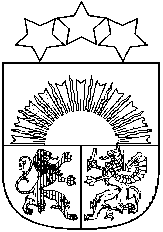 Latvijas RepublikaALOJAS NOVADA DOMEReģ.Nr.90000060032, Jūras iela 13, Alojā, Alojas novadā , LV - 4064,tel.64022920 ,fakss 64023925, e – pasts: dome@aloja.lv27.11.2013.				ALOJĀ			Nr.472protokols Nr.22 5#Par budžeta izpildiPamatojoties uz Finanšu un attīstības komitejas  atzinumu, Alojas novada dome, atklāti balsojot, nolemj: pieņemt zināšanai, ka Alojas novada pamatbudžeta 2013. gada ieņēmumu  uz  izpildīts par 87,04 % ( Ls), izdevumu  par 71,39 % ( Ls), bet finansēšana sastāda  73789 Līdzekļu izlietojuma struktūra pa funkcionālajām kategorijām:	vispārējiem valdības dienestiem		13,61 %	sabiedriskai kārtībai un drošībai		  1,01 %	ekonomiskai darbībai				  3,90 %	vides aizsardzībai				  0,09 %	pašvaldību teritoriju un mājokļuapsaimniekošanai				22,36 %veselībai					  0,15 %atpūtai, kultūrai un reliģijai			  6,39 %izglītībai				            35,31 %sociālai aizsardzībai				17,18 %Alojas novada speciālā budžeta 2013. gada ieņēmumu  uz  izpildīts par 91,40 % ( ), izdevumu  par 56,50 % (), finansēšana sastāda -12162 Ls.Domes priekšsēdētājs		(paraksts)		Valdis Bārda(zīmogs)	NORAKSTS PAREIZS	 Kancelejas pārzine 		Inta Baronova	Alojā, 2013.gada  27.novembrīLatvijas RepublikaALOJAS NOVADA DOMEReģ.Nr.90000060032, Jūras iela 13, Alojā, Alojas novadā , LV - 4064,tel.64022920 ,fakss 64023925, e – pasts: dome@aloja.lv27.11.2013.				ALOJĀ			Nr.473protokols Nr.22 6#Par pamatkapitāla veidošanai paredzēto izdevumu palielināšanu un pamatlīdzekļu iegādiPamatojoties uz Finanšu un attīstības komitejas  sēdes atzinumu, Alojas novada dome, atklāti balsojot, nolemj: palielināt izdevumus kodā 5000 (Pamatkapitāla veidošana) šādās Alojas novada domes pamatbudžeta ieņēmumu un izdevumu tāmēs:Alojas novada dome un pārvalde –  iekārtas iegādei un uzstādīšanai uz autobusa Mercedes Benz  apmērā uz ieņēmumu pieauguma rēķina kodā 10.000 (naudas sodi un sankcijas), datora komplektācijā ar programmatūru iegādei cenā līdz Ls 550, pārkārtojot budžeta līdzekļus no koda 5239.Ungurpils bibliotēka – bibliotēkas krājumu papildināšanai  apmērā saskaņā ar Alojas novada domes  Nr. 422 no .Braslavas bibliotēka – bibliotēkas krājumu papildināšanai  apmērā, pārkārtojot budžeta līdzekļus no koda 2112.Vilzēnu bibliotēka – bibliotēkas krājumu papildināšanai  apmērā, pārkārtojot budžeta līdzekļus no koda 2219.Vilzēnu tautas nams – datora komplektācijā ar programmatūru iegādei saskaņā ar Alojas novada domes  Nr. 423 no .Ozolmuižas pamatskola – datora komplektācijā ar programmatūru iegādei cenā līdz 500 Ls, pārkārtojot budžeta līdzekļus no koda 5239, projektora (kā dāvinājumu skolai jubilejā) iegādei  cenā līdz Ls 351.40, pārkārtojot budžeta līdzekļus no Alojas novada domes un pārvaldes tāmes koda 5239.Alojas mūzikas un mākslas skola – kopētāja iegādei cenā līdz   saskaņā ar Alojas novada domes  Nr. 470 no .Skolēnu pārvadājumi –  iekārtu iegādei un uzstādīšanai 3 autobusiem  apmērā, pārkārtojot budžeta līdzekļus no koda 2242.Domes priekšsēdētājs		(paraksts)		Valdis Bārda(zīmogs)	NORAKSTS PAREIZS	 Kancelejas pārzine 		Inta Baronova	Alojā, 2013.gada  27.novembrīLatvijas RepublikaALOJAS NOVADA DOMEReģ.Nr.90000060032, Jūras iela 13, Alojā, Alojas novadā , LV - 4064,tel.64022920 ,fakss 64023925, e – pasts: dome@aloja.lv27.11.2013.				ALOJĀ			Nr.474protokols Nr.22 7#Par saistošo noteikumu Nr. 22 „Par grozījumiem Alojas novada domes  saistošajos noteikumos Nr. 1 „Alojas novada domes budžets laikā no  līdz ” apstiprināšanu	Pamatojoties uz Finanšu un attīstības komitejas 2013.gada 20. novembra sēdes atzinumu, Alojas novada dome, atklāti balsojot, nolemj: veikt grozījumus Alojas novada domes 2013. gada 20. marta saistošajos noteikumos Nr. 1 „Alojas novada domes budžets laikā no 2013. gada 1. janvāra līdz 2013. gada 31. decembrim”, apstiprinot tos šādā redakcijā:Apstiprināt Alojas novada domes  2013. gada pamatbudžeta ieņēmumu   apmērā.Apstiprināt Alojas novada domes 2013. gada pamatbudžeta izdevumu   apmērā.Apstiprināt Alojas novada domes 2013. gada pamatbudžeta finansēšanas   apmērā.Apstiprināt Alojas novada domes 2013. gada speciālā budžeta ieņēmumu   apmērā.Apstiprināt Alojas novada domes 2013. gada speciālā budžeta izdevumu  Ls 116880 apmērā.Apstiprināt Alojas novada domes 2013. gada speciālā budžeta finansēšanas    apmērā.Domes priekšsēdētājs		(paraksts)		Valdis Bārda(zīmogs)	NORAKSTS PAREIZS	 Kancelejas pārzine 		Inta Baronova	Alojā, 2013.gada  27.novembrīLatvijas RepublikaALOJAS NOVADA DOMEReģ.Nr.90000060032, Jūras iela 13, Alojā, Alojas novadā , LV - 4064,tel.64022920 ,fakss 64023925, e – pasts: Alojā Saistošie noteikumi Nr.222013.gada 27.novembrī								APSTIPRINĀTI								ar Alojas novada domes2013.gada 27.novembra sēdeslēmumu Nr.474 (protokols Nr.22 7#)„Grozījumi Alojas novada domes  saistošajos noteikumos Nr.1 „Alojas novada domes budžets laikā no 2013.gada 1. janvāra līdz 2013. gada 31. decembrim”” 	Izdarīt grozījumus Alojas novada domes 2013.gada 20.marta saistošajos noteikumos Nr.1 „Alojas novada domes budžets laikā no 2013.gada 1.janvāra līdz 2013.gada 31.decembrim”, apstiprinot tos šādā redakcijā:Apstiprināt Alojas novada domes  2013. gada pamatbudžeta ieņēmumu   apmērā.Apstiprināt Alojas novada domes 2013. gada pamatbudžeta izdevumu   apmērā.Apstiprināt Alojas novada domes 2013. gada pamatbudžeta finansēšanas   apmērā.Apstiprināt Alojas novada domes 2013. gada speciālā budžeta ieņēmumu   apmērā.Apstiprināt Alojas novada domes 2013. gada speciālā budžeta izdevumu    apmērā.Apstiprināt Alojas novada domes 2013. gada speciālā budžeta finansēšanas    apmērā.Domes priekšsēdētājs		(paraksts)		Valdis Bārda(zīmogs)	NORAKSTS PAREIZS	 Kancelejas pārzine 		Inta Baronova	Alojā, 2013.gada  27.novembrīLatvijas RepublikaALOJAS NOVADA DOMEReģ.Nr.90000060032, Jūras iela 13, Alojā, Alojas novadā , LV - 4064,tel.64022920 ,fakss 64023925, e – pasts: dome@aloja.lv27.11.2013.				ALOJĀ			Nr.475protokols Nr.22 8#Par pašvaldības nekustamā īpašuma- dzīvokļa Nr.1 „Ozoliņi 1”, Brīvzemnieku pagastā izsoles atzīšanu par nenotikušuAlojas novada dome 2013.gada 28.augusta sēdē pieņēma lēmumu Nr. 338 (protokols Nr. 18 36#) „Par pašvaldības nekustamā īpašuma – dzīvokļa Nr. 1 „Ozoliņi 1”, Brīvzemnieku pagastā, nosacītās cenas un izsoles noteikumu apstiprināšanu”, ar kuru tika apstiprināta nekustamā īpašuma nosacītā cena un izsoles noteikumi Alojas novada pašvaldībai piederošajam nekustamajam īpašumam- dzīvoklim Nr. 1 „Ozoliņos 1” Brīvzemnieku pagastā (kadastra Nr. 6648 900 0107). Nekustamā īpašuma atsavināšanas veids- izsole ar augšupejošu soli.2013. gada 17.oktobrī tika rīkota minētā nekustamā īpašuma izsole, uz kuru nereģistrējās neviens pretendents.Ņemot vērā iepriekš minēto un pamatojoties uz likuma „Par pašvaldībām” 14.panta pirmās daļas 2.punktu, 21.panta pirmās daļas 19. un 27. punktu, „Publiskas personas mantas atsavināšanas likuma” 31.panta pirmo daļu, Alojas novada dome, atklāti balsojot, nolemj: atzīt Alojas novada pašvaldībai piederošā nekustamā īpašuma- dzīvokļa Nr. 1 „Ozoliņos 1” Brīvzemnieku pagastā, ar kadastra Nr. 6648 900 0107, 2013.gada 17. oktobra izsoli par nenotikušu.Domes priekšsēdētājs		(paraksts)		Valdis Bārda(zīmogs)	NORAKSTS PAREIZS	 Kancelejas pārzine 		Inta Baronova	Alojā, 2013.gada  27.novembrīLatvijas RepublikaALOJAS NOVADA DOMEReģ.Nr.90000060032, Jūras iela 13, Alojā, Alojas novadā , LV - 4064,tel.64022920 ,fakss 64023925, e – pasts: dome@aloja.lv27.11.2013.				ALOJĀ			Nr.476protokols Nr.22 9#Par pašvaldības nekustamā īpašuma- dzīvokļa Nr.4 „Ozoliņi 1”, Brīvzemnieku pagastā, izsoles atzīšanu par nenotikušuAlojas novada dome 2013.gada 28.augusta sēdē pieņēma lēmumu Nr. 339 (protokols Nr. 18 37#) „Par pašvaldības nekustamā īpašuma – dzīvokļa Nr. 4 „Ozoliņi 1”, Brīvzemnieku pagastā, nosacītās cenas un izsoles noteikumu apstiprināšanu”, ar kuru tika apstiprināta nekustamā īpašuma nosacītā cena un izsoles noteikumi Alojas novada pašvaldībai piederošajam nekustamajam īpašumam- dzīvoklim Nr. 4 „Ozoliņos 1” Brīvzemnieku pagastā (kadastra Nr. 6648 900 0106). Nekustamā īpašuma atsavināšanas veids- izsole ar augšupejošu soli.2013. gada 17.oktobrī tika rīkota minētā nekustamā īpašuma izsole, uz kuru nereģistrējās neviens pretendents.Ņemot vērā iepriekš minēto un pamatojoties uz likuma „Par pašvaldībām” 14.panta pirmās daļas 2.punktu, 21.panta pirmās daļas 19. un 27. punktu, „Publiskas personas mantas atsavināšanas likuma” 31.panta pirmo daļu, Alojas novada dome, atklāti balsojot, nolemj: atzīt Alojas novada pašvaldībai piederošā nekustamā īpašuma- dzīvokļa Nr. 4 „Ozoliņos 1” Brīvzemnieku pagastā, ar kadastra Nr. 6648 900 0106, 2013.gada 17. oktobra izsoli par nenotikušu.Domes priekšsēdētājs		(paraksts)		Valdis Bārda(zīmogs)	NORAKSTS PAREIZS	 Kancelejas pārzine 		Inta Baronova	Alojā, 2013.gada  27.novembrīLatvijas RepublikaALOJAS NOVADA DOMEReģ.Nr.90000060032, Jūras iela 13, Alojā, Alojas novadā , LV - 4064,tel.64022920 ,fakss 64023925, e – pasts: dome@aloja.lv27.11.2013.				ALOJĀ			Nr.477protokols Nr.22 10#Par adreses piešķiršanu	Izskatot Valsts zemes dienesta vēstuli ( Nr. 10/169115-5/1)  par Alojas pagasta adreses „Ceļinieki” neatbilstību ēkai ar kadastra apzīmējumu 6627 002 0026 004, dome konstatē:	Ar Alojas novada domes 2012.gada 29.augusta lēmumu Nr.333/14 ēkai ar kadastra apzīmējumu 6627 002 0026 004 (degvielas bāze)  piešķirta adrese „Ceļinieki”, Alojas pagasts, Alojas novads.  Adrese Alojas novada, Alojas pagasta „Ceļinieki” piešķirta uz zemes esošajām ēkām- darbnīcai, sūknētavai un šķūnim, kuras ir funkcionāli saistītas ēkas.Degvielas bāze ir atsevišķs objekts, kurai piešķirama cita adrese.	Pamatojoties uz MK noteikumu Nr. 1269 „Adresācijas sistēmas noteikumi” 6.1.un 10.punktu, Alojas novada dome, atklāti balsojot, nolemj: piešķirt ēkai ar kadastra apzīmējumu 6627 002 0026 004 adresi „Ceļinieki 2”, Alojas pagasts, Alojas novads, LV-4064.Domes priekšsēdētājs		(paraksts)		Valdis Bārda(zīmogs)	NORAKSTS PAREIZS	 Kancelejas pārzine 		Inta Baronova	Alojā, 2013.gada  27.novembrīLatvijas RepublikaALOJAS NOVADA DOMEReģ.Nr.90000060032, Jūras iela 13, Alojā, Alojas novadā , LV - 4064,tel.64022920 ,fakss 64023925, e – pasts: dome@aloja.lv27.11.2013.				ALOJĀ			Nr.478protokols Nr.22 11#Par platības precizēšanu zemes gabalam  Alojā, Kluba iela 1	Alojas novada dome ir saņēmusi valsts akciju sabiedrības „Valsts nekustamie īpašumi” 2013.gada 28.oktobra vēstuli (dok. reģ. domē 30.10.2013. Nr. 3-6/13/1083-V) par valstij piekrītošā zemes gabala Alojā, Kluba iela1 platības precizēšanu, un, iepazīstoties ar lietas materiāliem, konstatēts:	Uz zemes gabala Alojā, Kluba iela 1, kadastra apzīmējums 6607 001 0120, atrodas 18-dzīvokļu māja Kluba iela 1 un šķūnis, kuri reģistrēti Alojas pilsētas zemesgrāmatā. Valsts zemes dienesta nekustamā īpašuma valsts kadastra reģistrā Kluba iela1 piesaistīta zemes platība ir 0,3600ha. Izpildot zemes uzmērīšanu dabā, SIA „METRUM” konstatējis, ka uz zemes gabala atrodas ēkas- šķūņi, kuri nav reģistrēti kadastra reģistrā un kuru piederība nav konstatēta. Pašvaldība konstatējusi, ko šos  malkas šķūnīšus izmanto blakus   mājas iedzīvotāji, kuriem ir malkas apkure,  un līdz ar to šīs palīgēkas nav saistītas ar Kluba iela 1 ēkas uzturēšanas funkciju. Saskaņā ar apstiprinātajiem apbūves noteikumiem, no jauna veidojamā  minimālā  apbūves gabala platība  Alojas pilsētā noteikta 1200m2. Zemes gabalu var  pievienot blakus esošajam pašvaldības zemes gabalam Baznīcas iela 9A, kuram nav veikta uzmērīšana.	Pamatojoties uz  iepriekš minētiem apstākļiem Alojas novada dome, atklāti balsojot,  nolemj:	1. Atdalīt no Alojas pilsētas zemesgabala Kluba iela 1, kadastra apzīmējums 6607 001 0120, zemes gabalu 818m2 platībā. 2. Pievienot izveidojušos starpgabalu zemes gabalam Baznīcas iela 9A, kadastra apzīmējums 6607 001 0117, nosakot zemes gabala kopplatību  2696m2 kā pašvaldībai piekrītošo zemi ar zemes lietošanas mērķi-701.3. Noteikt  zemes gabala Alojā, Kluba iela 1, kadastra apzīmējums 6607 001 0120,  platību  2782 m2.Domes priekšsēdētājs		(paraksts)		Valdis Bārda(zīmogs)	NORAKSTS PAREIZS	 Kancelejas pārzine 		Inta Baronova	Alojā, 2013.gada  27.novembrīLatvijas RepublikaALOJAS NOVADA DOMEReģ.Nr.90000060032, Jūras iela 13, Alojā, Alojas novadā , LV - 4064,tel.64022920 ,fakss 64023925, e – pasts: dome@aloja.lv27.11.2013.				ALOJĀ			Nr.479protokols Nr.22 12#Par platības precizēšanu zemes gabalam  Alojā, Kluba iela 11	Alojas novada dome ir saņēmusi valsts akciju sabiedrības „Valsts nekustamie īpašumi” 2013.gada 12.novembra vēstuli (dok. reģ. domē 14.11.2013. Nr. 3-6/13/1166-V) par valstij piekrītošā zemes gabala Alojā, Kluba iela11 platības precizēšanu, un, iepazīstoties ar lietas materiāliem, konstatēts:	Uz zemes gabala Alojā, Kluba iela 11, kadastra apzīmējums 6607 003 0096, atrodas 12 dzīvokļu māja Kluba iela 11, kura reģistrēta Alojas pilsētas zemesgrāmatā. Valsts zemes dienesta nekustamā īpašuma valsts kadastra reģistrā Kluba iela11 piesaistīta zemes platība ir 0,3393ha. Izpildot zemes uzmērīšanu dabā, SIA „METRUM” konstatējis, ka uz zemes gabala atrodas ēkas- šķūņi, kuri nav reģistrēti kadastra reģistrā un kuru piederība nav konstatēta. Pašvaldība konstatējusi, ka šķūnīšus un zemi  izmanto   pašvaldībai piederošās  dzīvojamās  mājas Kluba iela 9 iedzīvotāji,  un līdz ar to šīs palīgēkas nav saistītas ar Kluba iela 11 ēkas uzturēšanas funkciju. Saskaņā ar apstiprinātajiem apbūves noteikumiem, no jauna veidojamā  minimālā  apbūves gabala platība  Alojas pilsētā noteikta 1200m2. Zemes gabalu var  pievienot blakus esošajam pašvaldības zemes gabalam Kluba iela 9.	Pamatojoties uz  iepriekš minētiem apstākļiem Alojas novada dome, atklāti balsojot,  nolemj:	1. Atdalīt no Alojas pilsētas zemesgabala Kluba iela 11, kadastra apzīmējums 6607 003 0096, zemes gabalu 772m2 platībā. 2. Pievienot izveidojušos starpgabalu zemes gabalam Kluba iela 9, kadastra apzīmējums 6607 003 0093, nosakot zemes gabala kopplatību  2172m2 kā pašvaldībai piekrītošo zemi ar zemes lietošanas mērķi-702.3.Noteikt valstij piekrītošā  zemes gabala Alojā, Kluba iela 11, kadastra apzīmējums 6607 003 0096,  platību  2666 m2 saskaņā ar plāna pielikumu.Domes priekšsēdētājs		(paraksts)		Valdis Bārda(zīmogs)	NORAKSTS PAREIZS	 Kancelejas pārzine 		Inta Baronova	Alojā, 2013.gada  27.novembrīLatvijas RepublikaALOJAS NOVADA DOMEReģ.Nr.90000060032, Jūras iela 13, Alojā, Alojas novadā , LV - 4064,tel.64022920 ,fakss 64023925, e – pasts: dome@aloja.lv27.11.2013.				ALOJĀ			Nr.480protokols Nr.22 13#Par zemes īpašuma sadalīšanu un nosaukuma  piešķiršanuIzskatot K.O.Pulksteņa, dzīvojoša (dzēsts), pilnvarotās personas Valgundas Razminovičas 2013.gada 16.oktobra iesniegumu (reģ. domē 17.10.2013. Nr.3-8/13/912-P) par Staiceles pagasta zemes īpašuma  „Pirtsmeži” zemes vienības ar kadastra apzīmējumu 6637 001 0154   4,38ha  atdalīšanu no īpašuma  un jauna nosaukuma „Mellenes 2”  piešķiršanu  atdalītai  zemes vienībai, dome  konstatē: Staiceles pagasta zemes īpašums „Pirtsmeži”, kopplatība 17,9ha, sastāv no 4 zemes vienībām:	Kadastra apzīmējums 6637 001 0154	platība 4,38ha, vēlas atdalīt;	Kadastra apzīmējums 6637 008 0073	platība 2,03ha;kadastra apzīmējums 6637 008 0087 - platība 9,13ha;kadastra apzīmējums 6637 008 0123- platība 2,36ha.Pamatojoties uz K.O.Pulksteņa pilnvarotās personas V.Razminovičas  iesniegumu un atbilstoši  MK 03.11.2009. Noteikumiem Nr.1269 „Adresācijas sistēmas noteikumi” III daļas 12.punktu, Alojas novada dome, atklāti balsojot,  nolemj:	1. Piekrist atdalīt no Staiceles pagasta zemes īpašuma „Pirtsmeži” zemes vienību ar kadastra apzīmējumu 6637 001 0154, platība  4,38ha .	2. Piešķirt  atdalītajam  zemes gabalam jaunu nosaukumu „Mellenes 2”.	3. Zemes lietošanas mērķi īpašumiem „Pirtsmeži” un  „Mellenes 2”  netiek mainīti (lauksaimniecība, kods 0101).Domes priekšsēdētājs		(paraksts)		Valdis Bārda(zīmogs)	NORAKSTS PAREIZS	 Kancelejas pārzine 		Inta Baronova	Alojā, 2013.gada  28.novembrīLatvijas RepublikaALOJAS NOVADA DOMEReģ.Nr.90000060032, Jūras iela 13, Alojā, Alojas novadā , LV - 4064,tel.64022920 ,fakss 64023925, e – pasts: dome@aloja.lv27.11.2013.				ALOJĀ			Nr.481protokols Nr.22 14#Par zemes īpašuma sadalīšanu un nosaukuma  „Vecbeimeistari” piešķiršanuIzskatot SIA „DBBD”  reģ. Nr. 40103453048, juridiskā  adrese  Dzirnavu iela 66A-57, Rīga, valdes locekļa Ģirta Brauna    2013.gada 22.oktobra iesniegumu  (dok. reģ. domē 30.10.2013. Nr. 3-8/13/957-B)   par Alojas  pagasta zemes īpašuma  „Beimeistari” zemes vienības ar kadastra apzīmējumu  6627 004 0276   16,2ha  atdalīšanu no īpašuma  un jauna nosaukuma „Vecbeimeistari”  piešķiršanu  atdalītajai  zemes vienībai, dome  konstatē: Alojas   pagasta zemes īpašums „Beimeistari”, kopplatībā 120,3ha,  sastāv no 4 zemes vienībām:kadastra apzīmējums 6627 002 0093	platība    24,9ha;kadastra apzīmējums 6627 002 0372	platība    35,2hakadastra apzīmējums 6627 004 0241	platība    44,0hakadastra apzīmējums 6627 004 0276	platība    16,2ha, vēlas atdalīt.	Pamatojoties uz    Ģirta Brauna   iesniegumu  un atbilstoši  MK 03.11.2009. Noteikumiem Nr.1269 „Adresācijas sistēmas noteikumi” III daļas 12.punktu, Alojas novada dome, atklāti balsojot,  nolemj:	1. Piekrist atdalīt no  Alojas   pagasta  zemes īpašuma „Beimeistari” zemes vienību ar kadastra apzīmējumu 6627 004 0276 ,  platība  16,2ha.	2. Piešķirt  atdalītajai zemes vienībai  jaunu nosaukumu „Vecbeimeistari”.3. Zemes lietošanas mērķi zemes vienībām netiek mainīti (lauksaimniecība, kods 0101).Domes priekšsēdētājs		(paraksts)		Valdis Bārda(zīmogs)	NORAKSTS PAREIZS	 Kancelejas pārzine 		Inta Baronova	Alojā, 2013.gada  28.novembrīLatvijas RepublikaALOJAS NOVADA DOMEReģ.Nr.90000060032, Jūras iela 13, Alojā, Alojas novadā , LV - 4064,tel.64022920 ,fakss 64023925, e – pasts: dome@aloja.lv27.11.2013.				ALOJĀ			Nr.482protokols Nr.22 15#Par zemes ierīcības projekta izstrādi Braslavas pagasta nekustamajam īpašumam „Vecpurvēni”Izskatot Braslavas pagasta nekustamā īpašuma „Vecpurvēni” īpašnieku Aelitas Neļķes un Normunda  Šķepasta  2013.gada 31.oktobra  iesniegumu (reģ. domē 31.10.2013. Nr. 3-8/ 13/959-Š) par   zemes ierīcības projekta izstrādi  Braslavas pagasta zemes īpašumam „Vecpurvēni”,  kadastra apzīmējums 6644 002 0010, sadalot īpašumu divās zemes vienībās- 8,0ha un 8,3ha,dome konstatē:	Saskaņā ar LR likumu „Zemes ierīcības likums” un MK 12.04.2011. noteikumiem Nr.288 „Zemes ierīcības projekta izstrādes noteikumi” 11.punktu, zemes gabala atdalīšanai jāizstrādā zemes ierīcības projekts. Braslavas pagasta zemes īpašums „Vecpurvēni”, kopplatība 16,3ha, sastāv no vienas zemes vienības.	Pamatojoties uz šā likuma 5.pantu, kā arī spēkā esošo Alojas novada teritorijas plānojumu, Alojas novada dome, atklāti balsojot, nolemj: 	1. Atļaut izstrādāt zemes ierīcības projektu Braslavas pagasta  zemes īpašuma  „Vecpurvēni”  zemes vienībai  ar kadastra  apzīmējumu   6644 002 0010 sadalīšanai divās zemes vienībās -  8,0 ha un 8,3ha.2. Noteikt darba uzdevumu un nosacījumus NĪ sadalīšanai saskaņā ar pievienoto pielikumu.					Domes priekšsēdētājs		(paraksts)		Valdis Bārda(zīmogs)	NORAKSTS PAREIZS	 Kancelejas pārzine 		Inta Baronova	Alojā, 2013.gada  28.novembrīPielikums Darba uzdevumsAlojas novada Braslavas  pagasta     nekustamā īpašuma „VECPURVĒNI”  sadalīšanai Zemes vienības kadastra apzīmējums  6648 002 0010, platība  16,3haLatvijas RepublikaALOJAS NOVADA DOMEReģ.Nr.90000060032, Jūras iela 13, Alojā, Alojas novadā , LV - 4064,tel.64022920 ,fakss 64023925, e – pasts: dome@aloja.lv27.11.2013.				ALOJĀ			Nr.483protokols Nr.22 16#Par zemes īpašuma sadalīšanu un nosaukuma „Kalnrozes” piešķiršanuIzskatot Guntara Netlova, dzīvojoša (dzēsts), 2013.gada 23.oktobra iesniegumu (reģ.domē 23.10.2013. Nr. 3-8/13/939-N)  par Brīvzemnieku  pagasta zemes īpašuma  „Kalnrozes” zemes vienības ar kadastra apzīmējumu 6648 001 0056    2,2ha  atdalīšanu no īpašuma  un jauna nosaukuma „Kalnrozītes”  piešķiršanu  atdalītai  zemes vienībai, dome  konstatē: Brīvzemnieku pagasta zemes īpašums „Kalnrozes”, kopplatība14,2ha,  sastāv no 2 zemes vienībām:	-kadastra apzīmējums 6648 004 0055 platība- 12,0ha;	-kadastra apzīmējums 6648 001 0056	 platība - 2,2ha, vēlas atdalīt.Pamatojoties uz Guntara Netlova iesniegumu un atbilstoši  MK 03.11.2009. Noteikumiem Nr.1269 „Adresācijas sistēmas noteikumi” III daļas 12.punktu, Alojas novada  dome, atklāti balsojot, nolemj:	1. Piekrist atdalīt no Brīvzemnieku pagasta  zemes īpašuma „Kalnrozes” zemes vienību ar kadastra apzīmējumiem 6648 001 056 ,  platība  2,2ha.	2. Piešķirt  atdalītajam  zemes gabalam jaunu nosaukumu „Kalnrozītes”.	3. Noteikt zemes lietošanas mērķi „Kalnrozes” –mežsaimniecība, kods 0201, īpašumam „Kalnrozītes”- lauksaimniecība, kods 0101.Domes priekšsēdētājs		(paraksts)		Valdis Bārda(zīmogs)	NORAKSTS PAREIZS	 Kancelejas pārzine 		Inta Baronova	Alojā, 2013.gada  28.novembrīLatvijas RepublikaALOJAS NOVADA DOMEReģ.Nr.90000060032, Jūras iela 13, Alojā, Alojas novadā , LV - 4064,tel.64022920 ,fakss 64023925, e – pasts: dome@aloja.lv27.11.2013.				ALOJĀ			Nr.484protokols Nr.22 17#Par zemes nomas izbeigšanu V.BaronovamIzskatot  Vladimira Baronova, deklarētā dzīves vieta  (dzēsts),  2013.gada 22.oktobra    iesniegumu ( dok.reģ. domē 24.10.2013.Nr. 3-8/13/944-B)  par atteikšanos no zemes nomas  Braslavas pagasta  „Štākas” 3,45ha platībā, iepazīstoties ar lietas materiāliem, Alojas novada dome, atklāti balsojot, nolemj: izbeigt zemes nomas tiesības Vladimiram Baronovam uz  zemi Braslavas pagasta   „Štākas”  3,45ha platībā, kadastra apzīmējums 6644 004 0097 ar 2013.gada 31.decembri.Domes priekšsēdētājs		(paraksts)		Valdis Bārda(zīmogs)	NORAKSTS PAREIZS	 Kancelejas pārzine 		Inta Baronova	Alojā, 2013.gada  28.novembrīLatvijas RepublikaALOJAS NOVADA DOMEReģ.Nr.90000060032, Jūras iela 13, Alojā, Alojas novadā , LV - 4064,tel.64022920 ,fakss 64023925, e – pasts: dome@aloja.lv27.11.2013.				ALOJĀ			Nr.485protokols Nr.22 18#Par zemes nomas izbeigšanu G.KrūmiņaiIzskatot Gunas Krūmiņas, deklarētā dzīves vieta (dzēsts),  2013.gada 28.oktobra    iesniegumu (dok. reģ. domē 28.10.2013.Nr. 3-8/13/951-K)  par atteikšanos no mazdārziņa zemes nomas  Alojā, Ausekļa iela 2, 80m2 platībā, iepazīstoties ar lietas materiāliem, Alojas novada  dome, atklāti balsojot nolemj: izbeigt zemes nomas tiesības Gunai Krūmiņai  uz  zemes gabalu Alojā, Ausekļa iela 2,  80m2 platībā, kadastra apzīmējums 6607 001 0172 ar 2013.gada 31.decembri.Domes priekšsēdētājs		(paraksts)		Valdis Bārda(zīmogs)	NORAKSTS PAREIZS	 Kancelejas pārzine 		Inta Baronova	Alojā, 2013.gada  28.novembrīLatvijas RepublikaALOJAS NOVADA DOMEReģ.Nr.90000060032, Jūras iela 13, Alojā, Alojas novadā , LV - 4064,tel.64022920 ,fakss 64023925, e – pasts: dome@aloja.lv27.11.2013.				ALOJĀ			Nr.486protokols Nr.22 19#Par zemes nomas izbeigšanu A.DelvereiIzskatot Astras Delveres, deklarētā dzīves vieta (dzēsts),  2013.gada 21.oktobra    iesniegumu (dok. reģ. domē 21.10.2013.Nr. 3-8/13/930-D)  par atteikšanos no zemes nomas  Alojas pagasta „Stīparu dārzi” augļu dārziņu 500m2 platībā, iepazīstoties ar lietas materiāliem, Alojas novada dome, atklāti balsojot  nolemj: izbeigt zemes nomas tiesības Astrai Delverei uz  zemes gabalu Alojas pagasta „Stīparu dārzi”, augļu dārziņu 500m2 platībā, kadastra apzīmējums 6627 003 0283 ar 2013.gada 31.decembri.Domes priekšsēdētājs		(paraksts)		Valdis Bārda(zīmogs)	NORAKSTS PAREIZS	 Kancelejas pārzine 		Inta Baronova	Alojā, 2013.gada  28.novembrīLatvijas RepublikaALOJAS NOVADA DOMEReģ.Nr.90000060032, Jūras iela 13, Alojā, Alojas novadā , LV - 4064,tel.64022920 ,fakss 64023925, e – pasts: dome@aloja.lv27.11.2013.				ALOJĀ			Nr.487protokols Nr.22 21#Par zemes iznomāšanu	Izskatot Ineses Mētriņas, dzīvojošas (dzēsts) 2013.gada 9.oktobra iesniegumu par Alojas pagasta zemes gabalu „Beimeistari” nomu 55,6ha, iepazīstoties ar lietas materiāliem, konstatēts:	Alojas pagasta zemes gabali „Beimeistari”, kadastra apzīmējumi 6627 003 0273 – 28,0ha, 6627 004 0216 – 14,6ha un 6627 004 0268- 13,0 ha ar Alojas novada domes 2013.gada 30.janvāra lēmumu Nr.19. iznomāti Daumantam Mētriņam, kā neizpirktā lauku apvidus zeme un 01.02.2013.  noslēgts zemes nomas līgums Nr. 3/13/A. Daumants Mētriņš miris 22.09.2013. Inese Mētriņa (sieva)  ir  Daumanta Mētriņa mantas un tiesību pārņemšanas mantiniece.	Pamatojoties uz iepriekš minētajiem dokumentiem, Alojas novada dome, atklāti balsojot, nolemj:Iznomāt Inesei Mētriņai Alojas pagasta zemes gabalus „Beimeistari”- 6627 003 0273 – 28,0ha, 6627 004 0216 – 14,6ha un 6627 004 0268- 13,0 ha, kopā 55,6ha uz vienu gadu – līdz 01.12.2014.2. Noteikt, ka nomnieks maksā nomas maksu 0,5% no zemes kadastrālās vērtības,  pievienotās vērtības nodokli un nekustamā īpašuma nodokli.Domes priekšsēdētājs		(paraksts)		Valdis Bārda(zīmogs)	NORAKSTS PAREIZS	 Kancelejas pārzine 		Inta Baronova	Alojā, 2013.gada  28.novembrīLatvijas RepublikaALOJAS NOVADA DOMEReģ.Nr.90000060032, Jūras iela 13, Alojā, Alojas novadā , LV - 4064,tel.64022920 ,fakss 64023925, e – pasts: dome@aloja.lv27.11.2013.				ALOJĀ			Nr.488protokols Nr.22 22#Par pamatlīdzekļu norakstīšanu Staiceles pilsētas bibliotēkāIzskatot Alojas novada domes Staicele pilsētas bibliotēkas vadītājas Anitas Strokšas 2013.gada 21.oktobra iesniegumu ar lūgumu atļaut norakstīt no Staiceles pilsētas bibliotēkas krājuma pamatlīdzekļus – grīdas segumu Live 19, kurš ir pilnībā nolietots un datorprogrammu Alise, kura ir zaudējusi savu lokālo vajadzību. Pamatojoties uz likuma „Par grāmatvedību”, LR Ministru kabineta 21.10.2003. noteikumu Nr. 585 „Noteikumi par grāmatvedības kārtošanu un organizāciju”, Alojas novada domes un tās padotībā iestāžu grāmatvedības uzskaites kārtību un Finanšu un attīstības komitejas atzinumu, Alojas novada dome, atklāti balsojot, nolemj: Norakstīt no Alojas novada domes Staiceles pilsētas bibliotēkas bilances sekojošus pamatlīdzekļus: Domes priekšsēdētājs		(paraksts)		Valdis Bārda(zīmogs)	NORAKSTS PAREIZS	 Kancelejas pārzine 		Inta Baronova	Alojā, 2013.gada  28.novembrīLatvijas RepublikaALOJAS NOVADA DOMEReģ.Nr.90000060032, Jūras iela 13, Alojā, Alojas novadā , LV - 4064,tel.64022920 ,fakss 64023925, e – pasts: dome@aloja.lv27.11.2013.				ALOJĀ			Nr.489protokols Nr.22 23#Par pamatlīdzekļu norakstīšanuIzskatot Alojas novada domes Staiceles Dienas aprūpes centra vadītājas Lailas Līsmanes 2013.gada 4.novembra iesniegumu (reģ. Nr. 3-8/13/976-S) ar lūgumu atļaut norakstīt  pamatlīdzekli - stomatoloģisko iekārtu, ar inventāra Nr. PL – 02978 (atlikusī vērtība Ls 201,65 ), jo iepriekšminētā  iekārta ir novecojusi un neatbilst Veselības inspekcijas izvirzītajām prasībām. Pamatojoties uz likuma „Par grāmatvedību”. LR Ministru kabineta 21.10.2003. noteikumu Nr. 585 „Noteikumi par grāmatvedības kārtošanu un organizāciju”, Alojas novada domes un tās padotības iestāžu grāmatvedības uzskaites kārtību, saskaņā ar inventarizācijas komisijas lēmumu un Finanšu komitejas atzinumu, Alojas novada dome, atklāti balsojot, nolemj: Norakstīt sekojošu pamatlīdzekli:Domes priekšsēdētājs		(paraksts)		Valdis Bārda(zīmogs)	NORAKSTS PAREIZS	 Kancelejas pārzine 		Inta Baronova	Alojā, 2013.gada  28.novembrīLatvijas RepublikaALOJAS NOVADA DOMEReģ.Nr.90000060032, Jūras iela 13, Alojā, Alojas novadā , LV - 4064,tel.64022920 ,fakss 64023925, e – pasts: dome@aloja.lv27.11.2013.				ALOJĀ			Nr.490protokols Nr.22 24#Par telpu nomu izglītības biedrībai „Studeo”Alojas novada dome ir saņēmusi izglītības biedrības „Studeo” valdes priekšsēdētājas Vinetas Tiltiņas 2013.gada 4.novembra iesniegumu ( reģ. domē 04.11.2013.3-8/13/971-S) par sekojošo.Sakarā ar to, ka izglītības biedrība 2014.gadā plāno iesniegt projektu pieteikumu pieaugušo apmācības organizēšanai, un viena no prasībām ir telpu nomas līgums vismaz uz 5 gadiem no projekta īstenošanas brīža, biedrības valdes priekšsēdētāja V.Tiltiņa lūdz Alojas novada domi iznomāt mācību telpas daļu 6m2 platībā Alojas Ausekļa vidusskolā uz 7(septiņiem) gadiem iedzīvotāju apmācības organizēšanai.Dome, iepazīstoties ar lietas materiāliem, ņēma vērā Ministru Kabineta noteikumu Nr.515 „Noteikumi par valsts un pašvaldību mantas iznomāšanas kārtību, nomas maksas noteikšanas metodiku un nomas līguma tipveida nosacījumiem” (turpmāk – Noteikumi) 7.punktu, kurš nosaka, ka lēmumu par nomas objekta nodošanu iznomāšanai pieņem iznomātājs, savukārt, 3. punkts paredz, ka šo noteikumu 2., 3. un 4.nodaļas normas nepiemēro, ja valsts, pašvaldību un citu atvasinātu publisko personu manta (turpmāk – nomas objekts) tiek iznomāta sociālās aizsardzības, kultūras, izglītības, zinātnes, sporta vai veselības aprūpes funkciju nodrošināšanai saskaņā ar Ministru kabineta, pašvaldību domes vai citas atvasinātas publiskas personas apstiprinātu maksas pakalpojumu cenrādi. Minēto noteikumu 2.,3. un 4.nodaļas regulē nomas objekta iznomāšanas kārtība, nomas maksas noteikšanas metodiku, ja nekustamo īpašumu iznomā publiskai personai, tās iestādei vai kapitālsabiedrībai publiskas funkcijas veikšanai un nomas maksas noteikšanas metodiku, ja nekustamo īpašumu iznomā publiskai personai, tās iestādei vai kapitālsabiedrībai publiskas funkcijas veikšanai.Alojas novada dome 2012.gada 22.februārī ir apstiprinājusi noteikumus (lēmums Nr.39 protokols Nr.3 12#) „Par Alojas novada pašvaldības nedzīvojamo telpu nomu”, kuri nosaka telpu nomas maksas apmēru Alojas novada pašvaldības nekustamajos īpašumos, ja telpas tiek iznomātas sociālās aizsardzības, kultūras, izglītības, zinātnes, sporta vai veselības aprūpes funkciju nodrošināšanai .Saskaņā ar Noteikumu 2. nodaļā ietverto 10.punktu  nomnieku noskaidro rakstiskā vai mutiskā izsolē, bet, ievērojot apstākļus, ka izglītības biedrība ‘Studeo” lūdz iznomāt telpas izglītības funkciju nodrošināšanai – pieaugušo izglītošanai, Alojas novada dome, nerīkojot izsoli un nepiemērojot noteikumos noteikto nomas maksas noteikšanas metodiku, ir tiesīga iznomāt telpas biedrībai, atbilstoši Alojas novada domes 2012.gada 22.februāra noteikumu „Par Alojas novada pašvaldības nedzīvojamo telpu nomu” 2.2. punktam, kas nosaka sekojošo - ja telpas tiek iznomātas izglītības funkciju nodrošināšanai, nomas maksa pilsētā par 1 m 2 ir LVL 0.35( EUR 0,4980)+PVN	Pamatojoties uz iepriekš minēto un likuma „Par pašvaldībām” 14.panta otrās daļas 3.punktu, 21.panta pirmās daļas 14.punkta a) un b) apakšpunktu, likuma „Par valsts un pašvaldību finanšu līdzekļu un mantas izšķērdēšanas, novēršanu” 61.panta trešo daļu, 2010.gada 8.jūnija Ministru Kabineta noteikumu Nr.515 „Noteikumi par valsts un pašvaldību mantas iznomāšanas kārtību, nomas maksas noteikšanas metodiku un nomas līguma tipveida nosacījumiem” 2.,3. un 4.punktu un Alojas novada domes 2012.gada 22.februāra pieņemtajiem noteikumiem (lēmums Nr.39 protokols Nr.3 12#) „Par Alojas novada pašvaldības nedzīvojamo telpu nomu”, kā arī Finanšu un attīstības komitejas atzinumu 2013.gada 20.novembrī, Alojas novada dome, atklāti balsojot, nolemj:1. Iznomāt izglītības biedrībai „Studeo” telpas Nr.68 daļu ar platību 6 m2 Alojā, Ausekļa ielā 1, skolas korpusā (ēkas kadastra Nr. 66070030078010) izglītības funkciju nodrošināšanai - pieaugušo izglītošanai.2. Noteikt nomas līguma termiņu no 2013.gada 27.novembra līdz 2021.gada 23.decembrim.3. Noteikt nomas maksu par telpu Ls 0,35 (EUR 0,4980)+ PVN par 1m2 mēnesī, kas kopā ir Ls 2,10 + PVN (EUR 2,99+PVN).4. Uzdot izpilddirektoram sagatavot un noslēgt trīspusēju līgumu starp Alojas novada domi kā iznomātāju, Alojas Ausekļa vidusskolu kā apsaimniekotāju un izglītības biedrību „Studeo” kā nomnieku par nedzīvojamo telpu nomu.Domes priekšsēdētājs		(paraksts)		Valdis Bārda(zīmogs)	NORAKSTS PAREIZS	 Kancelejas pārzine 		Inta Baronova	Alojā, 2013.gada  28.novembrīLatvijas RepublikaALOJAS NOVADA DOMEReģ.Nr.90000060032, Jūras iela 13, Alojā, Alojas novadā , LV - 4064,tel.64022920 ,fakss 64023925, e – pasts: dome@aloja.lv27.11.2013.				ALOJĀ			Nr.491protokols Nr.22 25#Par atbalstu deju kolektīvam „Sānsolis” dalībai starptautiskā festivālāPamatojoties uz deju kolektīva „Sānsolis” iesniegumu (reģ. 04.11.2013. Nr. 3-8/13/970 – D) Izglītības, kultūras un sporta jautājumu komitejas atzinumu, Finanšu un attīstības komitejas atzinumu, Alojas novada dome, atklāti balsojot, nolemj:Atbalstīt Alojas kultūras nama vidējās paaudzes deju kolektīva „Sānsolis” dalību starptautiskā tautas mākslas festivālā „Jarmark šw Brunona” no 04.07.-07.07.2014. Polijas pilsētā Gizycko.Alojas kultūras nama 2014.gada budžeta izdevumu tāmes kodā 2233 – transporta pakalpojumi ieplānot  kolektīva ceļa izdevumiem.Atbildīgais par lēmuma izpildi Alojas novada domes izpilddirektors Mārtiņš Kļaviņš.Domes priekšsēdētājs		(paraksts)		Valdis Bārda(zīmogs)	NORAKSTS PAREIZS	 Kancelejas pārzine 		Inta Baronova	Alojā, 2013.gada  28.novembrīLatvijas RepublikaALOJAS NOVADA DOMEReģ.Nr.90000060032, Jūras iela 13, Alojā, Alojas novadā , LV - 4064,tel.64022920 ,fakss 64023925, e – pasts: dome@aloja.lv27.11.2013.				ALOJĀ			Nr.492protokols Nr.22 26#Par atbalsta sniegšanu biedrībai „L.A.M.A.”Alojas novada dome ir saņēmusi un izskatījusi biedrības „L.A.M.A.” (Latvijas Alternatīvā Motosporta Asociācija) (reģistrācijas Nr.40008121247) valdes locekļa Aināra Vilciņa 2013.gada 31.oktobra iesniegumu (reģ. ar Nr.3-8/13/958-L), kurā tiek lūgts finansiāls atbalsts Ls 1570,00 apmērā motokrosa sacensību organizēšanai Alojas novadā Jaunzemnieku mototrasē no 2014.gada aprīļa līdz septembrim.Biedrības „L.A.M.A.” sacensības motokrosā notiks jau 7.gadu 2014.gadā, un notiek 10 sacensību posmi gadā. Sacensībās piedalās dažāda vecuma sportisti (mazākajam braucējam ir 3 gadi un vecākajam braucējam 68 gadi).Ņemot vērā iepriekšminēto un Alojas novada domes Izglītības, kultūras un sporta jautājumu komitejas, Finanšu un attīstības komitejas atzinumu, Alojas novada dome atklāti balsojot, nolemj:Atbalstīt biedrību „L.A.M.A.”, Ls 350,00 (trīs simti piecdesmit lati) (EUR 498,01) apmērā balvu fonda nodrošināšanai, līdzekļus paredzot no 2014.gada Alojas novada domes sporta budžeta koda 2390, līdzekļus ieskaitot biedrības kontā pēc rēķina saņemšanas.Atbildīgais par lēmuma izpildi Alojas novada domes izpilddirektors.Domes priekšsēdētājs		(paraksts)		Valdis Bārda(zīmogs)	NORAKSTS PAREIZS	 Kancelejas pārzine 		Inta Baronova	Alojā, 2013.gada  28.novembrīLatvijas RepublikaALOJAS NOVADA DOMEReģ.Nr.90000060032, Jūras iela 13, Alojā, Alojas novadā , LV - 4064,tel.64022920 ,fakss 64023925, e – pasts: dome@aloja.lv27.11.2013.				ALOJĀ			Nr.493protokols Nr.22 27#Par līdzfinansējuma sniegšanu biedrībai ,,Pirmā bērnu labdarības makšķerēšanas skola”	Alojas novada dome ir saņēmusi un izskatījusi biedrības „Pirmā bērnu labdarības makšķerēšanas skola” (reģ.Nr.40003632179) valdes priekšsēdētāja Zigismunda Sipko 2013.gada 8.novembra iesniegumu (reģ. ar Nr.3-8/13/985-P) ar lūgumu piešķirt līdzfinansējumu Ls 80,00 (EUR 113,83) apmērā materiāli tehniskās bāzes nodrošināšanai  - zemledus makšķerēšanas inventāra iegādei 2014.gadā. 	Biedrības mērķis ir realizēt bērnu un jauniešu vidū bezmaksas licencētas izglītības interešu programmas, kuras saistītas ar sporta makšķerēšanas apguvi, saudzīgi attieksmi pret apkārtējo vidi un dzīvo dabu, sapratni par makšķerēšanas sportu, kā vaļasprieku un veselīga dzīvesveida sastāvdaļu.Paredzēts nodrošināt bērniem un jauniešiem lietderīga brīvā laika pavadīšanas iespējas ārpus stundu nodarbībām. Iemācīt bērniem un jauniešiem makšķerēšanas ABC, makšķerēšanas noteikumus, saudzīgu attieksmi pret apkārtējo vidi.Bērniem un jauniešiem tiek dota iespēja piedalīties zemledus makšķerēšanas sacensībās.Ņemot vērā iepriekš minēto un pamatojoties uz Alojas novada domes nolikuma ,,Par kārtību, kādā Alojas novada dome finansiāli atbalsta nevalstiskās organizācijas” 5.4.1.punktu, kas paredz iespēju piešķirt finansējumu nepārsniedzot 100 Ls (viens simts latu) gadā vienai nevalstiskajai organizācijai atbilstoši nolikuma 2.1. minētajiem mērķiem (nevalstiskās organizācijas noteiktā pasākuma vai nevalstiskās organizācijas uzturēšanas finansiālais atbalsts),kā arī Izglītības, kultūras un sporta jautājumu komitejas, Finanšu un attīstības komitejas atzinumu, Alojas novada dome atklāti balsojot, nolemj:Piešķirt līdzfinansējumu biedrībai ,,Pirmā bērnu labdarības makšķerēšanas skola” Ls 80,00 (astoņdesmit latu), (EUR 113,83) līdzekļus paredzot no 2014.gada pamatbudžeta.Slēgt līgumu ar biedrību ,,Pirmā bērnu labdarības makšķerēšanas skola” par finansējuma piešķiršanu un finansējuma izlietojuma atskaites iesniegšanu.Atbildīgais par lēmuma izpildi Alojas novada domes izpilddirektors.Domes priekšsēdētājs		(paraksts)		Valdis Bārda(zīmogs)	NORAKSTS PAREIZS	 Kancelejas pārzine 		Inta Baronova	Alojā, 2013.gada  28.novembrīLatvijas RepublikaALOJAS NOVADA DOMEReģ.Nr.90000060032, Jūras iela 13, Alojā, Alojas novadā , LV - 4064,tel.64022920 ,fakss 64023925, e – pasts: dome@aloja.lv27.11.2013.				ALOJĀ			Nr.494protokols Nr.22 28#Par līdzfinansējuma sniegšanu biedrībai ,,Pirmā bērnu labdarības makšķerēšanas skola”	Alojas novada dome ir saņēmusi un izskatījusi biedrības „Pirmā bērnu labdarības makšķerēšanas skola” (reģ.Nr.40003632179) valdes priekšsēdētāja Zigismunda Sipko 2013.gada 8.novembrī iesniegumu (reģ. ar Nr.3-8/13/986-P) ar lūgumu piešķirt līdzfinansējumu Ls 130,00 (EUR 184,98) apmērā makšķerēšanas sacensību organizēšanai un sarīkošanai 2014.gadā. Biedrības mērķis ir realizēt bērnu un jauniešu vidū bezmaksas licencētas izglītības interešu programmas, kuras saistītas ar sporta makšķerēšanas apguvi, saudzīgi attieksmi pret apkārtējo vidi un dzīvo dabu, sapratni par makšķerēšanas sportu, kā vaļasprieku un veselīga dzīvesveida sastāvdaļu.Paredzēts organizēt:Alojas novada čempionātu zemledus makšķerēšanā Staicelē Salacas kanālā janvārī - februārī, apbalvošanai Ls 40,00 (EUR 56,92);Alojas novada makšķerēšanas svētkus ,,Jaunais makšķernieks” Staicelē Salacas upē jūnijā, apbalvošanai Ls 40,00 (EUR 56,92);Alojas novada ģimeņu sacensības makšķerēšanā Salacas upes kanālā oktobrī - novembrī, apbalvošanai Ls 50,00 (EUR 71,15).	Ņemot vērā iepriekš minēto un pamatojoties uz Alojas novada domes nolikuma ,,Par kārtību, kādā Alojas novada dome finansiāli atbalsta nevalstiskās organizācijas” 5.4.3.punktu, kas paredz iespēju piešķirt finansējumu nepārsniedzot 500 Ls (pieci simti latu), ja nevalstiskā organizācija īsteno citu pašvaldības attīstībai nozīmīgu projektu, kā arī Izglītības, kultūras un sporta jautājumu komitejas, Finanšu un attīstības komitejas atzinumu, Alojas novada dome atklāti balsojot, nolemj:Piešķirt līdzfinansējumu biedrībai ,,Pirmā bērnu labdarības makšķerēšanas skola” Ls 130,00 (viens simts trīsdesmit latu), (EUR 184,98) līdzekļus paredzot no 2014.gada pamatbudžeta.Slēgt līgumu ar biedrību ,,Pirmā bērnu labdarības makšķerēšanas skola” par finansējuma piešķiršanu un finansējuma izlietojuma atskaites iesniegšanu.Atbildīgais par lēmuma izpildi Alojas novada domes izpilddirektors.Domes priekšsēdētājs		(paraksts)		Valdis Bārda(zīmogs)	NORAKSTS PAREIZS	 Kancelejas pārzine 		Inta Baronova	Alojā, 2013.gada  28.novembrīLatvijas RepublikaALOJAS NOVADA DOMEReģ.Nr.90000060032, Jūras iela 13, Alojā, Alojas novadā , LV - 4064,tel.64022920 ,fakss 64023925, e – pasts: dome@aloja.lv27.11.2013.				ALOJĀ			Nr.495protokols Nr.22 29#Par līdzfinansējuma sniegšanu biedrībai,,Dzīvnieku atbalsts”Alojas novada dome ir saņēmusi un izskatījusi biedrības „Dzīvnieku atbalsts” (reģ.Nr.40008200316) valdes priekšsēdētājas Ingas Mauriņas-Kaļvas 2013.gada11.novembrī iesniegumu (reģ. ar Nr.3-8/13/997-P) ar lūgumu piešķirt finansējumu Ls 100,00 apmērā apgaismojuma ierīkošanai suņu apmācības un pastaigas laukumā 2013.gada decembrī.	Katru otro nedēļu otrdienās notiek suņu skola – suņu apmācības. Ikdienā iedzīvotājiem kopā ar mājdzīvniekiem ir iespēja aktīvi atpūsties un veikt apmācības.	Ņemot vērā iepriekš minēto un pamatojoties uz Alojas novada domes nolikuma ,,Par kārtību, kādā Alojas novada dome finansiāli atbalsta nevalstiskās organizācijas” 5.4.1.punktu, kas paredz iespēju piešķirt finansējumu nepārsniedzot 100 Ls (viens simts latu) gadā vienai nevalstiskajai organizācijai atbilstoši nolikuma 2.1. minētajiem mērķiem (nevalstiskās organizācijas noteiktā pasākuma vai nevalstiskās organizācijas uzturēšanas finansiālais atbalsts),kā arī Izglītības, kultūras un sporta jautājumu komitejas, Finanšu un attīstības komitejas atzinumu, Alojas novada dome atklāti balsojot, nolemj:Piešķirt līdzfinansējumu biedrībai ,,Dzīvnieku atbalsts” Ls 100,00 (viens simts latu), (EUR 142,29) līdzekļus paredzot no Alojas novada domes un pārvaldes koda 3263.Slēgt līgumu ar biedrību ,,Dzīvnieku atbalsts” par finansējuma piešķiršanu un finansējuma izlietojuma atskaites iesniegšanu.3. Atbildīgais par lēmuma izpildi Alojas novada domes izpilddirektors.Domes priekšsēdētājs		(paraksts)		Valdis Bārda(zīmogs)	NORAKSTS PAREIZS	 Kancelejas pārzine 		Inta Baronova	Alojā, 2013.gada  28.novembrīLatvijas RepublikaALOJAS NOVADA DOMEReģ.Nr.90000060032, Jūras iela 13, Alojā, Alojas novadā , LV - 4064,tel.64022920 ,fakss 64023925, e – pasts: dome@aloja.lv27.11.2013.				ALOJĀ			Nr.496protokols Nr.22 30#Par finansējuma piešķiršanu biedrībai „Alojas mednieku klubs”Alojas novada domē reģistrēts biedrības „Alojas mednieku klubs” (reģ.Nr.40008007295) valdes priekšsēdētāja Aigara Rumberga 2013.gada 11.novembra iesniegums (reģ. ar Nr.3-8/13/991-A) ar lūgumu piešķirt finansiālu atbalstu Ls 350,00 apmērā „Ceļojošais Alojas novada kauss 2014” medību šaušanā organizēšanai kopā ar Alojas novada sporta spēlēm.Ņemot vērā iepriekš minēto un pamatojoties uz Alojas novada domes nolikuma ,,Par kārtību, kādā Alojas novada dome finansiāli atbalsta nevalstiskās organizācijas” 5.4.3.punktu, kas paredz iespēju piešķirt finansējumu nepārsniedzot 500 Ls (pieci simti latu), ja nevalstiskā organizācija īsteno citu pašvaldības attīstībai nozīmīgu projektu, kā arī Izglītības, kultūras un sporta jautājumu komitejas, Finanšu un attīstības komitejas atzinumu, Alojas novada dome atklāti balsojot, nolemj:Piešķirt finansējumu biedrībai „Alojas mednieku klubs” Ls 350,00 (trīsi simti piecdesmit latu) (EUR 498.01) apmērā, līdzekļus paredzot no 2014.gada pamatbudžeta. 2. Slēgt līgumu ar biedrību „Alojas mednieku klubs” par finansējuma piešķiršanu un finansējuma izlietojuma atskaites iesniegšanu.3. Atbildīgais par lēmuma izpildi Alojas novada domes izpilddirektors.Domes priekšsēdētājs		(paraksts)		Valdis Bārda(zīmogs)	NORAKSTS PAREIZS	 Kancelejas pārzine 		Inta Baronova	Alojā, 2013.gada  28.novembrīLatvijas RepublikaALOJAS NOVADA DOMEReģ.Nr.90000060032, Jūras iela 13, Alojā, Alojas novadā , LV - 4064,tel.64022920 ,fakss 64023925, e – pasts: dome@aloja.lv27.11.2013.				ALOJĀ			Nr.497protokols Nr.22 31#Par finansiāla atbalsta sniegšanu fondam „Sibīrijas bērni”Alojas novada dome ir saņēmusi fonda „Sibīrijas bērni” (reģistrācijas Nr.40008057169) dibinātājas, valdes locekles, režisores Dzidras Gekas – Vaskas 2013.gada 10.oktobra vēstuli (reģ. ar Nr.3-6/13/1034-F) ar lūgumu finansiāli atbalstīt grāmatas „Sibīrijas bērni” tulkošanu un izdošanu krievu valodā, un dokumentālās filmas „Kur palika tēvi?” veidošanu.Filma būs nozīmīgs veltījums Latvijas tēvu piemiņai.Fonds ir izveidojis vairāk kā 14 dokumentālās filmas, izdevis latviešu un angļu valodā grāmatu „Sibīrijas bērni” divos sējumos. Katru gadu organizē ekskursijas uz Sibīriju, meklē tur dzīvojošos latviešus, sadarbojas ar Latvijas vēstniecību Maskavā.Fonds „Sibīrijas bērni” apņemas visos reklāmas materiālos minēt Alojas novada domes atbalstu.Ņemot vērā iepriekšminēto un Alojas novada domes Izglītības, kultūras un sporta jautājumu komitejas, Finanšu un attīstības komitejas atzinumu, Alojas novada dome atklāti balsojot, nolemj:Atbalstīt fondu „Sibīrijas bērni”, Ls 300,00 (trīs simti lati) apmērā, pārkārtojot budžeta līdzekļus no Alojas novada domes un pārvaldes koda 3263, līdzekļus ieskaitot fonda kontā LV47UNLA0002058469357, A/S SEB Banka, Graudu 41a, Rīga, LV-1058, nodibinājums „Fonds Sibīrijas bērni”.2.  Atbildīgais par lēmuma izpildi Alojas novada domes izpilddirektors.Domes priekšsēdētājs		(paraksts)		Valdis Bārda(zīmogs)	NORAKSTS PAREIZS	 Kancelejas pārzine 		Inta Baronova	Alojā, 2013.gada  28.novembrīLatvijas RepublikaALOJAS NOVADA DOMEReģ.Nr.90000060032, Jūras iela 13, Alojā, Alojas novadā , LV - 4064,tel.64022920 ,fakss 64023925, e – pasts: dome@aloja.lv27.11.2013.				ALOJĀ			Nr.498protokols Nr.22 32#Par kustamās mantas atsavināšanu - pārdodot mutiskā izsolē ar augšupejošu soliIzskatot jautājumu par pašvaldības kustamās mantas - autobusa MERCEDES BENZ 0309 (valsts reģistrācijas Nr. FG9416, šasijas Nr.30938210650903, izgatavošanas gads - 1984.), atsavināšanu, pārdodot to atklātā mutiskā izsolē ar augšupejošu soli, Alojas novada dome konstatē: Autobuss Mercedes Benz 0309, šasijas Nr.30938210650903, reģ. Nr. FG9416, pieder Alojas novada domei. Saskaņā ar Alojas novada finanšu un grāmatvedības nodaļas apliecinājumu autobusa bilances atlikusī vērtība uz 2013.gada 27.novembri sastāda Ls 1007,55. Saskaņā ar zvērināta tehniskā eksperta Guntara Ungura 02.09.2013. transportlīdzekļa novērtēšanas aktu Nr. 5034 autobusa tirgus vērtība sastāda Ls 320,00 bez PVN.Latvijas Republikas likuma „Par pašvaldībām” 14.panta pirmās daļas 2.punkts nosaka, ka pašvaldībai ir tiesības atsavināt kustamo mantu, savukārt 21.panta pirmās daļas 19.punkts nosaka, ka pašvaldības dome nosaka kārtību, kādā veicami darījumi ar pašvaldības kustamo mantu. „Publiskas personas manta atsavināšanas likuma” 3.panta otrā daļa nosaka, ka publisku personu mantas atsavināšanas pamatveids ir mantas pārdošana izsolē. Tā paša likuma 8.panta sestā un septītā daļa paredz, ka nosacīto cenu nosaka mantas novērtēšanas komisija, kas pieaicina vienu vai vairākus sertificētus vērtētājus. Likuma 11.panta otrā daļa nosaka, ka sludinājumi par publiskas personas kustamās mantas izsoli publicējami institūcijas, kas organizē kustamās mantas atsavināšanu, mājas lapā internetā un attiecīgās pašvaldības teritorijā izdotajā laikrakstāPašvaldības īpašuma privatizācijas un atsavināšanas komisija ir organizējusi kustamās mantas novērtēšanu, atbilstoši „Publiskās personas mantas atsavināšanas likuma” 8.panta sestajai daļai un, pamatojoties uz sertificēta eksperta novērtējumu, ir noteikusi, ka autobusa MERCEDES BENZ 0309 (valsts reģistrācijas Nr. FG9416, šasijas Nr. 30938210650903, izgatavošanas gads - 1984.) nosacītā cena ir Ls 320,00 bez PVN Ņemot vērā iepriekš minēto un pamatojoties uz Latvijas Republikas likuma “Par pašvaldībām” 21. panta 1.daļas 19.punktu, kurā noteikts, ka tikai pašvaldība var noteikt kārtību, kādā veicami darījumi ar pašvaldības kustamo mantu un „Publiskas personas mantas atsavināšanas likuma” 8.panta piekto daļu, kurā ir teikts, ka kustamās mantas nosacīto cenu apstiprina institūcija (amatpersona), kura ir tiesīga atļaut attiecīgās mantas atsavināšanu, 10.panta pirmo daļu, kurā ir norādīts, ka izsoles noteikumus apstiprina institūcija, kuras valdījumā atrodas kustamā manta un ņemot vērā attiecīgās kustamās mantas novērtēšanas komisijas noteikto atbilstošā transporta līdzekļa nosacīto vērtību, kā arī atbilstoši Alojas novada domes Finanšu komitejas 20.11.2013. lēmumam, Alojas novada dome, atklāti balsojot, nolemj: 1. Atsavināt Alojas novada pašvaldībai piederošo kustamo mantu – autobusu MERCEDES BENZ 0309 (valsts reģistrācijas Nr. FG9416, šasijas Nr. 30938210650903, izgatavošanas gads - 1984.), pārdodot mutiskā izsolē ar augšupejošu soli.2. Apstiprināt autobusa MERCEDES BENZ 0309 (valsts reģistrācijas Nr. FG9416, šasijas Nr. 30938210650903, izgatavošanas gads - 1984.) nosacīto cenu (izsoles sākumcenu) – Ls 387,20 (trīs simti astoņdesmit septiņi lati 20 santīmi), tajā skaitā PVN pamatlikme 21% apmērā. 3. Papildus nosacītajai cenai pircējs sedz visus izdevumus, kas saistīti ar autobusa pārreģistrāciju CSDD vai noņemšanu no uzskaites, un samaksā transporta līdzekļa nodokli.4. Apstiprināt autobusa MERCEDES BENZ 0309 (valsts reģistrācijas Nr. FG9416, šasijas Nr. 30938210650903, izgatavošanas gads - 1984.) izsoles noteikumus saskaņā ar pielikumu.5. Uzdot pašvaldības īpašuma privatizācijas un atsavināšanas komisijai organizēt kustamās mantas pārdošanu, kā arī informācijas publicēšanu par izsoli, atbilstoši normatīvo aktu un šī lēmuma noteikumiem. 6. Izsoles rezultātus komisijai iesniegt apstiprināšanai Alojas novada domē. 7. Atbildīgais par lēmuma izpildi Alojas novada domes izpilddirektora vietnieks. Domes priekšsēdētājs		(paraksts)		Valdis Bārda(zīmogs)	NORAKSTS PAREIZS	 Kancelejas pārzine 		Inta Baronova	Alojā, 2013.gada  28.novembrīAPSTIPRINĀTIar Alojas novada domes2013.gada 27.novembra sēdeslēmumu Nr.498 (protokols Nr.22 32#)IZSOLES NOTEIKUMI1. IZSOLĀMĀ OBJEKTA RAKSTUROJUMS Kustamā manta – autobuss MERCEDES BENZ 0309, valsts reģistrācijas Nr. FG9416, šasijas Nr.30938210650903, izgatavošanas gads - 1984.gads, turpmāk tekstā – IZSOLES OBJEKTS.2. IZSOLES RĪKOTĀJSAlojas novada domes pašvaldības īpašuma privatizācijas un atsavināšanas komisija, turpmāk tekstā – IZSOLES RĪKOTĀJS.3. IZSOLES OBJEKTA NOSACĪTĀ CENA, MAKSĀŠANAS LĪDZEKĻI 3.1. IZSOLES OBJEKTA nosacītā cena ir Ls 387,20 (trīs simti astoņdesmit septiņi lati 20 santīmi), tajā skaitā PVN.3.2. Maksāšanas līdzeklis – 100% lati.3.3. Izsoles solis – Ls 10,00 (desmit lati 00 santīmi), tajā skaitā PVN.3.4. Izsoles uzvarētājs sedz visus izdevumus, kas saistīti ar autobusa pārreģistrāciju CSDD vai noņemšanu no uzskaites, un samaksā transporta līdzekļa nodokli.4. INFORMĀCIJAS PUBLICĒŠANAS KĀRTĪBA4.1. Sludinājums par izsoli tiek publicēts laikrakstā “Alojas Novada vēstis” un pašvaldības interneta mājas lapā www.aloja.lv . Sludinājuma saturs noteikts “Valsts un pašvaldību mantas atsavināšanas likumā”4.2. Izsoles dalībnieku reģistrācija tiek uzsākta pēc sludinājuma publikācijas laikrakstā “Alojas novada vēstis”.  5. IZSOLES DALĪBNIEKU REĢISTRĀCIJAS KĀRTĪBA5.1. Izsoles dalībnieki ir personas, kas ir pieteikušās izsolei un iesniegušas šādus dokumentus: 5.1.1. juridiska persona :5.1.1.1. Uzņēmuma reģistra izdotās reģistrācijas apliecības kopija;5.1.1.2. pilnvara vai izziņa no Uzņēmuma reģistra par pārstāvības tiesībām;5.1.1.3. kvīts, kas apliecina dalības maksas samaksu;5.1.1.4. kvīts par nodrošinājuma naudas samaksu.5.1.2. fiziska persona :5.1.2.1. personu apliecinoša dokumenta kopiju (uzrādot oriģinālu);5.1.2.2. kvīts, kas apliecina dalības maksas samaksu;5.1.2.3. kvīts par nodrošinājuma naudas samaksu.5.2. Izsolei var reģistrēties līdz 2013.gada 20.decembrim plkst. 9:30.5.3. Iepazīšanās ar izsoles noteikumiem un izsoles dalībnieku reģistrācija tiek veikta Alojas novada domē, Jūras ielā 13, darba dienās no 08:00-12:00 un 13:00-17:00, tālrunis uzziņām 26694477.5.4. Izsoles dalības pretendentam ne vēlāk kā līdz 2013.gada 20.decembra plkst. 9:30  jāieskaita Alojas novada domes kontā A/S SWEDBANK, bankas kods  HABALV22,  konta Nr. LV12HABA 0551 0260 85817:5.4.1. dalības maksa – Ls 10,00, tai skaitā PVN.5.4.2. drošības nauda  – Ls 38,72 (10% apmērā no izsoles objekta nosacītās cenas).5.5. Ja izsoles dalības pretendents ievērojis šo noteikumu 5.1. punkta nosacījumus, tad tas tiek reģistrēts kā izsoles dalībnieks, izsoles rīkotājam sastādot to personu sarakstu, kuras ir izpildījušas izsoles priekšnoteikumus. Izsoles dalībnieku reģistrē sarakstā, kurā norāda šādas ziņas:5.5.1. izsoles dalībnieka kārtas numurs;5.5.2. juridiskai personai pilns nosaukums vai fiziskai personai vārds, uzvārds;5.5.3. juridiskai personai reģistrācijas numurs vai fiziskai personai personas kods; Ja nepieciešams, sarakstam pievieno: fiziskās personas pārstāvja notariāli apliecinātu pilnvaru un personu identificējoša dokumenta datus; juridiskās personas pārstāvja pilnvaras oriģināleksemplāru un personu identificējoša dokumenta datus;5.5.4. adrese un tālruņa numurs;5.5.5. atzīme par izsoles dalības maksas un drošības naudas samaksu.5.6. Izsoles dalības pretendents netiek reģistrēts, ja:5.6.1. nav ievērojis pieteikšanās termiņus;5.6.2. nav uzrādījis un iesniedzis 5.1.punktā minētos dokumentus.6. IZSOLES NORISE6.1. Izsole notiks 2013.gada 20.decembrī plkst. 10:00 Alojas novada domes telpās – Jūras ielā 13, Alojā, Alojas novadā. 6.2. Pirms izsoles sākšanās tās dalībnieki paraksta izsoles noteikumus.6.3. Izsoles rīkotājs pārliecinās par solītāju ierašanos pēc iepriekš sastādīta saraksta.6.4. Ja uz izsoli nav ieradies neviens dalībnieks, izsole nenotiek. Izsoles dalībniekiem, kuri nav ieradušies uz izsoli, 10 darba dienu laikā tiek atmaksāts nodrošinājums. Dalības maksas netiek atmaksāta.6.5. Izsoles dalībnieku sarakstā tiek ierakstīts katra dalībnieka vārds, uzvārds vai nosaukums, kā arī solītāja pārstāvja vārds un uzvārds, pilnvaras un personu identificējoša dokumenta dati.Atsakoties no turpmākās solīšanas, katrs izsoles dalībnieks apstiprina ar parakstu izsoles dalībnieku sarakstā savu pēdējo solīto cenu.6.6. Izsoles beigās Izsoles komisijas protokolists aizpilda izsoles protokolu (pielikums Nr.1).6.7. Izsoles dalībnieki sola ar reģistrācijas kartītes palīdzību. Izsoles vadītājs paziņo pirmā solītāja reģistrācijas numuru un piedāvāto cenu. Ja neviens no izsoles dalībniekiem augstāku cenu nepiedāvā, izsoles vadītājs trīs reizes atkārto pēdējo augstāko cenu un fiksē to ar āmura piesitienu. 	Ja vairāki dalībnieki vienlaicīgi ir piedāvājuši vienādu cenu un vizuāli nav iespējams izšķirt, kurš piedāvāja pirmais, izsoles vadītājs ar izlozi izšķir, kuram no šiem dalībniekiem tiek ieskaitīts šis solījums. Izloze tiek veikta, sagatavojot tādu ložu skaitu, kas atbilst vienlaicīgi solījušo dalībnieku skaitam un vienu no tām iezīmējot ar krustiņu. Dalībnieki velk lozes atbilstoši to solīšanas karšu numuriem. Dalībnieks, kas izvelk lozi ar krustiņu, uzskatāms par pirmo solītāju. Pēdējais āmura piesitiens noslēdz pārdošanu. Dalībnieka reģistrācijas numurs un solītā cena tiek ierakstīta protokolā.6.8. Dalībnieks, kas piedāvājis visaugstāko cenu, pēc nosolīšanas nekavējoties uzrāda izsoles komisijai savu reģistrācijas apliecību (Pielikums Nr.2), un ar savu parakstu protokolā apliecina tajā norādītās cenas atbilstību nosolītai cenai. Izsoles dalībnieks, kurš nosolījis augstāko cenu, bet nevar izsoles komisijai uzrādīt reģistrācijas apliecību un neparakstās protokolā, tādējādi ir atteicies no nosolītā objekta. Pēc izsoles komisijas lēmuma viņš tiek svītrots no dalībnieku saraksta un viņam netiek atmaksāta dalības maksa un nodrošinājums. Ja pēc tam izsolē ir palikuši vismaz divi dalībnieki, kuri vēlas iegādāties izsoles objektu, par to attiecīgi ieraksta protokolā un izsole tiek tūlīt turpināta, bet, ja palicis tikai viens dalībnieks, viņš iegūst tiesības uz izsolāmo objektu par viņa nosolīto cenu.6.9. Izsoles dalībniekam, kurš nosolījis augstāko cenu, 2 nedēļu laikā no izsoles dienas, izsoles komisijas norādītajā bankas kontā jāsamaksā summa, ko veido starpība starp nosolīto kustamās mantas cenu un iemaksāto nodrošinājuma naudu.6.10. Ja izsoles dalībnieks 2 nedēļu laikā nav izsoles komisijas norādītajā kontā iemaksājis šo noteikumu 6.9.punktā minēto summu, viņš zaudē izsolē iegūtās tiesības uz nosolīto objektu. Dalības maksa un nodrošinājums netiek atmaksāts.6.11. Izsoles dalībniekiem, kuri nav nosolījuši augstāko cenu par izsoles objektu, drošības nauda tiek atmaksāta desmit darba dienu laikā no izsoles dienas. Dalības maksa netiek atmaksāta.6.12. Pašvaldības īpašuma privatizācijas un atsavināšanas komisija sagatavo un iesniedz, pievienojot izsoles protokolu, domes lēmuma projektu par izsoles rezultātiem un izsoles izdevumu tāmi. Izsoles protokolu apstiprina pašvaldības īpašuma privatizācijas un atsavināšanas komisijas priekšsēdētājs. Dome apstiprina izsoles rezultātus pēc šo noteikumu 6.9.punktā paredzēto maksājumu nokārtošanas.6.13. Nosolītājam septiņu dienu laikā pēc izsoles rezultātu apstiprināšanas jāparaksta izsoles objekta pirkuma līgums.6.14. Izsole uzskatāma par nenotikušu, ja :6.14.1. noteiktajos termiņos nav pieteicies neviens izsoles dalībnieks ;6.14.2. nosolītājs ir tāda persona, kura nevar slēgt darījumu vai kurai nebija tiesību piedalīties izsolē;6.14.3. konstatēti šo noteikumu pārkāpumi;6.14.4. neviens pircējs nav pārsolījis izsoles nosacīto cenu vai arī nosolītājs nav samaksājis nosolīto cenu.6.15. Lēmumu par izsoles atzīšanu par nenotikušu pieņem dome kārtējā domes sēdē, par to paziņojot reģistrētiem izsoles dalībniekiem.6.16. Pēc izsoles, kas atzīta par nenotikušu, tās dalībniekiem tiek atmaksāta drošības nauda, izņemot 6.9.punktā minētos gadījumus.6.17. Pirms izsoles tās dalībnieki ir tiesīgi iepazīties ar izsolāmā objekta stāvokli dabā un viņu pienākums ir rakstveidā apliecināt, ka viņiem par to nav pretenziju.6.18. Sūdzības par izsoles rīkotāju darbībām var iesniegt Alojas novada domei.Domes priekšsēdētājs		(paraksts)		Valdis Bārda(zīmogs)	NORAKSTS PAREIZS	 Kancelejas pārzine 		Inta Baronova	Alojā, 2013.gada  28.novembrīPielikums Nr.1Alojas novada domes kustamās mantas – autobusa MERCEDES BENZ 0309 izsoles noteikumiemALOJAS NOVADA DOMESPAŠVALDĪBAS ĪPAŠUMA PRIVATIZĀCIJAS UN ATSAVINĀŠANAS KOMISIJASIZSOLES PROTOKOLS Nr. ______Izsoles vieta un datums: Jūras iela 13, Aloja, Alojas novads, 2013. gada 20.decembrī.Izsoles objekta raksturojums: autobuss MERCEDES BENZ 0309 (valsts reģistrācijas Nr. FG9416, šasijas Nr. 30938210650903, izgatavošanas gads - 1984.).Izsoles objekta nosacītā cena Ls 387,20 ( trīs simti astoņdesmit septiņi lati 20 santīmi), tajā skaitā PVN pamatlikme 21% apmērā.Izsoles veids: atklāta mutiska izsole ar augšupejošu soliIzsoles solis: Ls 10,00 (desmit lati), tajā skaitā PVN pamatlikme 21% apmērāIzsolē piedāvātā visaugstākā cena _________________________________________			                                    (summa cipariem un vārdiem)Izsoles dalībnieks, kurš par izsoles objektu nosolījis visaugstāko cenu		(vārds, uzvārds un reģistrācijas kartītes numurs)Nosolītājs apņemas samaksāt visu summu, ievērojot šādus noteikumus.                                            (samaksas noteikumi)Izsoles vadītājs ______________________ 	_____________________________	                     (vārds, uzvārds) 	               		 (paraksts)Protokolists _________________________ 	 _____________________________		        (vārds, uzvārds) 			            (paraksts)Kustamās mantas nosolītājs  _______________________  _______________   		                                     (vārds, uzvārds)                 (paraksts)Pielikums Nr.2Alojas novada domes kustamās mantas – autobusa MERCEDES BENZ 0309 izsoles noteikumiemALOJAS NOVADA DOMESPAŠVALDĪBAS ĪPAŠUMA PRIVATIZĀCIJAS UN ATSAVINĀŠANAS KOMISIJAS	REĢISTRĀCIJAS APLIECĪBA Nr. __________________________________________________________________________________(izsoles dalībnieka (pilnvarotā pārstāvja) vārds, uzvārds)_____________________________________________________________________(adrese, tālruņa numurs)Nomaksājis dalības maksu: Ls 10,00 (desmit latu)un nodrošinājuma naudu: Ls 37,82 (10% apmērā no izsoles objekta nosacītās cenas.)un ieguvis tiesības piedalīties izsolē, kura notiks 2013.gada 20.decembrī plkst.10:00 Alojas novada domē, Jūras ielā 13, Alojā, Alojas novadā, kurā tiks izsolīta pašvaldības kustamā manta – autobuss MERCEDES BENZ 0309 (Izsoles objekts).Izsoles objekta nosacītā cena: Ls 387,20 (trīs simti astoņdesmit septiņi lati 20 santīmi), tajā skaitā PVN pamatlikme 21% apmērā.Apliecība izdota: Alojā, 2013. gada ___.___________ plkst._____Reģistrators ________________________		___________________________          		(vārds, uzvārds)			 (paraksts)Latvijas RepublikaALOJAS NOVADA DOMEReģ.Nr.90000060032, Jūras iela 13, Alojā, Alojas novadā , LV - 4064,tel.64022920 ,fakss 64023925, e – pasts: dome@aloja.lv27.11.2013.				ALOJĀ			Nr.499protokols Nr.22 33#Par kustamās mantas atsavināšanu - pārdodot mutiskā izsolē ar augšupejošu soliIzskatot jautājumu par pašvaldības kustamās mantas – automašīnas FIAT BRAVA (valsts reģistrācijas Nr. DC8003, šasijas Nr. ZFA18200004558528, izgatavošanas gads - 1998), atsavināšanu, pārdodot to atklātā mutiskā izsolē ar augšupejošu soli, Alojas novada dome konstatē: Automašīna FIAT BRAVA (valsts reģistrācijas Nr. DC8003, šasijas Nr. ZFA18200004558528, izgatavošanas gads - 1998), pieder Alojas novada domei. Saskaņā ar Alojas novada finanšu un grāmatvedības nodaļas apliecinājumu automašīnas bilances atlikusī vērtība uz 2013.gada 27.novembri sastāda Ls 0,00. Saskaņā ar zvērināta tehniskā eksperta Guntara Ungura 02.09.2013. transportlīdzekļa novērtēšanas aktu Nr. 5035 automašīnas tirgus vērtība sastāda Ls 110,00 bez PVN.Latvijas Republikas likuma „Par pašvaldībām” 14.panta pirmās daļas 2.punkts nosaka, ka pašvaldībai ir tiesības atsavināt kustamo mantu, savukārt 21.panta pirmās daļas 19.punkts nosaka, ka pašvaldības dome nosaka kārtību, kādā veicami darījumi ar pašvaldības kustamo mantu. „Publiskas personas manta atsavināšanas likuma” 3.panta otrā daļa nosaka, ka publisku personu mantas atsavināšanas pamatveids ir mantas pārdošana izsolē. Tā paša likuma 8.panta sestā un septītā daļa paredz, ka nosacīto cenu nosaka mantas novērtēšanas komisija, kas pieaicina vienu vai vairākus sertificētus vērtētājus. Likuma 11.panta otrā daļa nosaka, ka sludinājumi par publiskas personas kustamās mantas izsoli publicējami institūcijas, kas organizē kustamās mantas atsavināšanu, mājaslapā internetā un attiecīgās pašvaldības teritorijā izdotajā laikrakstā.Pašvaldības īpašuma privatizācijas un atsavināšanas komisija ir organizējusi kustamās mantas novērtēšanu, atbilstoši „Publiskās personas mantas atsavināšanas likuma” 8.panta sestajai daļai un, pamatojoties uz sertificēta eksperta atzinumu, ir noteikusi, ka automašīnas FIAT BRAVA (valsts reģistrācijas Nr. DC8003, šasijas Nr. ZFA18200004558528, izgatavošanas gads - 1998) nosacītā cena ir Ls 110,00 bez PVN.  Ņemot vērā iepriekš minēto un pamatojoties uz Latvijas Republikas likuma “Par pašvaldībām” 21. panta 1.daļas 19.punktu, kurā noteikts, ka tikai pašvaldība var noteikt kārtību, kādā veicami darījumi ar pašvaldības kustamo mantu un „Publiskas personas mantas atsavināšanas likuma” 8.panta piekto daļu, kurā ir teikts, ka kustamās mantas nosacīto cenu apstiprina institūcija (amatpersona), kura ir tiesīga atļaut attiecīgās mantas atsavināšanu, 10.panta pirmo daļu, kurā ir norādīts, ka izsoles noteikumus apstiprina institūcija, kuras valdījumā atrodas kustamā manta un ņemot vērā attiecīgās kustamās mantas novērtēšanas komisijas noteikto atbilstošā transporta līdzekļa nosacīto vērtību, kā arī atbilstoši Alojas novada domes Finanšu komitejas 20.11.2013. lēmumam, Alojas novada dome, atklāti balsojot, nolemj: 1. Atsavināt Alojas novada pašvaldībai piederošo kustamo mantu – automašīnas FIAT BRAVA (valsts reģistrācijas Nr. DC8003, šasijas Nr. ZFA18200004558528, izgatavošanas gads - 1998), pārdodot mutiskā izsolē ar augšupejošu soli.2. Apstiprināt automašīnas FIAT BRAVA (valsts reģistrācijas Nr. DC8003, šasijas Nr. ZFA18200004558528, izgatavošanas gads - 1998) nosacīto cenu (izsoles sākumcenu) – Ls 133,10 (viens simts trīsdesmit trīs lati 10 santīmi), tajā skaitā PVN pamatlikme 21% apmērā. 3. Papildus nosacītajai cenai pircējs sedz visus izdevumus, kas saistīti ar automašīnas pārreģistrāciju CSDD vai noņemšanu no uzskaites, un samaksā transporta līdzekļa nodokli.4. Apstiprināt automašīnas FIAT BRAVA (valsts reģistrācijas Nr. DC8003, šasijas Nr. ZFA18200004558528, izgatavošanas gads - 1998) izsoles noteikumus saskaņā ar pielikumu.5. Uzdot pašvaldības īpašuma privatizācijas un atsavināšanas komisijai organizēt kustamās mantas pārdošanu, kā arī informācijas publicēšanu par izsoli, atbilstoši normatīvo aktu un šī lēmuma noteikumiem. 6. Izsoles rezultātus komisijai iesniegt apstiprināšanai Alojas novada domē. 7. Atbildīgais par lēmuma izpildi Alojas novada domes izpilddirektora vietnieks. Domes priekšsēdētājs		(paraksts)		Valdis Bārda(zīmogs)	NORAKSTS PAREIZS	 Kancelejas pārzine 		Inta Baronova	Alojā, 2013.gada  28.novembrīAPSTIPRINĀTIar Alojas novada domes2013.gada 27.novembra sēdeslēmumu Nr.499 (protokols Nr.22 33#)IZSOLES NOTEIKUMI1. IZSOLĀMĀ OBJEKTA RAKSTUROJUMS Kustamā manta – automašīna FIAT BRAVA (valsts reģistrācijas Nr. DC8003, šasijas Nr. ZFA18200004558528, izgatavošanas gads – 1998.gads, turpmāk tekstā – IZSOLES OBJEKTS.2. IZSOLES RĪKOTĀJSAlojas novada domes pašvaldības īpašuma privatizācijas un atsavināšanas komisija, turpmāk tekstā – IZSOLES RĪKOTĀJS.3. IZSOLES OBJEKTA NOSACĪTĀ CENA, MAKSĀŠANAS LĪDZEKĻI 3.1. IZSOLES OBJEKTA nosacītā cena ir Ls 133,10 (viens simts trīsdesmit trīs lati 10 santīmi), tajā skaitā PVN.3.2. Maksāšanas līdzeklis – 100% lati.3.3. Izsoles solis – Ls 10,00 (desmit lati 00 santīmi), tajā skaitā PVN.3.4. Izsoles uzvarētājs sedz visus izdevumus, kas saistīti ar automašīnas pārreģistrāciju CSDD vai noņemšanu no uzskaites, un samaksā transporta līdzekļa nodokli.4. INFORMĀCIJAS PUBLICĒŠANAS KĀRTĪBA4.1. Sludinājums par izsoli tiek publicēts laikrakstā “Alojas Novada vēstis” un pašvaldības interneta mājas lapā www.aloja.lv . Sludinājuma saturs noteikts “Valsts un pašvaldību mantas atsavināšanas likumā”4.2. Izsoles dalībnieku reģistrācija tiek uzsākta pēc sludinājuma publikācijas laikrakstā “Alojas novada vēstis”.  5. IZSOLES DALĪBNIEKU REĢISTRĀCIJAS KĀRTĪBA5.1. Izsoles dalībnieki ir personas, kas ir pieteikušās izsolei un iesniegušas šādus dokumentus: 5.1.1. juridiska persona :5.1.1.1. Uzņēmuma reģistra izdotās reģistrācijas apliecības kopija;5.1.1.2. pilnvara vai izziņa no Uzņēmuma reģistra par pārstāvības tiesībām;5.1.1.3. kvīts, kas apliecina dalības maksas samaksu;5.1.1.4. kvīts par nodrošinājuma naudas samaksu.5.1.2. fiziska persona :5.1.2.1. personu apliecinoša dokumenta kopiju (uzrādot oriģinālu);5.1.2.2. kvīts, kas apliecina dalības maksas samaksu;5.1.2.3. kvīts par nodrošinājuma naudas samaksu.5.2. Izsolei var reģistrēties līdz 2013.gada 20.decembrim plkst. 9:30.5.3. Iepazīšanās ar izsoles noteikumiem un izsoles dalībnieku reģistrācija tiek veikta Alojas novada domē, Jūras ielā 13, darba dienās no 08:00-12:00 un 13:00-17:00, tālrunis uzziņām 26694477.5.4. Izsoles dalības pretendentam ne vēlāk kā līdz 2013.gada 20.decembra plkst. 9:30  jāieskaita Alojas novada domes kontā A/S SWEDBANK, bankas kods  HABALV22,  konta Nr. LV12HABA 0551 0260 85817:5.4.1. dalības maksa – Ls 10,00 (tai skaitā PVN).5.4.2. drošības nauda  – Ls 13,31 (10% apmērā no izsoles objekta nosacītās cenas).5.5. Ja izsoles dalības pretendents ievērojis šo noteikumu 5.1. punkta nosacījumus, tad tas tiek reģistrēts kā izsoles dalībnieks, izsoles rīkotājam sastādot to personu sarakstu, kuras ir izpildījušas izsoles priekšnoteikumus. Izsoles dalībnieku reģistrē sarakstā, kurā norāda šādas ziņas:5.5.1. izsoles dalībnieka kārtas numurs;5.5.2. juridiskai personai pilns nosaukums vai fiziskai personai vārds, uzvārds;5.5.3. juridiskai personai reģistrācijas numurs vai fiziskai personai personas kods; Ja nepieciešams, sarakstam pievieno: fiziskās personas pārstāvja notariāli apliecinātu pilnvaru un personu identificējoša dokumenta datus; juridiskās personas pārstāvja pilnvaras oriģināleksemplāru un personu identificējoša dokumenta datus;5.5.4. adrese un tālruņa numurs;5.5.5. atzīme par izsoles dalības maksas un drošības naudas samaksu.5.6. Izsoles dalības pretendents netiek reģistrēts, ja:5.6.1. nav ievērojis pieteikšanās termiņus;5.6.2. nav uzrādījis un iesniedzis 5.1.punktā minētos dokumentus.6. IZSOLES NORISE6.1. Izsole notiks 2013.gada 20.decembrī plkst. 10:00 Alojas novada domes telpās – Jūras ielā 13, Alojā, Alojas novadā. 6.2. Pirms izsoles sākšanās tās dalībnieki paraksta izsoles noteikumus.6.3. Izsoles rīkotājs pārliecinās par solītāju ierašanos pēc iepriekš sastādīta saraksta.6.4. Ja uz izsoli nav ieradies neviens dalībnieks, izsole nenotiek. Izsoles dalībniekiem, kuri nav ieradušies uz izsoli, 10 darba dienu laikā tiek atmaksāts nodrošinājums. Dalības maksas netiek atmaksāta.6.5. Izsoles dalībnieku sarakstā tiek ierakstīts katra dalībnieka vārds, uzvārds vai nosaukums, kā arī solītāja pārstāvja vārds un uzvārds, pilnvaras un personu identificējoša dokumenta dati.Atsakoties no turpmākās solīšanas, katrs izsoles dalībnieks apstiprina ar parakstu izsoles dalībnieku sarakstā savu pēdējo solīto cenu.6.6. Izsoles beigās Izsoles komisijas protokolists aizpilda izsoles protokolu (pielikums Nr.1).6.7. Izsoles dalībnieki sola ar reģistrācijas kartītes palīdzību. Izsoles vadītājs paziņo pirmā solītāja reģistrācijas numuru un piedāvāto cenu. Ja neviens no izsoles dalībniekiem augstāku cenu nepiedāvā, izsoles vadītājs trīs reizes atkārto pēdējo augstāko cenu un fiksē to ar āmura piesitienu. 	Ja vairāki dalībnieki vienlaicīgi ir piedāvājuši vienādu cenu un vizuāli nav iespējams izšķirt, kurš piedāvāja pirmais, izsoles vadītājs ar izlozi izšķir, kuram no šiem dalībniekiem tiek ieskaitīts šis solījums. Izloze tiek veikta, sagatavojot tādu ložu skaitu, kas atbilst vienlaicīgi solījušo dalībnieku skaitam un vienu no tām iezīmējot ar krustiņu. Dalībnieki velk lozes atbilstoši to solīšanas karšu numuriem. Dalībnieks, kas izvelk lozi ar krustiņu, uzskatāms par pirmo solītāju. Pēdējais āmura piesitiens noslēdz pārdošanu. Dalībnieka reģistrācijas numurs un solītā cena tiek ierakstīta protokolā.6.8. Dalībnieks, kas piedāvājis visaugstāko cenu, pēc nosolīšanas nekavējoties uzrāda izsoles komisijai savu reģistrācijas apliecību (Pielikums Nr.2), un ar savu parakstu protokolā apliecina tajā norādītās cenas atbilstību nosolītai cenai. Izsoles dalībnieks, kurš nosolījis augstāko cenu, bet nevar izsoles komisijai uzrādīt reģistrācijas apliecību un neparakstās protokolā, tādējādi ir atteicies no nosolītā objekta. Pēc izsoles komisijas lēmuma viņš tiek svītrots no dalībnieku saraksta un viņam netiek atmaksāta dalības maksa un nodrošinājums. Ja pēc tam izsolē ir palikuši vismaz divi dalībnieki, kuri vēlas iegādāties izsoles objektu, par to attiecīgi ieraksta protokolā un izsole tiek tūlīt turpināta, bet, ja palicis tikai viens dalībnieks, viņš iegūst tiesības uz izsolāmo objektu par viņa nosolīto cenu.6.9. Izsoles dalībniekam, kurš nosolījis augstāko cenu, 2 nedēļu laikā no izsoles dienas, izsoles komisijas norādītajā bankas kontā jāsamaksā summa, ko veido starpība starp nosolīto kustamās mantas cenu un iemaksāto nodrošinājuma naudu.6.10. Ja izsoles dalībnieks 2 nedēļu laikā nav izsoles komisijas norādītajā kontā iemaksājis šo noteikumu 6.9.punktā minēto summu, viņš zaudē izsolē iegūtās tiesības uz nosolīto objektu. Dalības maksa un nodrošinājums netiek atmaksāts.6.11. Izsoles dalībniekiem, kuri nav nosolījuši augstāko cenu par izsoles objektu, drošības nauda tiek atmaksāta desmit darba dienu laikā no izsoles dienas. Dalības maksa netiek atmaksāta.6.12. Pašvaldības īpašuma privatizācijas un atsavināšanas komisija sagatavo un iesniedz, pievienojot izsoles protokolu, domes lēmuma projektu par izsoles rezultātiem un izsoles izdevumu tāmi. Izsoles protokolu apstiprina pašvaldības īpašuma privatizācijas un atsavināšanas komisijas priekšsēdētājs. Dome apstiprina izsoles rezultātus pēc šo noteikumu 6.9.punktā paredzēto maksājumu nokārtošanas.6.13. Nosolītājam septiņu dienu laikā pēc izsoles rezultātu apstiprināšanas jāparaksta izsoles objekta pirkuma līgums.6.14. Izsole uzskatāma par nenotikušu, ja :6.14.1. noteiktajos termiņos nav pieteicies neviens izsoles dalībnieks ;6.14.2. nosolītājs ir tāda persona, kura nevar slēgt darījumu vai kurai nebija tiesību piedalīties izsolē;6.14.3. konstatēti šo noteikumu pārkāpumi;6.14.4. neviens pircējs nav pārsolījis izsoles nosacīto cenu vai arī nosolītājs nav samaksājis nosolīto cenu.6.15. Lēmumu par izsoles atzīšanu par nenotikušu pieņem dome kārtējā domes sēdē, par to paziņojot reģistrētiem izsoles dalībniekiem.6.16. Pēc izsoles, kas atzīta par nenotikušu, tās dalībniekiem tiek atmaksāta drošības nauda, izņemot 6.9.punktā minētos gadījumus.6.17. Pirms izsoles tās dalībnieki ir tiesīgi iepazīties ar izsolāmā objekta stāvokli dabā un viņu pienākums ir rakstveidā apliecināt, ka viņiem par to nav pretenziju.6.18. Sūdzības par izsoles rīkotāju darbībām var iesniegt Alojas novada domei.Domes priekšsēdētājs		(paraksts)		Valdis Bārda(zīmogs)	NORAKSTS PAREIZS	 Kancelejas pārzine 		Inta Baronova	Alojā, 2013.gada  28.novembrīPielikums Nr.1Alojas novada domes kustamās mantas – automašīnasFIAT BRAVA izsoles noteikumiemALOJAS NOVADA DOMESPAŠVALDĪBAS ĪPAŠUMA PRIVATIZĀCIJAS UN ATSAVINĀŠANAS KOMISIJASIZSOLES PROTOKOLS Nr. ______Izsoles vieta un datums: Jūras iela 13, Aloja, Alojas novads, 2013. gada 20.decembrī.Izsoles objekta raksturojums: automašīna FIAT BRAVA (valsts reģistrācijas Nr. DC8003, šasijas Nr. ZFA18200004558528, izgatavošanas gads - 1998).Izsoles objekta nosacītā cena Ls 133,10 (viens simts trīsdesmit trīs lati 10 santīmi), tajā skaitā PVN pamatlikme 21% apmērā.Izsoles veids: atklāta mutiska izsole ar augšupejošu soliIzsoles solis: Ls 10,00 (desmit lati), tajā skaitā PVN pamatlikme 21% apmērāIzsolē piedāvātā visaugstākā cena _________________________________________			                                    (summa cipariem un vārdiem)Izsoles dalībnieks, kurš par izsoles objektu nosolījis visaugstāko cenu		(vārds, uzvārds un reģistrācijas kartītes numurs)Nosolītājs apņemas samaksāt visu summu, ievērojot šādus noteikumus.                                            (samaksas noteikumi)Izsoles vadītājs ______________________ 	_____________________________	                     (vārds, uzvārds) 	               		 (paraksts)Protokolists _________________________ 	 _____________________________		        (vārds, uzvārds) 			            (paraksts)Kustamās mantas nosolītājs  _______________________  _______________   		                                     (vārds, uzvārds)                 (paraksts)Pielikums Nr.2Alojas novada domes kustamās mantas – automašīnasFIAT BRAVA izsoles noteikumiemALOJAS NOVADA DOMESPAŠVALDĪBAS ĪPAŠUMA PRIVATIZĀCIJAS UN ATSAVINĀŠANAS KOMISIJAS	REĢISTRĀCIJAS APLIECĪBA Nr. __________________________________________________________________________________(izsoles dalībnieka (pilnvarotā pārstāvja) vārds, uzvārds)_____________________________________________________________________(adrese, tālruņa numurs)Nomaksājis dalības maksu: Ls 10,00 (desmit latu)un nodrošinājuma naudu: Ls 13,31 (10% apmērā no izsoles objekta nosacītās cenas.)un ieguvis tiesības piedalīties izsolē, kura notiks 2013.gada 20.decembrī plkst.10:00 Alojas novada domē, Jūras ielā 13, Alojā, Alojas novadā, kurā tiks izsolīta pašvaldības kustamā manta – automašīna FIAT BRAVA (Izsoles objekts).Izsoles objekta nosacītā cena: Ls 133,10 (viens simts trīsdesmit trīs lati 10 santīmi), tajā skaitā PVN pamatlikme 21% apmērā.Apliecība izdota: Alojā, 2013. gada ___.___________ plkst._____Reģistrators ________________________		___________________________          		(vārds, uzvārds)			 (paraksts)Latvijas RepublikaALOJAS NOVADA DOMEReģ.Nr.90000060032, Jūras iela 13, Alojā, Alojas novadā , LV - 4064,tel.64022920 ,fakss 64023925, e – pasts: dome@aloja.lv27.11.2013.				ALOJĀ			Nr.500protokols Nr.22 34#Par dzīvokļa Nr.1, Dzirnavu ielā 12A, Staicelē, atsavināšanas uzsākšanu	Izskatot Aleksandra Žuka, (dzēsts), 2013.gada 18.oktobra (reģ.18.10.2013.Nr.3-8/13/920-Ž) ierosinājumu par dzīvokļa Nr.1, Dzirnavu ielā 12A, Staicelē, atsavināšanu, dome konstatē:	Saskaņā ar Limbažu zemesgrāmatu apliecību (Staiceles pilsētas zemesgrāmatas nodalījums Nr.1000 0047 9897) īpašuma tiesības uz daudzdzīvokļu māju Dzirnavu iela 12A un zemi 0,2045 ha nostiprinātas Alojas novada domei.	Pamatojoties uz LR likuma „Publiskas personas mantas atsavināšanas likums” 4.panta 4. daļas 5.punktu, Sociālo, kārtības, komunālās saimniecības un dzīvokļu jautājumu komitejas atzinumu, Attīstības un Finanšu komitejas atzinumu un saskaņā ar Aleksandra Žuka iesniegumu, Alojas novada dome, atklāti balsojot, nolemj:1. Uzsākt dzīvokļa Nr. 1, Dzirnavu iela 12A, Staicelē, atsavināšanu:1.1. NĪ speciālistei A. Minalto veikt dzīvokļa ierakstīšanu zemesgrāmatā uz pašvaldības vārda un pasūtīt novērtējumu.1.2. Pašvaldības īpašuma privatizācijas un atsavināšanas komisijai sagatavot atsavināšanai nepieciešamo dokumentāciju.2. Noteikt, ka ar dzīvokļa atsavināšanu saistītos izdevumus (ierakstīšana zemesgrāmatā uz pašvaldības vārda un novērtēšana) sedz dzīvokļa atsavināšanas ierosinātājs.Domes priekšsēdētājs		(paraksts)		Valdis Bārda(zīmogs)	NORAKSTS PAREIZS	 Kancelejas pārzine 		Inta Baronova	Alojā, 2013.gada  28.novembrīLatvijas RepublikaALOJAS NOVADA DOMEReģ.Nr.90000060032, Jūras iela 13, Alojā, Alojas novadā , LV - 4064,tel.64022920 ,fakss 64023925, e – pasts: dome@aloja.lv27.11.2013.				ALOJĀ			Nr.501protokols Nr.22 35#Par nokavēto nekustamā īpašuma nodokļa un nokavējuma naudas maksājumu piedziņu bezstrīda kārtībā Ņemot vērā, ka Vita Lukša, personas kods (dzēsts), nav savlaicīgi veikusi aprēķināto nekustamā īpašuma nodokļa maksājumus par nekustamo īpašumu Smilšu ielā 1a, Staicelē Alojas novadā (kadastra Nr.6617 003 0001), Alojas novada dome ir uzsākusi nokavēto nodokļu maksājumu piedziņas procesu par nokavēto nekustamā īpašuma nodokļa un nokavējuma naudas maksājumu piedziņu bezstrīda kārtībā Alojas novada pašvaldības budžetā.Lietas izskatīšanas gaitā konstatēts, ka Vitas Lukšas nekustamā īpašuma nodokļa maksāšanas pienākums izriet no:2010. gada 24. februāra maksāšanas paziņojuma Nr. 10-519, kas stājās spēkā 2010. gada 3. martā un kļuva neapstrīdams 2010. gada 2. aprīlī.2011. gada 11. februāra maksāšanas paziņojuma Nr. 11-597, kas stājās spēkā 2011. gada 18. februārī un kļuva neapstrīdams 2011. gada 20. martā.2011. gada 5. decembra maksāšanas paziņojuma Nr. 11-4839, kas stājās spēkā 2011. gada 12. decembrī un kļuva neapstrīdams 2012. gada 11. janvārī.2012. gada 8. februāra maksāšanas paziņojuma Nr. 12-1934, kas stājās spēka 2012. gada 15. februārī un kļuva neapstrīdams 2012.gada 17. martā.2013. gada 5. februāra maksāšanas paziņojuma Nr. 13-444, kas stājās spēkā 2013. gada 12. februārī un kļuva neapstrīdams 2013. gada 14. martā.Pēc  pašvaldības grāmatvedības datiem laika periodā no 2010.gada 1.janvāra līdz 2013.gada 12. novembrim nav veikti nekustamā īpašuma nodokļa maksājumi par īpašumu Smilšu iela 1a, Staicelē  Alojas novadā.Latvijas Republikas likuma „Par nekustamā īpašuma nodokli” 9.panta pirmā daļa nosaka, ka nekustamā īpašuma nodokļa maksātājs ir atbildīgs par nodokļa pilnu nomaksāšanu noteiktajā termiņā un likuma „Par nodokļiem un nodevām” 15.panta pirmās daļas 2.punkts nosaka, ka nodokļa maksātāja pienākums ir noteiktā termiņā un pilnā apmērā nomaksāt nodokļus un nodevas.Saskaņā ar Latvijas Republikas Administratīvā procesa likuma 361.pantu, 2013.gada 26. septembrī  Alojas novada dome ir izdevusi brīdinājumu Nr.3-6/13/1003  ar uzaicinājumu Vitai Lukšai labprātīgi līdz  2013.gada 14. oktobrim nomaksāt nekustamā īpašuma nodokļa pamatparādu un nokavējuma naudu kopsummā Ls  145.72, pretējā gadījumā tiks pieņemts  par nekustamā īpašuma nodokļa  pamatparāda un nokavējuma naudas piedziņu bezstrīdus kārtībā. Vita Lukša minēto brīdinājumu nav apstrīdējusi un nodokļa parādu nav samaksājusi. Vita Lukša uz 2013.gada 12. novembri ir parādā Alojas pašvaldības budžetam nekustamā īpašuma nodokli par īpašumu Smilšu iela 1a, Staicelē Alojas novadā – Ls 148.29, tai skaitā pamatparāds Ls 110.70 un nokavējumu nauda Ls 37.59.Saskaņā ar Latvijas Republikas likuma „Par nodokļiem un nodevām” 18.panta 11.punktu, nodokļu administrācijas pienākums ir piedzīt bezstrīda kārtībā nesamaksātos nodokļus un nokavējuma naudas, tādējādi Latvijas Republikas Administratīvā procesa likuma 65.panta 1.daļas izpratnē  par nekustamā īpašuma nodokļa parāda piedziņu uzskatāms par obligāto administratīvo aktu un tā izdošanai nav nepieciešams izvērtēt lietderības apsvērumus.Ņemot vērā iepriekš minēto un pamatojoties uz Latvijas Republikas likuma „Par nekustamā īpašuma nodokli” 9.panta pirmo un otro daļu, likuma „Par nodokļiem un nodevām” 15.panta pirmās daļas 2.punktu, 18.panta 11.punktu, 26.panta pirmo daļu, 29.panta otro daļu, un Administratīvā procesa likuma 358.panta otro daļu, 359.panta pirmās daļas 3.punktu, 360.panta pirmo daļu, 361.panta pirmo daļu, 366.panta pirmo un otro daļu un 367.pantu, un Alojas novada dome nolemj:Piedzīt no Vitas Lukšas, personas kods (dzēsts), nekustamā īpašuma nodokļa parādu Ls 148.29, tai skaitā: pamatparādu Ls 110.70 un nokavējuma naudu Ls 37.59, bezstrīda kārtībā piedziņu vēršot uz parādnieka naudu, kas parādniekam pienākas no citām personām (darba samaksu, tai pielīdzinātiem maksājumiem, citiem parādnieka ienākumiem, noguldījumiem kredītiestādēs); kustamo mantu, tai skaitā mantu, kas atrodas pie citām personām, un bezķermeniskām lietām, tās pārdodot; uz parādnieka nekustamo īpašumu, to pārdodot.Saskaņā ar Latvijas Republikas likuma „Par nodokļiem un nodevām” 26.panta septīto daļu,  par nokavēto nekustamā īpašuma nodokļa un nokavējuma naudas maksājumu piedziņu bezstrīda kārtībā Alojas novada pašvaldības budžetā ir izpildu dokuments un tas nav apstrīdams vai pārsūdzams.Nosūtot lēmumu, pievienot tam apmaksātu kvīti par valsts nodevas Ls 2,00                                                    (divi lati 00 santīmi) apmērā samaksu, ieskaitot to Valsts kases kontā                   Nr. LV71TREL1060190911300.Domes priekšsēdētājs		(paraksts)		Valdis Bārda(zīmogs)	NORAKSTS PAREIZS	 Kancelejas pārzine 		Inta Baronova	Alojā, 2013.gada  28.novembrīLatvijas RepublikaALOJAS NOVADA DOMEReģ.Nr.90000060032, Jūras iela 13, Alojā, Alojas novadā , LV - 4064,tel.64022920 ,fakss 64023925, e – pasts: dome@aloja.lv27.11.2013.				ALOJĀ			Nr.502protokols Nr.22 36#Par nokavēto nekustamā īpašuma nodokļa un nokavējuma naudas maksājumu piedziņu bezstrīda kārtībā 
Ņemot vērā, ka Mārcis Arnavs, personas kods (dzēsts), nav savlaicīgi veicis aprēķināto nekustamā īpašuma nodokļa maksājumus par nekustamo īpašumu Jaunsiliņi, Staicelē Alojas novadā (kadastra Nr.6617 003 0045), Alojas novada dome ir uzsākusi nokavēto nodokļu maksājumu piedziņas procesu par nokavēto nekustamā īpašuma nodokļa un nokavējuma naudas maksājumu piedziņu bezstrīda kārtībā Alojas novada pašvaldības budžetā.Lietas izskatīšanas gaitā konstatēts, ka Mārča Arnava nekustamā īpašuma nodokļa maksāšanas pienākums izriet no:2012. gada 8. februāra maksāšanas paziņojuma Nr. 12-2185, kas stājās spēka 2012. gada 15. februārī un kļuva neapstrīdams 2012.gada 17. martā.2013. gada 5. februāra maksāšanas paziņojuma Nr. 13-692, kas stājās spēkā 2013. gada 12. februārī un kļuva neapstrīdams 2013. gada 14. martā.Pēc  pašvaldības grāmatvedības datiem laika periodā no 2012.gada 1.janvāra līdz 2013.gada 12. novembrim nav veikti nekustamā īpašuma nodokļa maksājumi par īpašumu Jaunsiliņi, Staicelē  Alojas novadā.Latvijas Republikas likuma „Par nekustamā īpašuma nodokli” 9.panta pirmā daļa nosaka, ka nekustamā īpašuma nodokļa maksātājs ir atbildīgs par nodokļa pilnu nomaksāšanu noteiktajā termiņā un likuma „Par nodokļiem un nodevām” 15.panta pirmās daļas 2.punkts nosaka, ka nodokļa maksātāja pienākums ir noteiktā termiņā un pilnā apmērā nomaksāt nodokļus un nodevas.Saskaņā ar Latvijas Republikas Administratīvā procesa likuma 361.pantu, 2013.gada 23. septembrī  Alojas novada dome ir izdevusi brīdinājumu Nr.3-6/13/965  ar uzaicinājumu Mārcim Arnavam labprātīgi līdz  2013.gada 14. oktobrim nomaksāt nekustamā īpašuma nodokļa pamatparādu un nokavējuma naudu kopsummā Ls  331.56, pretējā gadījumā tiks pieņemts  par nekustamā īpašuma nodokļa  pamatparāda un nokavējuma naudas piedziņu bezstrīdus kārtībā. Mārcis Arnavs minēto brīdinājumu nav apstrīdējis un nodokļa parādu nav samaksājis. Mārcis Arnavs uz 2013.gada 12. novembri ir parādā Alojas pašvaldības budžetam nekustamā īpašuma nodokli par īpašumu Jaunsiliņi, Staicelē Alojas novadā – Ls 338.77, tai skaitā pamatparāds Ls 288.39 un nokavējumu nauda Ls 50.38.Saskaņā ar Latvijas Republikas likuma „Par nodokļiem un nodevām” 18.panta 11.punktu, nodokļu administrācijas pienākums ir piedzīt bezstrīda kārtībā nesamaksātos nodokļus un nokavējuma naudas, tādējādi Latvijas Republikas Administratīvā procesa likuma 65.panta 1.daļas izpratnē  par nekustamā īpašuma nodokļa parāda piedziņu uzskatāms par obligāto administratīvo aktu un tā izdošanai nav nepieciešams izvērtēt lietderības apsvērumus.Ņemot vērā iepriekš minēto un pamatojoties uz Latvijas Republikas likuma „Par nekustamā īpašuma nodokli” 9.panta pirmo un otro daļu, likuma „Par nodokļiem un nodevām” 15.panta pirmās daļas 2.punktu, 18.panta 11.punktu, 26.panta pirmo daļu, 29.panta otro daļu, un Administratīvā procesa likuma 358.panta otro daļu, 359.panta pirmās daļas 3.punktu, 360.panta pirmo daļu, 361.panta pirmo daļu, 366.panta pirmo un otro daļu un 367.pantu, un Alojas novada dome nolemj:Piedzīt no Mārča Arnava, personas kods (dzēsts), nekustamā īpašuma nodokļa parādu Ls 338.77, tai skaitā: pamatparādu Ls 288.39 un nokavējuma naudu Ls 50.38, bezstrīda kārtībā piedziņu vēršot uz parādnieka naudu, kas parādniekam pienākas no citām personām (darba samaksu, tai pielīdzinātiem maksājumiem, citiem parādnieka ienākumiem, noguldījumiem kredītiestādēs); kustamo mantu, tai skaitā mantu, kas atrodas pie citām personām, un bezķermeniskām lietām, tās pārdodot; uz parādnieka nekustamo īpašumu, to pārdodot.Saskaņā ar Latvijas Republikas likuma „Par nodokļiem un nodevām” 26.panta septīto daļu,  par nokavēto nekustamā īpašuma nodokļa un nokavējuma naudas maksājumu piedziņu bezstrīda kārtībā Alojas novada pašvaldības budžetā ir izpildu dokuments un tas nav apstrīdams vai pārsūdzams.Nosūtot lēmumu, pievienot tam apmaksātu kvīti par valsts nodevas Ls 2,00                                                    (divi lati 00 santīmi) apmērā samaksu, ieskaitot to Valsts kases kontā                   Nr. LV71TREL1060190911300.Domes priekšsēdētājs		(paraksts)		Valdis Bārda(zīmogs)	NORAKSTS PAREIZS	 Kancelejas pārzine 		Inta Baronova	Alojā, 2013.gada  28.novembrīLatvijas RepublikaALOJAS NOVADA DOMEReģ.Nr.90000060032, Jūras iela 13, Alojā, Alojas novadā , LV - 4064,tel.64022920 ,fakss 64023925, e – pasts: dome@aloja.lv27.11.2013.				ALOJĀ			Nr.503protokols Nr.22 37#Par nokavēto nekustamā īpašuma nodokļa un nokavējuma naudas maksājumu piedziņu bezstrīda kārtībā 
Ņemot vērā, ka Arvīds Arnavs, personas kods (dzēsts), nav savlaicīgi veicis aprēķināto nekustamā īpašuma nodokļa maksājumus par nekustamo īpašumu Ridus, Staiceles pagastā Alojas novadā (kadastra Nr.6637 002 0078), Alojas novada dome ir uzsākusi nokavēto nodokļu maksājumu piedziņas procesu par nokavēto nekustamā īpašuma nodokļa un nokavējuma naudas maksājumu piedziņu bezstrīda kārtībā Alojas novada pašvaldības budžetā.Lietas izskatīšanas gaitā konstatēts, ka Arvīda Arnava nekustamā īpašuma nodokļa maksāšanas pienākums izriet no:2011. gada 5. decembra maksāšanas paziņojuma Nr. 11-4866, kas stājās spēkā 2011. gada 12. decembrī un kļuva neapstrīdams 2012. gada 11. janvārī.2012. gada 8. februāra maksāšanas paziņojuma Nr. 12-2186, kas stājās spēka 2012. gada 15. februārī un kļuva neapstrīdams 2012.gada 17. martā.2013. gada 5. februāra maksāšanas paziņojuma Nr. 13-693, kas stājās spēkā 2013. gada 12. februārī un kļuva neapstrīdams 2013. gada 14. martā.Pēc  pašvaldības grāmatvedības datiem laika periodā no 2012.gada 1.janvāra līdz 2013.gada 12. novembrim nav veikti nekustamā īpašuma nodokļa maksājumi par īpašumu Ridus, Staiceles pagastā  Alojas novadā.Latvijas Republikas likuma „Par nekustamā īpašuma nodokli” 9.panta pirmā daļa nosaka, ka nekustamā īpašuma nodokļa maksātājs ir atbildīgs par nodokļa pilnu nomaksāšanu noteiktajā termiņā un likuma „Par nodokļiem un nodevām” 15.panta pirmās daļas 2.punkts nosaka, ka nodokļa maksātāja pienākums ir noteiktā termiņā un pilnā apmērā nomaksāt nodokļus un nodevas.Saskaņā ar Latvijas Republikas Administratīvā procesa likuma 361.pantu, 2013.gada 23. septembrī  Alojas novada dome ir izdevusi brīdinājumu Nr.3-6/13/967  ar uzaicinājumu Arvīdam Arnavam labprātīgi līdz  2013.gada 14. oktobrim nomaksāt nekustamā īpašuma nodokļa pamatparādu un nokavējuma naudu kopsummā Ls  410.64, pretējā gadījumā tiks pieņemts  par nekustamā īpašuma nodokļa  pamatparāda un nokavējuma naudas piedziņu bezstrīdus kārtībā. Arvīds Arnavs minēto brīdinājumu nav apstrīdējis un nodokļa parādu nav samaksājis. Arvīds Arnavs uz 2013.gada 12. novembri ir parādā Alojas pašvaldības budžetam nekustamā īpašuma nodokli par īpašumu Ridus, Staiceles pagastā Alojas novadā – Ls 419.48, tai skaitā pamatparāds Ls 353.75 un nokavējumu nauda Ls 65.73.Saskaņā ar Latvijas Republikas likuma „Par nodokļiem un nodevām” 18.panta 11.punktu, nodokļu administrācijas pienākums ir piedzīt bezstrīda kārtībā nesamaksātos nodokļus un nokavējuma naudas, tādējādi Latvijas Republikas Administratīvā procesa likuma 65.panta 1.daļas izpratnē  par nekustamā īpašuma nodokļa parāda piedziņu uzskatāms par obligāto administratīvo aktu un tā izdošanai nav nepieciešams izvērtēt lietderības apsvērumus.Ņemot vērā iepriekš minēto un pamatojoties uz Latvijas Republikas likuma „Par nekustamā īpašuma nodokli” 9.panta pirmo un otro daļu, likuma „Par nodokļiem un nodevām” 15.panta pirmās daļas 2.punktu, 18.panta 11.punktu, 26.panta pirmo daļu, 29.panta otro daļu, un Administratīvā procesa likuma 358.panta otro daļu, 359.panta pirmās daļas 3.punktu, 360.panta pirmo daļu, 361.panta pirmo daļu, 366.panta pirmo un otro daļu un 367.pantu, un Alojas novada dome nolemj:Piedzīt no Arvīda Arnava, personas kods (dzēsts), nekustamā īpašuma nodokļa parādu Ls 419.48, tai skaitā: pamatparādu Ls 353.75 un nokavējuma naudu Ls 65.73, bezstrīda kārtībā piedziņu vēršot uz parādnieka naudu, kas parādniekam pienākas no citām personām (darba samaksu, tai pielīdzinātiem maksājumiem, citiem parādnieka ienākumiem, noguldījumiem kredītiestādēs); kustamo mantu, tai skaitā mantu, kas atrodas pie citām personām, un bezķermeniskām lietām, tās pārdodot; uz parādnieka nekustamo īpašumu, to pārdodot.Saskaņā ar Latvijas Republikas likuma „Par nodokļiem un nodevām” 26.panta septīto daļu,  par nokavēto nekustamā īpašuma nodokļa un nokavējuma naudas maksājumu piedziņu bezstrīda kārtībā Alojas novada pašvaldības budžetā ir izpildu dokuments un tas nav apstrīdams vai pārsūdzams.Nosūtot lēmumu, pievienot tam apmaksātu kvīti par valsts nodevas Ls 2,00                                                    (divi lati 00 santīmi) apmērā samaksu, ieskaitot to Valsts kases kontā                   Nr. LV71TREL1060190911300.Domes priekšsēdētājs		(paraksts)		Valdis Bārda(zīmogs)	NORAKSTS PAREIZS	 Kancelejas pārzine 		Inta Baronova	Alojā, 2013.gada  28.novembrīLatvijas RepublikaALOJAS NOVADA DOMEReģ.Nr.90000060032, Jūras iela 13, Alojā, Alojas novadā , LV - 4064,tel.64022920 ,fakss 64023925, e – pasts: dome@aloja.lv27.11.2013.				ALOJĀ			Nr.504protokols Nr.22 38#Par nokavēto nekustamā īpašuma nodokļa un nokavējuma naudas maksājumu piedziņu bezstrīda kārtībāŅemot vērā, ka Daiga Dubra, personas kods (dzēsts), nav savlaicīgi veikusi aprēķināto nekustamā īpašuma nodokļa maksājumus par nekustamo īpašumu Lejiņas, Braslavas pagastā Alojas novadā (kadastra Nr.6644 005 0059), Alojas novada dome ir uzsākusi nokavēto nodokļu maksājumu piedziņas procesu par nokavēto nekustamā īpašuma nodokļa un nokavējuma naudas maksājumu piedziņu bezstrīda kārtībā Alojas novada pašvaldības budžetā.Lietas izskatīšanas gaitā konstatēts, ka Daigas Dubras nekustamā īpašuma nodokļa maksāšanas pienākums izriet no:2010. gada 25. februāra maksāšanas paziņojuma Nr. 10-1130, kas stājās spēkā 2010. gada 4. martā un kļuva neapstrīdams 2010. gada 3. aprīlī.2010. gada 18. augusta maksāšanas paziņojuma Nr. 10-2889, kas stājās spēkā 2010. gada 25. augustā un kļuva neapstrīdams 2010. gada 23. septembrī.2011. gada 11. februāra maksāšanas paziņojuma Nr. 11-2963, kas stājās spēkā 2011. gada 18. februārī un kļuva neapstrīdams 2011. gada 20. martā.2012. gada 8. februāra maksāšanas paziņojuma Nr. 12-3773, kas stājās spēka 2012. gada 15. februārī un kļuva neapstrīdams 2012.gada 17. martā.2013. gada 5. februāra maksāšanas paziņojuma Nr. 13-2258, kas stājās spēkā 2013. gada 12. februārī un kļuva neapstrīdams 2013. gada 14. martā.Pēc  pašvaldības grāmatvedības datiem laika periodā no 2010.gada 1.janvāra līdz 2013.gada 12. novembrim ir veikti nekustamā īpašuma nodokļa maksājumi par īpašumu Lejiņas, Braslavas pagastā Alojas novadā: 2010. gada 28. maijā – Ls 42.75, 2011. gada 0. maijā – Ls 75.89, kopējā summa Ls 118.64.Latvijas Republikas likuma „Par nekustamā īpašuma nodokli” 9.panta pirmā daļa nosaka, ka nekustamā īpašuma nodokļa maksātājs ir atbildīgs par nodokļa pilnu nomaksāšanu noteiktajā termiņā un likuma „Par nodokļiem un nodevām” 15.panta pirmās daļas 2.punkts nosaka, ka nodokļa maksātāja pienākums ir noteiktā termiņā un pilnā apmērā nomaksāt nodokļus un nodevas.Saskaņā ar Latvijas Republikas Administratīvā procesa likuma 361.pantu, 2013.gada 19. septembrī  Alojas novada dome ir izdevusi brīdinājumu Nr.3-6/13/947  ar uzaicinājumu Daigai Dubrai labprātīgi līdz  2013.gada 11. oktobrim nomaksāt nekustamā īpašuma nodokļa pamatparādu un nokavējuma naudu kopsummā Ls  275.63, pretējā gadījumā tiks pieņemts  par nekustamā īpašuma nodokļa  pamatparāda un nokavējuma naudas piedziņu bezstrīdus kārtībā. Daiga Dubra minēto brīdinājumu nav apstrīdējusi un nodokļa parādu nav samaksājusi. Daiga Dubra uz 2013.gada 12. novembri ir parādā Alojas pašvaldības budžetam nekustamā īpašuma nodokli par īpašumu Lejiņas, Braslavas pagastā Alojas novadā – Ls 281.48, tai skaitā pamatparāds Ls 215.92 un nokavējumu nauda Ls 65.56.Saskaņā ar Latvijas Republikas likuma „Par nodokļiem un nodevām” 18.panta 11.punktu, nodokļu administrācijas pienākums ir piedzīt bezstrīda kārtībā nesamaksātos nodokļus un nokavējuma naudas, tādējādi Latvijas Republikas Administratīvā procesa likuma 65.panta 1.daļas izpratnē  par nekustamā īpašuma nodokļa parāda piedziņu uzskatāms par obligāto administratīvo aktu un tā izdošanai nav nepieciešams izvērtēt lietderības apsvērumus.Ņemot vērā iepriekš minēto un pamatojoties uz Latvijas Republikas likuma „Par nekustamā īpašuma nodokli” 9.panta pirmo un otro daļu, likuma „Par nodokļiem un nodevām” 15.panta pirmās daļas 2.punktu, 18.panta 11.punktu, 26.panta pirmo daļu, 29.panta otro daļu, un Administratīvā procesa likuma 358.panta otro daļu, 359.panta pirmās daļas 3.punktu, 360.panta pirmo daļu, 361.panta pirmo daļu, 366.panta pirmo un otro daļu un 367.pantu, un Alojas novada dome nolemj:Piedzīt no Daigas Dubras, personas kods (dzēsts), nekustamā īpašuma nodokļa parādu Ls 281.48, tai skaitā: pamatparādu Ls 215.92 un nokavējuma naudu Ls 65.56, bezstrīda kārtībā piedziņu vēršot uz parādnieka naudu, kas parādniekam pienākas no citām personām (darba samaksu, tai pielīdzinātiem maksājumiem, citiem parādnieka ienākumiem, noguldījumiem kredītiestādēs); kustamo mantu, tai skaitā mantu, kas atrodas pie citām personām, un bezķermeniskām lietām, tās pārdodot; uz parādnieka nekustamo īpašumu, to pārdodot.Saskaņā ar Latvijas Republikas likuma „Par nodokļiem un nodevām” 26.panta septīto daļu,  par nokavēto nekustamā īpašuma nodokļa un nokavējuma naudas maksājumu piedziņu bezstrīda kārtībā Alojas novada pašvaldības budžetā ir izpildu dokuments un tas nav apstrīdams vai pārsūdzams.Nosūtot lēmumu, pievienot tam apmaksātu kvīti par valsts nodevas Ls 2,00                                                    (divi lati 00 santīmi) apmērā samaksu, ieskaitot to Valsts kases kontā                   Nr. LV71TREL1060190911300,Domes priekšsēdētājs		(paraksts)		Valdis Bārda(zīmogs)	NORAKSTS PAREIZS	 Kancelejas pārzine 		Inta Baronova	Alojā, 2013.gada  28.novembrīLatvijas RepublikaALOJAS NOVADA DOMEReģ.Nr.90000060032, Jūras iela 13, Alojā, Alojas novadā , LV - 4064,tel.64022920 ,fakss 64023925, e – pasts: dome@aloja.lv27.11.2013.				ALOJĀ			Nr.505protokols Nr.22 39#Par nokavēto nekustamā īpašuma nodokļa un nokavējuma naudas maksājumu piedziņu bezstrīda kārtībāŅemot vērā, ka Armands Neļķe, personas kods (dzēsts), nav savlaicīgi veicis aprēķināto nekustamā īpašuma nodokļa maksājumus par nekustamo īpašumu Mīlēni, Alojas pagastā Alojas novadā (kadastra Nr.6627 003 0037), Alojas novada dome ir uzsākusi nokavēto nodokļu maksājumu piedziņas procesu par nokavēto nekustamā īpašuma nodokļa un nokavējuma naudas maksājumu piedziņu bezstrīda kārtībā Alojas novada pašvaldības budžetā.Lietas izskatīšanas gaitā konstatēts, ka Armanda Neļķes nekustamā īpašuma nodokļa maksāšanas pienākums izriet no:2009. gada 6. februāra maksāšanas paziņojuma Nr. 09-651, kas stājās spēkā 2009. gada 13. februārī un kļuva neapstrīdams 2009. gada 15. martā.2010. gada 26. februāra maksāšanas paziņojuma Nr. 10-1837, kas stājās spēka 2010. gada 5. martā un kļuva neapstrīdams 2010.gada 3. aprīlī.2010. gada 31. augusta maksāšanas paziņojuma Nr. 10-3531, kas stājās spēka 2010. gada 7. septembrī un kļuva neapstrīdams 2010.gada 7. oktobrī.2011. gada 11. februāra maksāšanas paziņojuma Nr. 11-2296, kas stājās spēka 2011. gada 18. februārī un kļuva neapstrīdams 2011.gada 20. martā.2011. gada 5. decembra maksāšanas paziņojuma Nr. 11-4969, kas stājās spēka 2011. gada 12. decembrī un kļuva neapstrīdams 2012.gada 10. janvārī.2012. gada 8. februāra maksāšanas paziņojuma Nr. 12-3547, kas stājās spēkā 2012. gada 15. februārī un kļuva neapstrīdams 2012. gada 17. martā.2013. gada 5. februāra maksāšanas paziņojuma Nr. 13-2027, kas stājās spēkā 2013. gada 12. februārī un kļuva neapstrīdams 2013. gada 14. martā.Pēc  pašvaldības grāmatvedības datiem laika periodā no 2010.gada 1.janvāra līdz 2013.gada 12. novembrim ir veikti nekustamā īpašuma nodokļa maksājumi par īpašumu Mīlēni, Alojas pagastā  Alojas novadā:2012. gada 7. maijā – Ls 28.88, 2012. gada 27. jūlijā – Ls 28.88, 2012. gada 15. novembrī – Ls 150.00. Kopējā summa Ls 207.76.Latvijas Republikas likuma „Par nekustamā īpašuma nodokli” 9.panta pirmā daļa nosaka, ka nekustamā īpašuma nodokļa maksātājs ir atbildīgs par nodokļa pilnu nomaksāšanu noteiktajā termiņā un likuma „Par nodokļiem un nodevām” 15.panta pirmās daļas 2.punkts nosaka, ka nodokļa maksātāja pienākums ir noteiktā termiņā un pilnā apmērā nomaksāt nodokļus un nodevas.Saskaņā ar Latvijas Republikas Administratīvā procesa likuma 361.pantu, 2013.gada 18. septembrī  Alojas novada dome ir izdevusi brīdinājumu Nr.3-6/13/941  ar uzaicinājumu Armandam Neļķem labprātīgi līdz  2013.gada 10. oktobrim nomaksāt nekustamā īpašuma nodokļa pamatparādu un nokavējuma naudu kopsummā Ls  260.15, pretējā gadījumā tiks pieņemts  par nekustamā īpašuma nodokļa  pamatparāda un nokavējuma naudas piedziņu bezstrīdus kārtībā. Armands Neļķe minēto brīdinājumu nav apstrīdējis un nodokļa parādu nav samaksājis. Armands Neļķe uz 2013.gada 12. novembri ir parādā Alojas pašvaldības budžetam nekustamā īpašuma nodokli par īpašumu Mīlēni, Alojas pagastā Alojas novadā – Ls 266.28, tai skaitā pamatparāds Ls 222.13 un nokavējumu nauda Ls 44.15.Saskaņā ar Latvijas Republikas likuma „Par nodokļiem un nodevām” 18.panta 11.punktu, nodokļu administrācijas pienākums ir piedzīt bezstrīda kārtībā nesamaksātos nodokļus un nokavējuma naudas, tādējādi Latvijas Republikas Administratīvā procesa likuma 65.panta 1.daļas izpratnē  par nekustamā īpašuma nodokļa parāda piedziņu uzskatāms par obligāto administratīvo aktu un tā izdošanai nav nepieciešams izvērtēt lietderības apsvērumus.Ņemot vērā iepriekš minēto un pamatojoties uz Latvijas Republikas likuma „Par nekustamā īpašuma nodokli” 9.panta pirmo un otro daļu, likuma „Par nodokļiem un nodevām” 15.panta pirmās daļas 2.punktu, 18.panta 11.punktu, 26.panta pirmo daļu, 29.panta otro daļu, un Administratīvā procesa likuma 358.panta otro daļu, 359.panta pirmās daļas 3.punktu, 360.panta pirmo daļu, 361.panta pirmo daļu, 366.panta pirmo un otro daļu un 367.pantu, un Alojas novada dome nolemj:Piedzīt no Armanda Neļķes, personas kods (dzēsts), nekustamā īpašuma nodokļa parādu Ls 266.28, tai skaitā: pamatparādu Ls 222.13 un nokavējuma naudu Ls 44.15, bezstrīda kārtībā piedziņu vēršot uz parādnieka naudu, kas parādniekam pienākas no citām personām (darba samaksu, tai pielīdzinātiem maksājumiem, citiem parādnieka ienākumiem, noguldījumiem kredītiestādēs); kustamo mantu, tai skaitā mantu, kas atrodas pie citām personām, un bezķermeniskām lietām, tās pārdodot; uz parādnieka nekustamo īpašumu, to pārdodot.Saskaņā ar Latvijas Republikas likuma „Par nodokļiem un nodevām” 26.panta septīto daļu,  par nokavēto nekustamā īpašuma nodokļa un nokavējuma naudas maksājumu piedziņu bezstrīda kārtībā Alojas novada pašvaldības budžetā ir izpildu dokuments un tas nav apstrīdams vai pārsūdzams.Nosūtot lēmumu, pievienot tam apmaksātu kvīti par valsts nodevas Ls 2,00                                                    (divi lati 00 santīmi) apmērā samaksu, ieskaitot to Valsts kases kontā                   Nr.LV71TREL1060190911300.Domes priekšsēdētājs		(paraksts)		Valdis Bārda(zīmogs)	NORAKSTS PAREIZS	 Kancelejas pārzine 		Inta Baronova	Alojā, 2013.gada  28.novembrīLatvijas RepublikaALOJAS NOVADA DOMEReģ.Nr.90000060032, Jūras iela 13, Alojā, Alojas novadā , LV - 4064,tel.64022920 ,fakss 64023925, e – pasts: dome@aloja.lv27.11.2013.				ALOJĀ			Nr.506protokols Nr.22 40#Par nokavēto nekustamā īpašuma nodokļa un nokavējuma naudas maksājumu piedziņu bezstrīda kārtībāŅemot vērā, ka SIA „Rema Kokaudzētava”, reģ. Nr. 40003495331, nav savlaicīgi veikusi aprēķināto nekustamā īpašuma nodokļa maksājumus par nekustamo īpašumu Rema, Braslavas pagastā Alojas novadā (kadastra Nr.6644 002 0109), Alojas novada dome ir uzsākusi nokavēto nodokļu maksājumu piedziņas procesu par nokavēto nekustamā īpašuma nodokļa un nokavējuma naudas maksājumu piedziņu bezstrīda kārtībā Alojas novada pašvaldības budžetā.Lietas izskatīšanas gaitā konstatēts, ka SIA „Rema Kokaudzētava” nekustamā īpašuma nodokļa maksāšanas pienākums izriet no:2010. gada 25. februāra maksāšanas paziņojuma Nr. 10-1198, kas stājās spēka 2010. gada 4. martā un kļuva neapstrīdams 2010.gada 2. aprīlī.2011. gada 11. februāra maksāšanas paziņojuma Nr. 11-266, kas stājās spēka 2011. gada 18. februārī un kļuva neapstrīdams 2011.gada 20. martā.2012. gada 8. februāra maksāšanas paziņojuma Nr. 12-1727, kas stājās spēkā 2012. gada 15. februārī un kļuva neapstrīdams 2012. gada 17. martā.2013. gada 5. februāra maksāšanas paziņojuma Nr. 13-227, kas stājās spēkā 2013. gada 12. februārī un kļuva neapstrīdams 2013. gada 14. martā.Pēc  pašvaldības grāmatvedības datiem laika periodā no 2010.gada 1.janvāra līdz 2013.gada 12. novembrim nav veikti nekustamā īpašuma nodokļa maksājumi par īpašumu Rema, Braslavas pagastā  Alojas novadā.Latvijas Republikas likuma „Par nekustamā īpašuma nodokli” 9.panta pirmā daļa nosaka, ka nekustamā īpašuma nodokļa maksātājs ir atbildīgs par nodokļa pilnu nomaksāšanu noteiktajā termiņā un likuma „Par nodokļiem un nodevām” 15.panta pirmās daļas 2.punkts nosaka, ka nodokļa maksātāja pienākums ir noteiktā termiņā un pilnā apmērā nomaksāt nodokļus un nodevas.Saskaņā ar Latvijas Republikas Administratīvā procesa likuma 361.pantu, 2013.gada 18. septembrī  Alojas novada dome ir izdevusi brīdinājumu Nr.3-6/13/942  ar uzaicinājumu SIA „Rema Kokaudzētava” labprātīgi līdz  2013.gada 4. oktobrim nomaksāt nekustamā īpašuma nodokļa pamatparādu un nokavējuma naudu kopsummā Ls  1896.46, pretējā gadījumā tiks pieņemts  par nekustamā īpašuma nodokļa  pamatparāda un nokavējuma naudas piedziņu bezstrīdus kārtībā. SIA „Rema Kokaudzētava” minēto brīdinājumu nav apstrīdējis un nodokļa parādu nav samaksājis. SIA „Rema Kokaudzētava” uz 2013.gada 12. novembri ir parādā Alojas pašvaldības budžetam nekustamā īpašuma nodokli par īpašumu Rema, Braslavas pagastā Alojas novadā – Ls 1924.83, tai skaitā pamatparāds Ls 1264.91 un nokavējumu nauda Ls 659.92.Saskaņā ar Latvijas Republikas likuma „Par nodokļiem un nodevām” 18.panta 11.punktu, nodokļu administrācijas pienākums ir piedzīt bezstrīda kārtībā nesamaksātos nodokļus un nokavējuma naudas, tādējādi Latvijas Republikas Administratīvā procesa likuma 65.panta 1.daļas izpratnē  par nekustamā īpašuma nodokļa parāda piedziņu uzskatāms par obligāto administratīvo aktu un tā izdošanai nav nepieciešams izvērtēt lietderības apsvērumus.Ņemot vērā iepriekš minēto un pamatojoties uz Latvijas Republikas likuma „Par nekustamā īpašuma nodokli” 9.panta pirmo un otro daļu, likuma „Par nodokļiem un nodevām” 15.panta pirmās daļas 2.punktu, 18.panta 11.punktu, 26.panta pirmo daļu, 29.panta otro daļu, un Administratīvā procesa likuma 358.panta otro daļu, 359.panta pirmās daļas 3.punktu, 360.panta pirmo daļu, 361.panta pirmo daļu, 366.panta pirmo un otro daļu un 367.pantu, un Alojas novada dome nolemj:Piedzīt no SIA „Rema Kokaudzētava”, reģ. Nr. 40003495331, nekustamā īpašuma nodokļa parādu Ls 1924.83, tai skaitā: pamatparādu Ls 1264.91 un nokavējuma naudu Ls 659.92, bezstrīda kārtībā piedziņu vēršot uz parādnieka naudu, kas parādniekam pienākas no citām personām (darba samaksu, tai pielīdzinātiem maksājumiem, citiem parādnieka ienākumiem, noguldījumiem kredītiestādēs); kustamo mantu, tai skaitā mantu, kas atrodas pie citām personām, un bezķermeniskām lietām, tās pārdodot; uz parādnieka nekustamo īpašumu, to pārdodot.Saskaņā ar Latvijas Republikas likuma „Par nodokļiem un nodevām” 26.panta septīto daļu,  par nokavēto nekustamā īpašuma nodokļa un nokavējuma naudas maksājumu piedziņu bezstrīda kārtībā Alojas novada pašvaldības budžetā ir izpildu dokuments un tas nav apstrīdams vai pārsūdzams.Nosūtot lēmumu, pievienot tam apmaksātu kvīti par valsts nodevas Ls 2,00                                                    (divi lati 00 santīmi) apmērā samaksu, ieskaitot to Valsts kases kontā                   Nr. LV71TREL1060190911300.Domes priekšsēdētājs		(paraksts)		Valdis Bārda(zīmogs)	NORAKSTS PAREIZS	 Kancelejas pārzine 		Inta Baronova	Alojā, 2013.gada  28.novembrīLatvijas RepublikaALOJAS NOVADA DOMEReģ.Nr.90000060032, Jūras iela 13, Alojā, Alojas novadā , LV - 4064,tel.64022920 ,fakss 64023925, e – pasts: dome@aloja.lv27.11.2013.				ALOJĀ			Nr.507protokols Nr.22 41#Par nekustamā īpašuma nodokļa parādu dzēšanuAlojas novada domē ir reģistrēts Ainas Putenes, dzīvo (dzēsts), 2013.gada 28.jūnija iesniegums (reģ.Nr. 3-8/13/558-P), par nekustamā īpašuma nodokļa parādu īpašumam Eglītes (kadastra numurs 6644 004 0083) Braslavas pagastā, par 2008.gadu un  2009. gadu.Veicot ievadīto datu pārbaudi, konstatēts, ka par zemes īpašumu Eglītes Braslavas pagastā, Ainai Putenei nav bijis noslēgts zemes nomas līgums laika periodā no 2008. gada līdz 2009. gadam.Ņemot vērā iepriekšminēto, kā arī Finanšu un attīstības komitejas atzinumu, Alojas novada dome, nolemj: dzēst nekustamā īpašuma nodokļa aprēķinu par 2008. gadu Ls 5.71 un 2009. gadu Ls 5.71 , aprēķināto nokavējuma naudu Ls 8.91, kas kopā sastāda Ls 20.33.Domes priekšsēdētājs				Valdis BārdaLatvijas RepublikaALOJAS NOVADA DOMEReģ.Nr.90000060032, Jūras iela 13, Alojā, Alojas novadā , LV - 4064,tel.64022920 ,fakss 64023925, e – pasts: dome@aloja.lv27.11.2013.				ALOJĀ			Nr.508protokols Nr.22 42#Par papildus amatu vienībām BSAC „ Zīles”Alojas novada domē ir saņemts un izskatīts BSAC „ Zīles” direktores   Daces Lapšānes  2013.gada 13. novembra  iesniegums (reģ. 27.09.2013. ar Nr. /3-8/13/838-L), kurā lūgts atļaut izveidot papildus štata vienību -  aprūpētājs  Ls 200. Pamatojoties uz Finanšu un attīstības komitejas 2013.gada 20.novembra atzinumu, Alojas novada dome, atklāti balsojot, nolemj:Noteikt papildus amata vienības BSAC „ Zīles” ar 2013.gada 1. decembri:2. Finanšu līdzekļus paredzēt no BSAC „ Zīles” budžeta.Domes priekšsēdētājs				Valdis BārdaLatvijas RepublikaALOJAS NOVADA DOMEReģ.Nr.90000060032, Jūras iela 13, Alojā, Alojas novadā , LV - 4064,tel.64022920 ,fakss 64023925, e – pasts: dome@aloja.lv27.11.2013.				ALOJĀ			Nr.509protokols Nr.22 43#Par izmaiņām Alojas novada Ozolmuižas pamatskolas amatu sarakstā   Alojas novada domē ir saņemts un izskatīts Ozolmuižas pamatskolas direktores Jutas Circenes 2013.gada 11.novembra  (reģ. ar Nr.3-8/13/998-O) ar lūgumu, ņemot vērā izglītojamo skaita palielināšanos Ozolmuižas pamatskolas Pamatizglītības pedagoģiskās korekcijas izglītības programmā un Speciālās pamatizglītības programmā izglītojamiem ar mācīšanās traucējumiem kvalitatīva individuālo konsultāciju darba nodrošināšanai, atļaut ar 2014.gada 1.janvāri palielināt amata vienības sekojoši: Pamatojoties uz 2009.gada 28.jūlija Ministru kabineta noteikumu Nr.836 „Pedagogu darba samaksas noteikumi” 15. punktu, kā arī ņemot vērā Izglītības, kultūras un sporta jautājumu komitejas, Finanšu un attīstības komitejas sēžu atzinumus, Alojas novada dome, atklāti balsojot, nolemj: noteikt ar 2014.gada 1.janvāri papildu amata vienību Ozolmuižas pamatskolā sekojoši:Domes priekšsēdētājs				Valdis BārdaLatvijas RepublikaALOJAS NOVADA DOMEReģ.Nr.90000060032, Jūras iela 13, Alojā, Alojas novadā , LV - 4064,tel.64022920 ,fakss 64023925, e – pasts: dome@aloja.lv27.11.2013.				ALOJĀ			Nr.510protokols Nr.22 44#Par Alojas novada izglītības iestāžu no  pašvaldības budžeta finansēto pedagogu amatu vienību, amatalgu apstiprināšanuPamatojoties uz likuma „Par pašvaldībām” 21. panta pirmās daļas 13. punktu un 2009. gada 28. jūlija Ministru kabineta noteikumiem Nr.836 „Pedagogu darba samaksas noteikumi”, Alojas novada dome, atklāti balsojot, nolemj:Apstiprināt Alojas novada izglītības iestāžu no pašvaldības budžeta finansēto pedagogu amatu vienības un  amatalgas no 2013. gada 1. septembra līdz 31. decembrim.(Pielikums).Atcelt Alojas novada domes 2013.gada 20.marta sēdes lēmuma  Nr.75 (protokols Nr.6 3#) „Alojas novada domes no pašvaldības budžeta finansēto  iestāžu un struktūrvienību amata vienības  un amatalgas ar  2013.gada  1. aprīli” pielikumu Nr.2.Domes priekšsēdētājs				Valdis BārdaPielikumsAPSTIPRINĀTSAr Alojas novada domes2013.gada 27.novembra lēmumu Nr.510 (protokols Nr.22 44#)No pašvaldības budžeta finansētās pedagogu amatu vienības Alojas novada izglītības iestādēs no 2013. gada 1. septembra līdz 31. decembrimAlojas Ausekļa vidusskolaStaiceles vidusskolaOzolmuižas pamatskolaPuikules pamatskola.Alojas pilsētas pirmsskolas izglītības iestāde „Auseklītis”Alojas mūzikas un mākslas skolaStaiceles Mūzikas un mākslas skolaVJFC „Staicele”Staiceles LIIC „Krustpunkti”Domes priekšsēdētājs		(paraksts)		Valdis Bārda(zīmogs)	NORAKSTS PAREIZS	 Kancelejas pārzine 		Inta Baronova	Alojā, 2013.gada  28.novembrīLatvijas RepublikaALOJAS NOVADA DOMEReģ.Nr.90000060032, Jūras iela 13, Alojā, Alojas novadā , LV - 4064,tel.64022920 ,fakss 64023925, e – pasts: dome@aloja.lv27.11.2013.				ALOJĀ			Nr.511protokols Nr.22 45#Par grozījumiem Alojas novada domes 2013.gada 20 .marta  lēmumā Nr.75 (protokols Nr.6 3#) „Alojas novada domes no pašvaldības budžeta finansēto iestāžu un struktūrvienību amata vienības un amatalgas ar 2013.gada 1.aprīli”	Pamatojoties uz Latvijas Republikas likuma „Par pašvaldībām” 21.panta pirmās daļas 13.punktu un  Alojas novada domes saistošo noteikumu Nr.9 „Alojas novada pašvaldības nolikums” 21.punkta 1 daļu un 22.punktu, kā arī Finanšu un attīstības komitejas atzinumu, Alojas novada dome, atklāti balsojot, nolemj: izdarīt grozījumus Alojas novada domes 2013.gada 20.marta  lēmumā Nr.75 (protokols Nr.6 3#) „Alojas novada domes no pašvaldības budžeta finansēto iestāžu un struktūrvienību amata vienības un amatalgas ar 2013.gada 1.aprīli”, sekojoši:Izslēgt Centrālā administrācijā   amata vienību:Noteikt  Alojas pilsētas pārvaldē  amata vienību:3. Grozījumi Alojas novada domes, tās iestāžu un struktūrvienību amata vienībās un amatalgās stājas spēkā ar 2013.gada 2.decembri.4. Kontroli par lēmuma izpildi uzdot Alojas novada domes izpilddirektoram.Domes priekšsēdētājs				Valdis BārdaLatvijas RepublikaALOJAS NOVADA DOMEReģ.Nr.90000060032, Jūras iela 13, Alojā, Alojas novadā , LV - 4064,tel.64022920 ,fakss 64023925, e – pasts: dome@aloja.lv27.11.2013.				ALOJĀ			Nr.512protokols Nr.22 47#Par budžeta līdzekļu pārkārtošanumeža inventarizācijas un apsaimniekošanas  izstrādei	Alojas novada domē ir saņemts un reģistrēts Alojas novada domes izpilddirektora vietnieka Riharda Būdas 2013. gada 11. novembra  (3-8/13/1010-13) ar  atļaut pārkārtot budžeta līdzekļus  apmērā no Alojas pārvaldē pārdoto nekustamo īpašumu ieņēmumiem Alojas novada domes un pārvaldes tāmes koda 2275 (pašvaldības līdzekļi neparedzētiem izdevumiem) uz Teritoriju apsaimniekošana Alojā tāmes kodu 5110 (attīstības pasākumi un programmas), lai izstrādātu meža inventarizācijas un apsaimniekošanas  īpašumiem „Muižnieki-1” ar divām zemes vienībām (kadastra Nr.  un ) un „Jaunupītes” ar zemes vienību (kadastraNr.66270040093) kas nepieciešams mežu apsaimniekošanas uzsākšanai.	Ņemot vērā iepriekšminēto, kā arī Finanšu un attīstības komitejas  atzinumu, Alojas novada dome, atklāti balsojot, nolemj:Atļaut pārkārtot budžeta līdzekļus Ls 470 apmērā no  Alojas novada domes un pārvaldes tāmes koda 2275 (pašvaldības līdzekļi neparedzētiem izdevumiem) uz tāmes kodu 2279.Uzdot finansistei veikt iestādes budžeta līdzekļu pārkārtošanu.Domes priekšsēdētājs				Valdis BārdaLatvijas RepublikaALOJAS NOVADA DOMEReģ.Nr.90000060032, Jūras iela 13, Alojā, Alojas novadā , LV - 4064,tel.64022920 ,fakss 64023925, e – pasts: dome@aloja.lv27.11.2013.				ALOJĀ			Nr.513protokols Nr.22 48#Par finanšu līdzekļu pārkārtošanu Alojas novada domes pamatbudžeta ieņēmumu un izdevumu tāmē  - Teritoriju apsaimniekošana BrīvzemniekosAlojas novada domē ir saņemts un reģistrēts Alojas novada Brīvzemnieku pagasta pārvaldes vadītāja Arvīda Bērziņa 2013.gada 13.novembra iesniegums (reģ. ar Nr.3-6/13/1160-B) ar lūgumu atļaut pārkārtot budžeta līdzekļus LVL 1692,00 apmērā no koda 3263 (Valsts un pašvaldību budžeta dotācija biedrībām un nodibinājumiem) uz kodu 5239 (Pārējie iepriekš neklasificētie pamatlīdzekļi) un LVL 3840,00 apmērā no koda 5250 (Kapitālais remonts un rekonstrukcija) uz kodu 5239 (Pārējie iepriekš neklasificētie pamatlīdzekļi), sakarā ar projekta „Atpūtas un rotaļu laukuma izveide Puikulē” apstiprināšanu. Ņemot vērā minēto, un, pamatojoties uz Alojas novada domes Finanšu un attīstības komitejas sēdes 2013.gada 20.novembra atzinumu, Alojas novada dome, atklāti balsojot, nolemj:Atļaut pārkārtot pamatbudžeta ieņēmumu un izdevumu tāmē – Teritoriju apsaimniekošana Brīvzemniekos LVL 1692,00 no koda 3263 uz kodu 5239, un LVL 3840,00 no koda 5250 uz kodu 5239.Saņemot projekta avansa maksājumu LVL 900,00 apmērā no Lauku atbalsta dienesta, iekļaut to kodā 5239.Uzdot finansistei veikt budžeta līdzekļu pārkārtošanu.Domes priekšsēdētājs				Valdis BārdaLatvijas RepublikaALOJAS NOVADA DOMEReģ.Nr.90000060032, Jūras iela 13, Alojā, Alojas novadā , LV - 4064,tel.64022920 ,fakss 64023925, e – pasts: dome@aloja.lv27.11.2013.				ALOJĀ			Nr.514protokols Nr.22 49#Par finanšu līdzekļu pārkārtošanu Alojas Ausekļa vidusskolas  pamatbudžeta ieņēmumu un izdevumu tāmē Alojas novada domē ir saņemts un reģistrēts Alojas Ausekļa vidusskolas direktores Ineses Bites 2013.gada 13.novembra iesniegums (reģ. ar Nr.1-2/13/1161-B)ar lūgumu atļaut pārkārtot budžeta līdzekļus Ls 520,30 apmērā no koda 2221 (izdevumi par apkuri)) uz kodu 5238 (datortehnika un cita biroja tehnika) dokumentu kameras un projektora iegādei dabaszinību, ģeogrāfijas, vēstures priekšmetu mācīšanas procesa kvalitātes uzlabošanai.Ņemot vērā iepriekšminēto, kā arī Finanšu un attīstības  komitejas 2013.gada 20.novembra atzinumu, Alojas novada dome, atklāti balsojot, nolemj:Atļaut pārkārtot Alojas Ausekļa vidusskolas pamatbudžeta ieņēmumu un izdevumu tāmē Ls 520,30 no koda 2221 (izdevumi par apkuri) uz kodu 5238(datortehnika un cita biroja tehnika)Uzdot finansistei veikt iestādes budžeta līdzekļu pārkārtošanu.Domes priekšsēdētājs				Valdis BārdaLatvijas RepublikaALOJAS NOVADA DOMEReģ.Nr.90000060032, Jūras iela 13, Alojā, Alojas novadā , LV - 4064,tel.64022920 ,fakss 64023925, e – pasts: dome@aloja.lv27.11.2013.				ALOJĀ			Nr.515protokols Nr.22 50#Par siltuma skaitītāju uzstādīšanu Alojas novada izglītības iestādēsAlojas novada pašvaldība 2012.gadā ir īstenojusi projektu „Kompleksi risinājumi siltumnīcefekta gāzu emisiju samazināšanai Alojas novada domes ēkās”. Pamatojoties uz līgumu Nr.KPFI-7/19 par projekta īstenošanu, kas nosaka, ka piecu gadu periodā pēc noslēguma maksājuma veikšanas ir nepieciešams veikt siltumenerģijas patēriņa monitoringu izglītības iestādēs, lai izpildītu līguma nosacījumus, ir nepieciešams uzstādīt siltuma skaitītājus. Ņemot vērā minēto, un, pamatojoties uz Alojas novada domes Finanšu un attīstības komitejas sēdes 2013.gada 20.novembra atzinumu, Alojas novada dome, atklāti balsojot, nolemj:Uzstādīt siltuma skaitītājus PII „Auseklītis” Vilzēnu struktūrvienībā, Staiceles vidusskolā, Alojas mūzikas un mākslas skolā un Alojas Ausekļa vidusskolā, lai varētu veikt siltumenerģijas patēriņa uzskaiti un monitoringu.2. Slēgt līgumu par siltuma skaitītāju uzstādīšanu ar SIA „FS Serviss” par kopējo summu LVL 3143,48 (ar PVN):PII „Auseklītis” Vilzēnu struktūrvienība – LVL 586,18Staiceles vidusskola – LVL 751,89Alojas mūzikas un mākslas skola – LVL 435,65Alojas Ausekļa vidusskola – LVL 1369,763.Samaksu par siltuma skaitītāju uzstādīšanu veikt no budžeta pozīcijas – naudas līdzekļu atlikums gada beigās.4. Kontroli par lēmuma izpildi uzdot Alojas novada pašvaldības izpilddirektoram.Domes priekšsēdētājs		(paraksts)		Valdis Bārda(zīmogs)	NORAKSTS PAREIZS	 Kancelejas pārzine 		Inta Baronova	Alojā, 2013.gada  28.novembrīLatvijas RepublikaALOJAS NOVADA DOMEReģ.Nr.90000060032, Jūras iela 13, Alojā, Alojas novadā , LV - 4064,tel.64022920 ,fakss 64023925, e – pasts: dome@aloja.lv27.11.2013.				ALOJĀ			Nr.516protokols Nr.22 51#Par Ungurpils uzņēmējdarbības atbalsta centra skiču projekta konkursuPamatojoties uz 2013. gada janvāra mēneša Izglītības, kultūra un sporta komitejas sēdē pieņemto  aktualizēt jautājumu par jaunas ēkas būvniecību, kas ļautu uzlabot Ungurpils bibliotēkas telpu infrastruktūru, kā arī lai apdzīvotā vietā, kur koncentrēti vairāki pazīstami novada uzņēmumi, varētu veidot novada mikroattīstības centru, Alojas novada . domes sēdes  Nr. 189,  Nr. 10  14# „Par ieceri sabiedriskā centra ēkas būvniecībai Ungurpilī”, kā arī konsultācijām ar Latvijas Republikas Vides aizsardzības un reģionālās attīstības ministrijas vadošajiem speciālistiem, ka novadā nepieciešams veicināt uzņēmējdarbības attīstību, it īpaši jauniešu vidū, Alojas novada dome, atklāti balsojot, nolemj:Atbalstīt ieceri par jaunas Alojas novada uzņēmējdarbības atbalsta centra ēkas būvniecību Ungurpilī. Noteikt, ka ēkas pamatfunkcijas ir uzņēmējdarbības atbalsta centrs un bibliotēka.Ar  izsludināt atklātu skiču projektu konkursu uzņēmējdarbības atbalsta centra ēkas būvniecībai.Noteikt, ka skiču projekta konkursa kopējais balvu fonds ir –  2900 (divi tūkstoši deviņi simti ) jeb EUR 4126,35 (četri tūkstoši viens simts divdesmit seši euro 35 eurocenti).Noteikt, ka atklātā skiču projekta konkursa balvu fonda finansējuma avots ir Alojas novada domes 2014. gada budžets. Noteikt, ka Uzņēmējdarbības atbalsta centra projekta koordinatore ir Alojas novada domes priekšsēdētāja vietniece attīstības jautājumos. Noteikt, ka atbildīgais par  izpildi ir Alojas novada domes izpilddirektors.Domes priekšsēdētājs		(paraksts)		Valdis Bārda(zīmogs)	NORAKSTS PAREIZS	 Kancelejas pārzine 		Inta Baronova	Alojā, 2013.gada  28.novembrīLatvijas RepublikaALOJAS NOVADA DOMEReģ.Nr.90000060032, Jūras iela 13, Alojā, Alojas novadā , LV - 4064,tel.64022920 ,fakss 64023925, e – pasts: dome@aloja.lv27.11.2013.				ALOJĀ			Nr.517protokols Nr.22 52#Par mobilo telefonu lietošanas izmaksu limitu noteikšanu 	 Saskaņā ar likuma „ Par pašvaldībām” 14.panta 2.daļas 6. punktu, Alojas novada domes 2013.gada 25.septembra saistošo noteikumu Nr.9 „Alojas novada pašvaldības nolikums” 128.punktu un Alojas novada domes Finanšu un attīstības komitejas sēdes 2013.gada 20. novembra  atzinumu, Alojas novada dome, atklāti balsojot, nolemj:  Noteikt sekojošus  mobilo telefonu lietošanas izmaksu  limitus, ar atskaites periodu  1 (vienu) reizi ceturksnī: Alojas novada domes priekšsēdētājam – Ls 20,00 (divdesmit lati) mēnesī;   Alojas novada domes priekšsēdētāja vietniekam attīstības jautājumos -  Ls 8,00 (astoņi lati);Alojas novada domes izpilddirektoram - Ls 15,00 (piecpadsmit lati) mēnesī.Atcelt Alojas novada domes 2013. gada 27.februāra lēmumu  Nr.35 (protokols Nr.5 7#) „Par mobilo telefonu sarunu limitu noteikšanu domes priekšsēdētājai un izpilddirektoram”’.Domes priekšsēdētājs		(paraksts)		Valdis Bārda(zīmogs)	NORAKSTS PAREIZS	 Kancelejas pārzine 		Inta Baronova	Alojā, 2013.gada  28.novembrīLatvijas RepublikaALOJAS NOVADA DOMEReģ.Nr.90000060032, Jūras iela 13, Alojā, Alojas novadā , LV - 4064,tel.64022920 ,fakss 64023925, e – pasts: dome@aloja.lv27.11.2013.				ALOJĀ			Nr.518protokols Nr.22 53#Par grozījumiem 2012.gada 25.aprīļa lēmumā Nr.144 (protokols Nr.4 32#) „Par apbalvojuma „Alojas novada Goda balvas” nolikums”” apstiprināšanu	Pamatojoties uz Izglītības, kultūras un sporta komitejas atzinumu, Alojas novada dome, atklāti balsojot nolemj:Izdarīt 2012.gada 25.aprīļa lēmuma Nr.144 (protokols Nr.4 32#) „Par apbalvojuma „Alojas novada Goda balvas” nolikums”(turpmāk – nolikums)  šādus grozījumus:1.1. izteikt nolikuma 2.1. punktu šādā redakcijā :„2.1. Alojas novada Goda balva tiek pasniegta Alojas novada domes svinīgā sarīkojumā vienu reizi divos gados”.1.2. izteikt nolikuma 2.2. punktu šādā redakcijā :„ Alojas novada Goda balvu piešķir ar Alojas novada Domes lēmumu, to pasniedz Alojas novada Domes priekšsēdētājs”.1.3. izteikt nolikuma 3.7.punktu šādā redakcijā: „3.7. punktā vārdu „svinīgo sēdi” aizstāt ar vārdu „sarīkojumu”.Domes priekšsēdētājs		(paraksts)		Valdis Bārda(zīmogs)	NORAKSTS PAREIZS	 Kancelejas pārzine 		Inta Baronova	Alojā, 2013.gada  28.novembrīLatvijas RepublikaALOJAS NOVADA DOMEReģ.Nr.90000060032, Jūras iela 13, Alojā, Alojas novadā , LV - 4064,tel.64022920 ,fakss 64023925, e – pasts: dome@aloja.lv27.11.2013.				ALOJĀ			Nr.519protokols Nr.22 54#Par komisijas sastāva apstiprināšanu apbalvojuma „Alojas novada Goda balva” piešķiršanai	Pamatojoties uz Alojas novada domes nolikuma „Par apbalvojuma „Alojas novada Goda balva” 3.5. punktu, kas nosaka, ka Alojas novada Domes izveidota komisija 10 cilvēku sastāvā izskata iesniegtos ierosinājumus un materiālus par noteiktu personu izvirzīšanu apbalvošanai ar Alojas novada Goda balvu, un rezultātus rekomendē Alojas novada Domei lēmuma pieņemšanai, kā arī Izglītības, kultūras un sporta jautājumu komitejas atzinumu, Alojas novada dome, atklāti balsojot, nolemj: apstiprināt Alojas novada Domes komisiju 10 cilvēku sastāvā apbalvojuma „Alojas novada Goda balva” piešķiršanai sekojoši:Brīvzemnieku pagasta pārvalde :Brīvzemnieku pagasta pārvaldes vadītājs Arvīds Bērziņš;Alojas novada lauku attīstības speciāliste Ziedīte Jirgensone:Alojas pilsētas un pagasta  pārvalde :Alojas pārvaldes vadītājs – izpilddirektora vietnieks  Rihards Būda;Alojas Ausekļa vidusskolas direktore Inese Bite;Nekustami īpašumu speciāliste  Astra Minalto;Staiceles pilsētas un pagasta  pārvalde:Staiceles pārvaldes vadītāja Zane Pūce; Tūrisma organizatore Inese Timermane; Staiceles pilsētas muzeja „Pivālind” direktore Indra Jaunzeme; Braslavas pagasta pārvalde: Braslavas pagasta pārvaldes vadītājs Normunds Šķepasts; Sociālā darbiniece Sigita Muķele-Bernharde.Domes priekšsēdētājs 					Valdis BārdaLatvijas RepublikaALOJAS NOVADA DOMEReģ.Nr.90000060032, Jūras iela 13, Alojā, Alojas novadā , LV - 4064,tel.64022920 ,fakss 64023925, e – pasts: dome@aloja.lv27.11.2013.				ALOJĀ			Nr.520protokols Nr.22 55#Par grozījumiem Alojas novada domes 2013.gada 24.aprīļa lēmumā Nr.139 (protokols Nr.8 15#) „Ozolmuižas pamatskolas nolikums" apstiprināšanuPamatojoties uz likuma „ Par pašvaldībām” 21.panta pirmās daļas 8.punktu, Izglītības likuma 22.panta pirmo daļu, Vispārējās izglītības likuma 9.panta 2.daļu, ņemot vērā Ozolmuižas pamatskolas direktores Jutas Circenes  2013.gada 10.novembra iesniegumu (reģ.Nr. 3-8/13/ 999-O), kā arī Izglītības, kultūras un sporta jautājumu komitejas atzinumu, Alojas novada dome, atklāti balsojot, nolemj: Izdarīt Alojas novada domes 2013.gada 24.aprīļa lēmumā Nr.139 (protokols Nr.8 15#) „Par Ozolmuižas pamatskolas nolikuma apstiprināšanu”, turpmāk – nolikums) šādus  grozījumus: papildināt nolikuma 12. punktu ar 12.4. apakšpunktu šādā redakcijā: „12.4. speciālās pamatizglītības programmas izglītojamiem ar mācīšanās traucējumiem 21015611” Uzdot Ozolmuižas pamatskolas direktorei nodrošināt darbību atbilstoši apstiprinātajiem iestādes nolikuma grozījumiem.Domes priekšsēdētājs 					Valdis BārdaLatvijas RepublikaALOJAS NOVADA DOMEReģ.Nr.90000060032, Jūras iela 13, Alojā, Alojas novadā , LV - 4064,tel.64022920 ,fakss 64023925, e – pasts: dome@aloja.lv27.11.2013.				ALOJĀ			Nr.521protokols Nr.22 56#Par palīdzību dzīvokļa jautājuma risināšanā Lēmums pieņemts.Domes priekšsēdētājs		(paraksts)		Valdis Bārda(zīmogs)	NORAKSTS PAREIZS	 Kancelejas pārzine 		Inta Baronova	Alojā, 2013.gada  28.novembrīLatvijas RepublikaALOJAS NOVADA DOMEReģ.Nr.90000060032, Jūras iela 13, Alojā, Alojas novadā , LV - 4064,tel.64022920 ,fakss 64023925, e – pasts: dome@aloja.lv27.11.2013.				ALOJĀ			Nr.522protokols Nr.22 57#Par palīdzību dzīvokļu jautājumu risināšanā 	Lēmums pieņemts.Domes priekšsēdētājs		(paraksts)		Valdis Bārda(zīmogs)	NORAKSTS PAREIZS	 Kancelejas pārzine 		Inta Baronova	Alojā, 2013.gada  28.novembrīLatvijas RepublikaALOJAS NOVADA DOMEReģ.Nr.90000060032, Jūras iela 13, Alojā, Alojas novadā , LV - 4064,tel.64022920 ,fakss 64023925, e – pasts: dome@aloja.lv27.11.2013.				ALOJĀ			Nr.523protokols Nr.22 58#Par palīdzību dzīvokļu jautājumu risināšanā  	Lēmums pieņemts.Šo lēmumu var pārsūdzēt Administratīvajā rajona tiesā, Valmieras tiesu namā (Voldemāra Baloža ielā 13A, Valmierā, LV-4201) viena mēneša laikā no tā spēkā stāšanās dienas.Domes priekšsēdētājs		(paraksts)		Valdis Bārda(zīmogs)	NORAKSTS PAREIZS	 Kancelejas pārzine 		Inta Baronova	Alojā, 2013.gada  28.novembrīLatvijas RepublikaALOJAS NOVADA DOMEReģ.Nr.90000060032, Jūras iela 13, Alojā, Alojas novadā , LV - 4064,tel.64022920 ,fakss 64023925, e – pasts: dome@aloja.lv27.11.2013.				ALOJĀ			Nr.524protokols Nr.22 59#Par palīdzību dzīvokļa jautājuma risināšanā Lēmums pieņemts.Domes priekšsēdētājs		(paraksts)		Valdis Bārda(zīmogs)	NORAKSTS PAREIZS	 Kancelejas pārzine 		Inta Baronova	Alojā, 2013.gada  28.novembrīLatvijas RepublikaALOJAS NOVADA DOMEReģ.Nr.90000060032, Jūras iela 13, Alojā, Alojas novadā , LV - 4064,tel.64022920 ,fakss 64023925, e – pasts: dome@aloja.lv27.11.2013.				ALOJĀ			Nr.525protokols Nr.22 60#Par palīdzību dzīvokļa jautājuma risināšanā Lēmums pieņemts.Domes priekšsēdētājs		(paraksts)		Valdis Bārda(zīmogs)	NORAKSTS PAREIZS	 Kancelejas pārzine 		Inta Baronova	Alojā, 2013.gada  28.novembrīLatvijas RepublikaALOJAS NOVADA DOMEReģ.Nr.90000060032, Jūras iela 13, Alojā, Alojas novadā , LV - 4064,tel.64022920 ,fakss 64023925, e – pasts: dome@aloja.lv27.11.2013.				ALOJĀ			Nr.526protokols Nr.22 61#Par apdzīvojamās platības piešķiršanu 	Lēmums pieņemts.Domes priekšsēdētājs		(paraksts)		Valdis Bārda(zīmogs)	NORAKSTS PAREIZS	 Kancelejas pārzine 		Inta Baronova	Alojā, 2013.gada  28.novembrīLatvijas RepublikaALOJAS NOVADA DOMEReģ.Nr.90000060032, Jūras iela 13, Alojā, Alojas novadā , LV - 4064,tel.64022920 ,fakss 64023925, e – pasts: dome@aloja.lv27.11.2013.				ALOJĀ			Nr.527protokols Nr.22 62#Par saistošo noteikumu Nr. „Par sociālo dzīvokļu izīrēšanas kārtību Alojas novadā”  Pamatojoties uz  likuma „Par pašvaldībām” 21.panta pirmās daļas 16 punktu, likuma „Par sociālajiem dzīvokļiem un sociālajām dzīvojamām mājām” 3.panta otro daļu, 5.panta ceturto daļu, 6.pantu, 8.pantu, 9.panta ceturto daļu, 10.panta otro daļu un 12 pantu, kā arī Sociālo, kārtības komunālās saimniecības un dzīvokļu jautājumu komitejas atzinumu, Alojas novada dome, atklāti balsojot,  nolemj: atbalstīt saistošo noteikumu projektu   „Par sociālo dzīvokļu izīrēšanas kārtību Alojas novadā” 1. lasījumā.Domes priekšsēdētājs 					Valdis BārdaLatvijas RepublikaALOJAS NOVADA DOMEReģ.Nr.90000060032, Jūras iela 13, Alojā, Alojas novadā , LV - 4064,tel.64022920 ,fakss 64023925, e – pasts: dome@aloja.lv27.11.2013.				ALOJĀ			Nr.528protokols Nr.22 63#Par noteikumu par Alojas novada pašvaldības dzīvojamā fondā īrnieku veikto ieguldījumu kompensēšanu Pamatojoties uz Sociālo, kārtības komunālās saimniecības un dzīvokļu jautājumu komitejas atzinumu, Alojas novada dome, atklāti balsojot,  nolemj: atbalstīt noteikumu projektu „ Noteikumi par Alojas novada pašvaldības dzīvojamā fondā īrnieku veikto ieguldījumu kompensēšanu 1. lasījumā.Domes priekšsēdētājs 					Valdis BārdaLatvijas RepublikaALOJAS NOVADA DOMEReģ.Nr.90000060032, Jūras iela 13, Alojā, Alojas novadā , LV - 4064,tel.64022920 ,fakss 64023925, e – pasts: dome@aloja.lv27.11.2013.				ALOJĀ			Nr.529protokols Nr.22 63#Par noteikumu „Pašvaldības starpinstitūciju sadarbības kārtība bērnu tiesību un aizsardzības sistēmas nodrošināšanā Alojas novadā” apstiprināšanu  Pamatojoties uz  ANO 1989.g. 20.novembra Konvenciju par bērna tiesībām, Bērnu tiesību aizsardzības likuma 10.panta pirmo daļu, 70.pantu,71.pantu, 72.panta pirmo daļu, Izglītības likuma 30.panta pirmo daļu, likuma „Par pašvaldībām” 15.panta 23.punktu, Sociālo pakalpojumu un sociālās palīdzības likuma 10.pantu un Alojas novada Sociālā dienesta nolikumu, kā arī Sociālo, kārtības komunālās saimniecības un dzīvokļu jautājumu komitejas atzinumu, Alojas novada dome, atklāti balsojot,  nolemj: apstiprināt noteikumus „Pašvaldības starpinstitūciju sadarbības kārtība bērnu tiesību un aizsardzības sistēmas nodrošināšanā Alojas novadā”.Domes priekšsēdētājs		(paraksts)		Valdis Bārda(zīmogs)	NORAKSTS PAREIZS	 Kancelejas pārzine 		Inta Baronova	Alojā, 2013.gada  28.novembrīLatvijas RepublikaALOJAS NOVADA DOMEReģ.Nr.90000060032, Jūras iela 13, Alojā, Alojas novadā , LV - 4064,tel.64022920 ,fakss 64023925, e – pasts: dome@aloja.lvAPSTIPRINĀTIar Alojas novada domes 2013.gada 27.novembra sēdesLēmumu Nr529 (protokols Nr.22 63 #)NOTEIKUMI„Pašvaldības starpinstitūciju sadarbības kārtība bērnu tiesībuun aizsardzības sistēmas nodrošināšanā Alojas novadā”Izstrādāti pamatojoties uz ANO 1989.gada 20.novembra Konvenciju par bērna tiesībām, Bērnu tiesību aizsardzības likuma 10.panta pirmo daļu, 70.pantu, 71.pantu, 72.panta pirmo daļu, Izglītības likuma 30.panta pirmo daļu, likuma „Par pašvaldībām” 15.panta 23.punktu, Sociālo pakalpojumu un sociālās palīdzības likuma 10.pantu, Alojas novada domes Sociālā dienesta nolikumu I. Vispārīgie jautājumi1. Pamatojoties ANO 1989.gada 20.novembra Konvenciju par bērna tiesībām, Bērnu tiesību aizsardzības likumu un citiem normatīvajiem aktiem bērna tiesību aizsardzības jomā, Alojas novada pašvaldībā tiek noteikta starpinstitucionāla sadarbības kārtība institūciju kompetenču ietvaros, lai veidotu vienotas prasības, nodrošinot bērnu tiesības un bērnu aizsardzību Alojas novadā. 2. Terminu skaidrojumi: 2.1. Starpinstitucionālā sadarbība – starp profesionāļu komandas darbs, kas nodrošina sadarbību starp institūcijām. 2.2. Starp profesionāļu komanda – dažādu profesionāļu grupa, kas darbojas kopīga mērķa sasniegšanai. Komandā darbojas dažādu profesiju un organizāciju pārstāvji, piemēram, sociālais dienests, bāriņtiesa, izglītības nodaļa u.c. 3. Alojas novada pašvaldības Sociālais dienests koordinē starpinstitucionālās sadarbības kārtību ar izglītības iestādēm, sociālo dienestu, bāriņtiesām un pašvaldības policiju, lai īstenotu bērnu tiesību aizsardzības sistēmu Alojas novadā. II. Darbības mērķis4. Akcentēt un sekmēt bērnu tiesību aizsardzības sistēmas jautājumu risināšanu novadā, pilnveidojot pašvaldības starpinstitūciju savstarpējo sadarbību un organizējot starpprofesionāļu komandas darbu.III. Pamatvirzieni un uzdevumi5. Starpinstitucionālās sadarbības kārtības pamatvirziens ir analizēt stāvokli bērnu tiesību aizsardzības jomā, sniegt ieteikumus pašvaldības domei par bērnu tiesību aizsardzības uzlabošanu. 6. Koordinēt starpinstitucionālās sadarbības kārtību (1.pielikums). 7. Konsultēt un sniegt atbalstu starpprofesionāļu komandai (2.pielikums). 8. Ieviest rīcības modeli, kurš nosaka katras institūcijas rīcību bērna tiesību apdraudējuma gadījumā: 8.1. rīcības modelis izglītības iestādēm veicot preventīvo darbu ar izglītojamo par neattaisnotiem stundu kavējumiem un pirmsskolas izglītības iestāžu neapmeklējumiem (3.pielikums). 8.2. rīcības modelis izglītības iestādēm (4.pielikums), sociālajam dienestam (5.pielikums) un bāriņtiesām (6.pielikums) veiksmīgai starpinstitūciju sadarbībai, veicot preventīvo darbu un risinot vardarbības gadījumus pret bērnu. 9. Nodrošināt sadarbību ar valsts un pašvaldības institūcijām, kā arī sabiedriskajām organizācijām bērnu tiesību jautājumos. 10. Sniegt ieteikumus bērnu tiesību aizsardzības jautājumos fiziskām, juridiskām personām un Alojas novada pašvaldības iestādēm un organizācijām, kas savā darbībā saistītas ar bērniem. 11. Nekavējoties ziņot Alojas novada bāriņtiesai un Valsts policijai par nepieciešamību izņemt bērnu no ģimenes, ja bērns atrodas viņa veselībai vai dzīvībai bīstamos apstākļos.IV. Darba organizācija12. Starpprofesionāļu komanda, ņemot vērā klienta (bērna) vajadzību un resursu novērtējumu, izvirza kopīgu mērķi, nosaka uzdevumus un atbildību atbilstošās palīdzības sniegšanai (vienotu prasību un noteikumu izvirzīšana darbam ar klientu – bērnu); 13. Starpprofesionāļu komandas vadītājs nodrošina starpinstitucionālās sadarbības plānošanu un kontroli. 14. Speciālistiem ir saistoši starp profesionāļu komandā pieņemtie lēmumi. 15. Starpprofesionāļu komanda nodrošina sadarbības rezultāta novērtēšanu.V. Starpinstitūciju kompetences sadarbības kārtībā16. Alojas novada Sociālais dienests: veic sociālo darbu, organizē sociālo un psiholoģisko pakalpojumu sniegšanu ģimenēm un bērniem. 17. Alojas novada Bāriņtiesa: nodrošina bērna personisko un mantisko interešu, un tiesību aizstāvību attiecībās ar vecākiem, aizbildņiem un citām personām. 18. Alojas novada izglītības speciālists: uzrauga izglītību reglamentējošo normatīvo aktu un citu normatīvo aktu ievērošanu un īstenošanu pašvaldības izglītības iestādēs, sniedz tām metodisko palīdzību. 19. Alojas novada pašvaldības Izglītības iestādes: 19.1. Izglītības iestādes vadītājs atbild par izglītības iestādes darbību un tās rezultātiem, par Izglītības likuma un citu izglītības iestādes darbību reglamentējošo normatīvo aktu ievērošanu. 19.2. Lai nodrošinātu bērnu tiesību aizsardzību izvērtējot situāciju, izglītības iestādēm savlaicīgi jākonstatē bērnu tiesībām un interesēm neatbilstoši apstākļi un nekavējoties, bet ne vēlāk kā nākamās darba dienas laikā jāinformē izglītības iestādes administrācija un Sociālais dienests (tālr. 64031220, e-pasts: socdienests@aloja.lv). Par attiecīgo gadījumu un rīcību izglītības iestāde sagatavo rakstveida ziņojumu (7.pielikums). 19.3. Ja rodas aizdomas izglītības iestādē par bērna individuālo problēmu cēloni: veselības problēmas, mācīšanās traucējumi, individuālas problēmas, kas saistītas ar attīstības vai traumatisko krīzi, sociālas problēmas ģimenē (slikts finansiālais stāvoklis, konfliktējošas attiecības, slikta bērna uzraudzība), vāja izpratne vecākiem par nepieciešamību nodrošināt bērnam izglītību, izglītības iestādes administrācijai jāinformē Sociālais (tālr. 64031220, e-pasts: socdienests@aloja.lv). Par attiecīgo gadījumu un rīcību izglītības iestāde sagatavo rakstveida ziņojumu (7.pielikums). 19.4. Gadījumā, ja ir pamatotas aizdomas par vardarbības faktu vai vecāku tiesību ļaunprātīgu izmantošanu pret bērnu, nekavējoties, bet ne vēlāk kā nākamās darba dienas laikā izglītības iestādes administrācijai vispirms mutiski, tad rakstiski jāinformē bāriņtiesa un policija. 20. Alojas novada Pašvaldības policija: 20.1. Pašvaldības policija atbilstoši savai kompetencei veic likumpārkāpumu preventīvos pasākumus un veic darbu sabiedrības, t.sk., bērnu drošības aizsardzības jomā. 20.2. Lai nodrošinātu bērnu tiesību aizsardzību izvērtējot, situāciju pašvaldībā savlaicīgi jākonstatē bērnu tiesībām un interesēm neatbilstoši apstākļi, nekavējoties, bet ne vēlāk kā nākamās darba dienas laikā, jāinformē Sociālais dienests (tālr. 64031220, e-pasts: socdienests@aloja.lv). Par attiecīgo gadījumu un rīcību sagatavo rakstveida ziņojumu (7.pielikums).VI. Noslēguma jautājums21. Alojas novada pašvaldības starpinstitūciju sadarbības mehānisms starp izglītības iestādēm, sociālo dienestu, bāriņtiesu un pašvaldības policiju, lai nodrošinātu Alojas novadā bērnu tiesības un aizsardzību, stājas spēkā pēc pilna teksta publicēšanas laikrakstā „Alojas novada vēstis”. Domes priekšsēdētājs		(paraksts)		Valdis Bārda(zīmogs)	NORAKSTS PAREIZS	 Kancelejas pārzine 		Inta Baronova	Alojā, 2013.gada  28.novembrī1.PIELIKUMS  noteikumiem „Pašvaldības starpinstitūciju sadarbības kārtība bērnu tiesībuun aizsardzības sistēmas nodrošināšanā Alojas novadā ”  Starpinstitucionālā sadarbībaMērķis: akcentēt un sekmēt bērnu tiesību aizsardzības sistēmas jautājumu risināšanu novadā, pilnveidojot pašvaldības starpinstitūciju savstarpējo sadarbību. Darbības organizācija: 1. Starpinstitucionālā komanda darbojas pamatojoties uz: 1.1. Bērnu tiesību aizsardzības likumu, 1.2. Izglītības likumu, 1.3. 2011.gada 1.februāra MK noteikumiem Nr.89 „Kārtība, kādā izglītības iestāde informē izglītojamo vecākus, pašvaldības vai valsts iestādes, ja izglītojamais bez attaisnojoša iemesla neapmeklē izglītības iestādi”. 1.4. Valsts bērnu tiesību aizsardzības inspekcijas 2008.gada oktobra izdotajiem metodiskajiem ieteikumiem „Izglītības iestādes, Sociālā dienesta, bāriņtiesas un citu iestāžu kompetence Starpinstitucionālajā sadarbībā veicot preventīvo darbu un risinot vardarbības gadījumus pret bērnu” un „Par bāriņtiesas un sociālā darba speciālista darbam ar ģimeni un citu speciālistu sadarbību”. 2. Ar starpinstitucionālo sadarbību piesaista nepieciešamos resursus klienta (bērna) problēmas situācijas risināšanā. 3. Analizē sarežģītus gadījumus klienta (bērna) lietās, pieņemot vienotu rīcības plānu mērķa sasniegšanai. 4. Starpinstitucionālā sadarbība balstās uz dažādu institūciju starpprofesionāļu komandas darbu. 5. Sastāvs Institūciju pārstāvji: 5.1. Alojas novada pašvaldības dome, 5.2. Alojas novada domes Sociālais dienests, 5.3. Alojas novada Pašvaldības policija, 5.4. Alojas novada pašvaldības Izglītības speciālists, 5.5. Alojas novada pašvaldības vispārējās izglītības iestādes, 5.6. Alojas novada pašvaldības bāriņtiesa.  6. Starpinstitucionālās sadarbības komandas darbu vada Alojas novada Sociālā dienesta vadītājs vai vadītāja vietnieks. 7. Starpinstitucionālās sadarbības komanda tiekas 1 reizi mēnesī, mēneša pēdējās nedēļas ceturtdienās (izņemot svētku dienas), Alojā, Rīgas ielā 4 (Sociālā dienesta telpās) vai izbraukuma sēdēs kādā no novada pārvaldēm iepriekš par to paziņojot visiem komandas dalībniekiem. Sapulces gaitu protokolē, protokolu paraksta visi starpinstitucionālās sadarbības komandas dalībnieki.  8. Starpinstitucionālās sadarbības komanda savu darbību veic, pamatojoties uz starpprofesionāļu komandas darbības mērķiem un uzdevumiem. Starpinstitucionālās komanda var piesaistīt nepieciešamos resursus, un citus speciālistus klienta (bērna) problēmas risināšanā.2.PIELIKUMS noteikumiem „Pašvaldības starpinstitūciju sadarbības kārtība bērnu tiesībuun aizsardzības sistēmas nodrošināšanā Alojas novadā ”   Starpprofesionālā komandaMērķis: akcentēt un sekmēt bērnu tiesību aizsardzības sistēmas jautājumu risināšanu novadā, organizējot starpprofesionāļu komandas darbu, nodrošinot kvalitatīvu pakalpojuma sniegšanu klientam (bērnam), meklējot pēc iespējas labāku risinājumu konkrētā problēmsituācijā. Darbības organizācija 1. Starpprofesionāļu komanda darbojas pamatojoties uz: 1.1. Bērnu tiesību aizsardzības likumu, 1.2. Izglītības likumu, 1.3. 2011.gada 1.februāra MK noteikumiem Nr. 89 „Kārtība, kādā izglītības iestāde informē izglītojamo vecākus, pašvaldības vai valsts iestādes, ja izglītojamais bez attaisnojoša iemesla neapmeklē izglītības iestādi”. 1.4. Valsts bērnu tiesību aizsardzības inspekcijas 2008.gada oktobra izdotajiem metodiskajiem ieteikumiem „Izglītības iestādes, Sociālā dienesta, bāriņtiesas un citu iestāžu kompetence Starpinstitucionālajā sadarbībā veicot preventīvo darbu un risinot vardarbības gadījumus pret bērnu” un „Par bāriņtiesas un sociālā darba speciālista darbam ar ģimeni un citu speciālistu sadarbību” un citiem saistošiem lēmumiem, noteikumiem u.c dokumentiem.2. Sastāvs Komandas sastāvs: 2.1. Alojas novada domes Sociālā dienesta vadītājs, 2.2. Alojas novada domes Sociālā dienesta sociālais darbinieks, kurš darbu veic atbilstošā novada pārvaldē,2.3. psihologs(skolas, sociālā dienesta vai jebkurš cits, kurš strādā ar konkrēto gadījumu),2.4. Alojas novada pašvaldības policijas inspektors, 2.5. Alojas novada domes izglītības speciālists, 2.6. Alojas novada vispārējās izglītības iestādes pārstāvis, 2.7. Alojas novada domes bāriņtiesas pārstāvji. 3. Risinot sarežģītās situācijas klientam (bērnam), kuras radušās bērnu tiesību un aizsardzības jautājumos, kad ir nepieciešama speciālistu komandas pieeja un daudzveidīgu pakalpojumu sniedzošo institūciju sadarbība, kas ved uz vienotu mērķi, tiek sasaukta starpprofesionāļu komandas sapulce. 4. Starpprofesionāļu komandas darbu koordinē un vada Sociālā dienesta vadītājs. 5. Starpprofesionāļu komandas sēdes tiek protokolētas.3.PIELIKUMS noteikumiem „Pašvaldības starpinstitūciju sadarbības kārtība bērnu tiesībuun aizsardzības sistēmas nodrošināšanā Alojas novadā ”  Rīcības modelis izglītības iestādēm veicot preventīvo darbu ar izglītojamo parneattaisnotiem stundu kavējumiem un pirmsskolas izglītības iestāžuneapmeklējumiemVISA SADARBĪBA AR IZGLĪTOJAMO TIEK DOKUMENTĒTA4.PIELIKUMS noteikumiem „Pašvaldības starpinstitūciju sadarbības kārtība bērnu tiesībuun aizsardzības sistēmas nodrošināšanā Alojas novadā ”Rīcības modelis izglītības iestādēm veiksmīgai starpinstitūciju sadarbībai problēmsituācijas risināšanāProblēmas izglītības iestādē:1. Klases audzinātājs veic novērojumus, informē izglītības iestādes administrāciju vai atbalsta personālu (psihologu un sociālo pedagogu) ar lūgumu iesaistīties problēmas identificēšanas procesā. 2. Bērnu nepieciešams uzklausīt (sarunu veic tas darbinieks, kuram ar bērnu ir vislabākais kontakts).  3. Izpētes gaitā jāizanalizē un jāizvērtē iespējamie cēloņi izglītības iestādē. Šādi cēloņi var būt: 3.1. emocionāla, fiziska vai seksuāla vardarbība starp bērniem Emocionālā un fiziskā vardarbība starp bērniem var būt ļoti traumējoša un atstāt tālejošas sekas. Tādēļ klases audzinātājam un priekšmetu skolotājiem sanākot kopā būtu jāapkopo savi novērojumi par izmaiņām klases mikroklimatā (konflikti, draugu grupas, izstumtie bērni). Ja tiek identificēta vardarbība starp bērniem (vienaudžu vardarbība): 3.1.1. klases audzinātājs nekavējoties ziņo izglītības iestādes administrācijai vai piesaista psihologu un sociālo pedagogu mikroklimata izpētei klasē; 3.1.2. ja skolā ir atbalsta personāls: 3.1.2.1. atbalsta personāls sadarbībā ar klases audzinātāju izstrādā plānu mikroklimata uzlabošanai klasē. Darbu ar klasi veic sociālais pedagogs/psihologs un klases audzinātājs pēc vienota plāna; 3.1.2.2. bērnam, kurš ir upuris, saskaņojot ar vecākiem, tiek piedāvāta iespēja saņemt individuālas psihologa konsultācijas; 3.1.2.3. bērnam, kurš ir varmāka, arī jāsniedz nepieciešamais atbalsts un palīdzība, lai viņš saprastu savas rīcības sekas (sarunas var veikt sociālais pedagogs vai psihologs); 3.1.2.4. sociālajam pedagogam vai psihologam būtu jāpiedalās gan pedagogu, gan vecāku sapulcē, lai skaidrotu radušos situāciju un sniegtu nepieciešamo atbalstu; 3.1.3. ja skolā nav atbalsta personāls: 3.1.3.1. klases audzinātājs nekavējoties ziņo izglītības iestādes administrācijai, kura kopā ar klases audzinātāju izvērtē esošo situāciju un pieņem lēmumu par esošās situācijas risinājumu, 3.1.3.2. vai informē Sociālo dienestu vispirms mutiski un pēc tam rakstiski Tālr.64031220, e-pasts: socdienests@aloja.lv). Par attiecīgo gadījumu un rīcību sagatavo rakstveida ziņojumu. (apraksts-pielikums Nr.3) Vienaudžu vardarbības mazināšanai nepieciešams arī regulārs preventīvais darbs, kas tiek īstenots ar audzināšanas plāna palīdzību, izmantojot gan atbalsta personālu, gan pedagogus, darbam ar bērniem var pieaicināt dažādus speciālistus, kā arī policijas pārstāvjus.  3.2. konfliktējošas attiecības ar pedagogu vai vairākiem pedagogiem (iespējama emocionālā vai cita veida vardarbība) Konfliktējošām attiecībām ar pedagogiem bieži vien pamatā ir neiecietīga attieksme, kas var būt gan no pedagoga puses, gan no skolēna puses. Nerisināts konflikts var pārvērsties par emocionālu vardarbību, vai par fizisku vardarbību. Līdz ar to būtu nepieciešams izprast to, ka viedokļu sadursme ir normāla un pat vēlama pedagoģiskā procesa sastāvdaļa, jo skolotājs nepārtraukti rosina skolēnus pārvarēt sevi, mācīties ko jaunu, darīt ko neparastu. Svarīgi ir izprast – kāpēc bērns tā rīkojās. Piemēram, skolēni, kuri ir rupji un agresīvi, bieži vien cieš no vecāku emocionālas vardarbības vai pamešanas novārtā. Reizēm arī mācību viela skolēnam var būt par sarežģītu un ar agresīvu uzvedību viņš izsaka savu neapmierinātību, ka nevar būt tikpat labs kā citi. Vienlaikus arī skolotāja attieksme var radīt bērnā nedrošības sajūtu, ka viņš ir nesaprasts un nepieņemts. Skolēns var nesaskatīt progresu savās zināšanās un prasmēs. Ja tiek identificēta konfliktsituācija starp pedagogu vai pedagogiem un bērnu: 3.2.1. situācijā, kad pastāv konflikts starp kādu no pedagogiem un bērnu var palīdzēt skolas administrācija; gan klases audzinātājs, gan skolas atbalsta personāls; 3.2.2. sākotnēji ir jāapzina konfliktējošās puses, jāizplāno sarunas gaita, jāizvirza konkrēti noteikumi sarunai un jāmēģina panākt konfliktējošo pušu vienošanās; 3.2.3. uzklausot abas puses jāmēģina izprast, kādi ir bērna uzvedības cēloņi, vai tie ir bērna individuālie pārdzīvojumi vai bērna pamešana novārtā, vai citas problēmas, kas var būt saistītas arī ar pedagoga kompetences trūkumu; 3.2.4. pedagogam ir tiesības vērsties pēc palīdzības pie skolas administrācijas, pie psihologa vai sociālā pedagoga, ja viņš vēlas izrunāties par saviem pārdzīvojumiem saistībā ar esošo konfliktu; lai mazinātu spriedzi, kas rodas saskarsmes procesā ar bērniem, skolas administrācijai būtu nepieciešams pedagogiem nodrošināt supervīzijas (atbalsta pasākumus), arī izvērtēt iespēju nodrošināt izglītojošus pasākumus, kas tiktu vērsti uz profesionālo kompetenču attīstīšanu, ietverot konfliktu risināšanas prasmes, sadarbības prasmes, pašpalīdzības prasmes darbam ar bērniem.5.PIELIKUMS noteikumiem „Pašvaldības starpinstitūciju sadarbības kārtība bērnu tiesībuun aizsardzības sistēmas nodrošināšanā Alojas novadā ”Sociālā dienesta rīcības modelis :Saņemta pirmreizēja informācija par vardarbību pret bērnu un nepieciešama nekavējoša iejaukšanās(Situācija B)1. Sociālais dienests izskata informāciju, kas par ģimeni ir pieejama dienesta datu bāzē, ja tāda ir. Nekavējoties veic dzīves apstākļu pārbaudi, ja nepieciešams pieaicinot bāriņtiesu un nepieciešamības gadījumā policiju. Ja dzīves apstākļu pārbaudes laikā konstatēts, ka pastāv apdraudējums bērna drošībai, dzīvībai un veselībai, tad gadījumā, ja līdzi nav bāriņtiesas vai policijas pārstāvji, nekavējoties tiek ziņots minētajām institūcijām un gādāts par bērna nogādāšanu drošā vidē. Par vardarbības faktu pret bērnu nekavējoties vispirms mutiski tad rakstiski jāziņo policijai. Tālākās darbības, kas attiecas uz bāriņtiesas kompetenci tiek veiktas saskaņā ar situācijas D aprakstu bāriņtiesām. 2. Bērnam, kurš cietis no prettiesiskām darbībām sociālais dienests nodrošina sociālās rehabilitācijas pakalpojumu sniegšanu bērna dzīvesvietā vai rehabilitācijas institūcijā. 3. 15 dienu laikā, pēc bāriņtiesas priekšsēdētāja vai locekļa vienpersoniskā lēmuma par aizgādības tiesību pārtraukšanas pieņemšanu, sociālais dienests piedalās starpinstitucionālā sanāksmē, lai kopīgi ar bāriņtiesu veiktu risku izvērtēšanu un salīdzinātu novērojumus par ģimeni (var tikt pieaicināti arī speciālisti no citām institūcijām). 4. Tiek uzsākts psihosociālais darbs ar ģimeni, tiek sastādīts rehabilitācijas plāns, noslēgts sadarbības līgums ar klientu, ģimenei tiek sniegti nepieciešamie sociālie pakalpojumi un sociālā palīdzība, ja ģimene piekrīt sadarboties. Ja ģimene nepiekrīt sadarboties, jāinformē bāriņtiesa. 5. Kamēr bērns atrodas ilgstošas sociālās aprūpes un sociālās rehabilitācijas institūcijā, pašvaldības sociālais dienests un bāriņtiesa sadarbībā ar institūcijas darbiniekiem veic pasākumus, lai sekmētu bērna atgriešanos ģimenē, uzturētu kontaktus starp bērnu un vecākiem vai, ja tas nav iespējams, meklētu iespēju nodrošināt bērna aprūpi citā ģimenē. Darbs ar ģimeni turpinās un ik pēc 3 mēnešiem vēlams veikt atkārtotu risku izvērtēšana ģimenē. 6. Ne vēlāk kā pēc gada tiek sniegta rakstiska informācija bāriņtiesai par situāciju ģimenē, lai bāriņtiesa varētu pieņemt lēmumu par aizgādības tiesību atjaunošanu vai prasības sniegšanu tiesā par aizgādības tiesību atņemšanu. 7. Pēc pārtraukto aizgādības tiesību atjaunošanas sociālais dienests veic regulāru ģimenes dzīves apstākļu pārbaudi, lai novērtētu situāciju un nepieciešamības gadījumā sniegtu ģimenei sociālos pakalpojumus un sociālo palīdzību.Sociālais dienests saņem pirmreizēju informāciju par iespējamiem bērnu tiesībupārkāpumiem ģimenē, taču nav apdraudējuma bērna drošībai, dzīvībai unveselībaiSituācija CPiemērs: Informācijas sniedzējs norāda, ka kaimiņos dzīvojošā ģimene mēdz lietot alkoholu, nerūpējas par diviem nepilngadīgiem bērniem pusaudžu vecumā, jo bērni bieži klaiņojot. 1. Saņemtā informācija nekavējoties jāpārbauda, jo lietas, kas saistītas ar bērnu tiesību aizsardzību izskatāmas nekavējoties. Jāveic dzīves apstākļu pārbaude. Jāuzklausa bērnu viedoklis, jānovērtē paša bērna, ģimenes un vidē pieejamie resursi un riski. 2. Ja apdraudējums nav konstatēts, tomēr, izvērtējot situāciju, secināms, ka ģimenei trūkst prasmju bērnu aprūpē un audzināšanā, vai ir nepieciešama cita veida palīdzība, piemēram, ārstēšanās no atkarību izraisošām vielām, vai sociālā palīdzība, sociālais dienests uzsāk darbu ar ģimeni. 3. Sociālais dienests veic situācijas un riska faktoru novērtēšanu, izvērtējot informāciju no ģimenes kaimiņiem, tuviniekiem, izglītības iestādes, ģimenes ārsta un citiem informācijas resursiem. 4. Sadarbībā ar klientu tiek sastādīts rehabilitācijas jeb ģimenes atveseļošanās plāns, tiek slēgts sadarbības līgums, tiek nodrošināti sociālie pakalpojumi un sociālā palīdzība un nepieciešamo resursu piesaiste, lai sekmētu krīzes situācijas pārvarēšanu un veicinātu ģimenes atveseļošanās procesu. 5. Intervences jeb iejaukšanās posmā, kad tiek veiktas darbības, kas vērstas uz izvirzīto mērķu sasniegšanu problēmu risināšanā, var organizēt starpinstitucionālās sanāksmes, kur piedalās arī ģimenes locekļi. Starpinstitucionālās sadarbības mērķis ir izvirzīt uzdevumus, ko katra no iesaistītajām institūcijām var veikt konkrētas problēmas risināšanā vai riska novēršanā. 6. Ja psihosociālā darba ietvaros nav izdevies panākt situācijas uzlabošanos un tas var radīt apdraudējumu bērniem, sociālais dienests rakstiski informē bāriņtiesu.Praktiskās rīcības modelis sociālam dienestam:6.PIELIKUMS noteikumiem „Pašvaldības starpinstitūciju sadarbības kārtība bērnu tiesībuun aizsardzības sistēmas nodrošināšanā Alojas novadā ”Bāriņtiesas rīcības modelis: Bāriņtiesa saņem pirmreizēju informāciju par vardarbību pret bērnu un nepieciešama nekavējoša iejaukšanāsSituācija DPiemērs: Informācijas sniedzējs norāda, ka kaimiņos dzīvojošā ģimene regulāri lieto alkoholu, regulāri konfliktē, nerūpējas par diviem nepilngadīgiem bērniem, bieži atstāj vienus un iespējams, izturas vardarbīgi pret bērniem. 1. Saņemot ziņas par iespējamu vardarbību pret bērnu, bāriņtiesas pienākums ir nekavējoties pārbaudīt šo informāciju. 2. Bāriņtiesa izvērtē, kādus speciālistus iesaista dzīves apstākļu pārbaudē. 3. Dzīves apstākļu pārbaude, kurā tiek izvērtēts apdraudējums bērnu drošībai, veselībai un dzīvībai, tiek uzklausīts bērnu viedoklis. 4. Ja dzīves apstākļu pārbaudē tiek konstatēta vardarbība vai cita veida apdraudējums, bērniem jānodrošina droša vide, bāriņtiesas priekšsēdētājam vai bāriņtiesas loceklim jāpieņem vienpersonisks lēmums par aizgādības tiesību pārtraukšanu. 5. Bērni jānogādā drošā vidē, audžuģimenē, krīzes centrā vai nodrošinot cita veida ārpusģimenes aprūpes pakalpojumu, kā arī nepieciešamības gadījumā jānodrošina iespēja saņemt ārstniecības pakalpojumus. 6. Par vardarbības faktu pret bērnu nekavējoties rakstiski jāziņo policijai. 7. Ja bērns ir kļuvis par prettiesiskas darbības upuri, un nav ievietots iestādē, kas nodrošina sociālo rehabilitāciju vardarbības upuriem, bāriņtiesa raksta sociālajam dienestam iesniegumu, lai bērnam tiktu nodrošināta sociālā rehabilitācija, bērns saņemtu nepieciešamo palīdzību un varētu atgūt fizisko un psihisko veselību un spētu integrēties sabiedrībā. Sociālais dienests nodrošina, lai bērns saņemtu attiecīgo pakalpojumu. 8. Bāriņtiesa un sociālais dienests veic situācijas un riska faktoru novērtēšanu, apkopojot informāciju no ģimenes kaimiņiem, tuviniekiem, izglītības iestādes, ģimenes ārsta un citiem informācijas resursiem. 9. Piecpadsmit dienu laikā kopš vienpersoniskā lēmuma pieņemšanas tiek rīkota starpinstitucionāla tikšanās, kuras laikā tiek apkopota informācija, kas iegūta ģimenes izpētes gaitā izvērtējot riskus. (piedalās sociālais dienests, ārpusģimenes aprūpes pakalpojuma sniedzēja pārstāvis, var pieaicināt arī policiju un citus speciālistus, pēc nepieciešamības). Tikšanās ir būtiska, lai visas iesaistītās institūcijas varētu kopīgi novērtēt situāciju, lai lēmums būtu objektīvs un bērnu interesēm atbilstošs. 10. Piecpadsmit dienu laikā, ja nav iespējams atjaunot pārtrauktās aizgādības tiesības, tiek pieņemts lēmums par ārpusģimenes aprūpi. Lemjot, par ārpusģimenes aprūpi bāriņtiesa izskaidro bērnam iespējamos ārpusģimenes aprūpes veidus un noskaidro bērna viedokli par viņam piemērotāko ārpusģimenes aprūpes veidu, ja bērns spēj formulēt savu viedokli. 11. Pēc lēmuma pieņemšanas bāriņtiesa rakstiski sagatavo vēstuli attiecīgās pašvaldības sociālajam dienestam, lūdzot sniegt nepieciešamo palīdzību bērnu ģimenei. 12. Sociālais dienests uzsāk vai turpina darbu ar ģimeni, sniedzot nepieciešamos sociālos pakalpojumus un sociālo palīdzību, veic regulāru ģimenes uzraudzību. 13. Bāriņtiesa veic bērna tiesību un interešu ievērošanas uzraudzību sadarbībā ar ārpusģimenes aprūpes sniedzēju. 14. Ja bāriņtiesa pieņem lēmumu par pārtraukto aizgādības tiesību atjaunošanu, tiek sagatavota vēstule sociālajam dienestam, norādot konstatētos riskus ģimenē, lai sociālais dienests varētu veikt darbu ar ģimeni.Bāriņtiesa saņem pirmreizēju informāciju par vardarbību pret bērnu, taču nav apdraudējuma bērna drošībai, dzīvībai un veselībai Situācija EPiemērs: Informācijas sniedzējs norāda, ka kaimiņos dzīvojošā ģimene, kurā ir trīs nepilngadīgi bērni skolas vecumā, mēdz lietot alkoholu, bieži konfliktē. 1. Saņemtā informācija nekavējoties jāpārbauda, jo lietas, kas saistītas ar bērnu tiesību aizsardzību izskatāmas nekavējoties. 2. Notiek dzīves apstākļu pārbaude, nepieciešamības gadījumā pieaicinot sociālā dienesta pārstāvi. Tiek izvērtēts apdraudējumu bērnu drošībai, veselībai un dzīvībai, uzklausīts bērnu viedoklis, izmantojot novērtējumu par paša bērna, ģimenes un vidē pieejamiem resursiem un riskiem. 3. Apdraudējums nav konstatēts, tomēr izvērtējot situāciju, secināms, ka ģimenei trūkst prasmju bērnu aprūpē un audzināšanā. 4. Bāriņtiesa sagatavo vēstuli sociālajam dienestam, kurā norādīta informācija par ģimenes dzīves apstākļu pārbaudē konstatēto, ar lūgumu atbilstoši kompetencei veikt darbu ar konkrēto ģimeni. 5. Sociālais dienests uzsāk darbu ar ģimeni, sniedzot nepieciešamos sociālos pakalpojumus un palīdzību.Praktiskās rīcības modelis bāriņtiesai7. PIELIKUMS noteikumiem „Pašvaldības starpinstitūciju sadarbības kārtība bērnu tiesībuun aizsardzības sistēmas nodrošināšanā Alojas novadā ”Iestāde __________________________________________________ ZIŅOJUMSPar _____________________________________________ _____._____.20____. Adrese, vecāku telefons Nr. _________________________________________________________ Iegūtā informācija par situāciju _____________________________________________________________________________________________________________________________________________________________________________________________________________________________________________________________________________________________________________________________________________________________________________________________________________________________________________________________________________________________________________________________________________________________________________________________________________________________________________________________________________________________________________________________________________________________________________________________________________________________________________________________________________________________________________________________________________________________________________________________________________________________________________________________________________________________________________________________________________________________________________________________________________________Veiktās darbības un pieņemtie lēmumi: ___________________________________________________________________________________________________________________________________________________________________________________________________________________________________________________________________________________________________________________________________________________________________________________________________________________________________________________________________________________________________Ziņojuma sagatavotāja amats, paraksts un atšifrējums:__________________________________________________________________________________________________________________________________Latvijas RepublikaALOJAS NOVADA DOMEReģ.Nr.90000060032, Jūras iela 13, Alojā, Alojas novadā , LV - 4064,tel.64022920 ,fakss 64023925, e – pasts: dome@aloja.lv27.11.2013.				ALOJĀ			Nr.530protokols Nr.22 65#Par Alojas novada domes 2014.gada budžeta prioritātēmAlojas novada dome, atklāti balsojot, nolemj: Noteikt sekojošas Alojas novada domes 2014.gada budžeta prioritātes:Alojas novada komunālās saimniecības un nekustamo īpašumu apsaimniekošanas reorganizācijas veikšana. Uzņēmējdarbības centra izveidošana Ungurpilī.Kapitālsabiedrību un iestāžu reorganizācija sociālo pakalpojumu kvalitātes uzlabošanai.Eiropas Savienības struktūrfondu  un citu finanšu instrumentu finanšu projektu līdzfinansējuma nodrošināšana.Domes priekšsēdētājs		(paraksts)		Valdis Bārda(zīmogs)	NORAKSTS PAREIZS	 Kancelejas pārzine 		Inta Baronova	Alojā, 2013.gada  28.novembrīLatvijas RepublikaALOJAS NOVADA DOMEReģ.Nr.90000060032, Jūras iela 13, Alojā, Alojas novadā , LV - 4064,tel.64022920 ,fakss 64023925, e – pasts: dome@aloja.lv27.11.2013.				ALOJĀ			Nr.531protokols Nr.22 66#Par finanšu līdzekļu pārkārtošanu Alojas novada Vilzēnu tautas namaun Braslavas pagasta pārvaldes izdevumu tāmes	Pamatojoties uz Vilzēnu tautas nama vadītājas Daces Šķepastes lūgumu veikt Vilzēnu tautas nama jumta remontu (vēja kastu konstrukcijas montāža, notekreņu uzstādīšana) un lietus noteku savācējreņu izveidi, ir nepieciešams pārkārtot budžeta līdzekļus sekojoši: Atļaut pārkārtot budžeta līdzekļus Ls 446, 00 apmērā no Vilzēnu tautas nama ieņēmumu un izdevumu tāmes EKK koda 1150 ( atalgojums fiziskām personām uz tiesiskās attiecības regulējošu dokumentu pamata ) Ls 360,00 un EKK koda 1210 (sociālās apdrošināšanas obligātās iemaksas) Ls 86,00. Atļaut pārkārtot budžeta līdzekļus no Braslavas pagasta pārvaldes ieņēmumu uz izdevumu tāmes EKK  koda 2275 ( pašvaldības līdzekļi neparedzētiem gadījumiem ), kur ieplānotie līdzekļi iegūti no pārdotajiem īpašumiem, Ls 2349,93. Līdzekļus pārkārtot uz Vilzēnu tautas nama EKK kodu 5250 (kapitālais remonts un rekonstrukcija).	Ņemot vērā iepriekšminēto, kā arī Finanšu un attīstības komitejas atzinumu, Alojas novada dome, atklāti balsojot, nolemj:1.Atļaut veikt Vilzēnu tautas nama jumta remontu un noteku savācējreņu izveidi,  atļaut pārkārtot budžeta līdzekļus Ls 446, 00 apmērā no Vilzēnu tautas nama ieņēmumu un izdevumu tāmes EKK koda 1150 (atalgojums fiziskām personām uz tiesiskās attiecības regulējošu dokumentu pamata ) Ls 360,00 un EKK koda 1210 ( sociālās apdrošināšanas obligātās iemaksas ) Ls 86,00. 2. Atļaut pārkārtot budžeta līdzekļus no Braslavas pagasta pārvaldes ieņēmumu uz izdevumu tāmes EKK  koda 2275 ( pašvaldības līdzekļi neparedzētiem gadījumiem ), kur ieplānotie līdzekļi iegūti no pārdotajiem īpašumiem, Ls 2349,93.3. Līdzekļus pārkārtot uz Vilzēnu tautas nama EKK kodu 5250 ( kapitālais remonts un rekonstrukcija).	4. Uzdot finansistei veikt budžeta līdzekļu pārkārtošanu.Domes priekšsēdētājs		(paraksts)		Valdis Bārda(zīmogs)	NORAKSTS PAREIZS	 Kancelejas pārzine 		Inta Baronova	Alojā, 2013.gada  28.novembrīLatvijas RepublikaALOJAS NOVADA DOMEReģ.Nr.90000060032, Jūras iela 13, Alojā, Alojas novadā , LV - 4064,tel.64022920 ,fakss 64023925, e – pasts: dome@aloja.lv27.11.2013.				ALOJĀ			Nr.532protokols Nr.22 67#Par līdzfinansējuma sniegšanu biedrībai ,,Moto klubs ASB”	Alojas novada dome ir saņēmusi un izskatījusi biedrības „Moto klubs ASB” (reģ.Nr.40008123500) valdes priekšsēdētāja Normunda Šķepasta 2013.gada 11.novembrī iesniegumu (reģ. ar Nr.3-8/13/1007-M) ar lūgumu piešķirt līdzfinansējumu Ls 100,00 apmērā biedrības ,,Moto klubs ASB” gada balles organizēšanai, kas notika 2013.gada 15.novembrī Vilzēnu tautas namā.	Pasākuma mērķis ir motobraucēju un viņu atbalstītāju saliedēšanas pasākums.	Ņemot vērā iepriekš minēto un pamatojoties uz Alojas novada domes nolikuma ,,Par kārtību, kādā Alojas novada dome finansiāli atbalsta nevalstiskās organizācijas” 5.4.1.punktu, kas paredz iespēju piešķirt finansējumu nepārsniedzot 100 Ls (viens simts latu) gadā vienai nevalstiskajai organizācijai atbilstoši nolikuma 2.1. minētajiem mērķiem (nevalstiskās organizācijas noteiktā pasākuma vai nevalstiskās organizācijas uzturēšanas finansiālais atbalsts),kā arī Izglītības, kultūras un sporta jautājumu komitejas, Finanšu un attīstības komitejas atzinumu, Alojas novada dome atklāti balsojot, nolemj:Piešķirt līdzfinansējumu biedrībai ,,Moto klubs ASB” Ls 100,00 (viens simts latu), (EUR 142,29) gada balles organizēšanai, līdzekļus paredzot no Alojas novada domes un pārvaldes koda 3263.Slēgt līgumu ar biedrību ,,Moto klubs ASB” par finansējuma piešķiršanu un finansējuma izlietojuma atskaites iesniegšanu.3. Atbildīgais par lēmuma izpildi Alojas novada domes izpilddirektors.Domes priekšsēdētājs				Valdis BārdaLatvijas RepublikaALOJAS NOVADA DOMEReģ.Nr.90000060032, Jūras iela 13, Alojā, Alojas novadā , LV - 4064,tel.64022920 ,fakss 64023925, e – pasts: Domes sēdes Nr.222013.gada 27.novembrī , AlojāDomes sēde sasaukta plkst.10:00Domes sēdi atklāj plkst.10:00Darba kārtība:1. Informācija par Alojas novada pašvaldības 23.10.2013. domes sēdē pieņemto lēmumu izpildes gaitu un domes iestāžu darbu.2. Informācija par SIA "Alojas komunālais dienests " darbu. 3. Informācija par SIA "Staiceles komunālais uzņēmums" darbu .4. Par makšķernieku biedrībai "Ūdensroze" pašvaldības deleģēto funkciju izpildi.5. Par budžeta izpildi.6. Par pamatkapitāla veidošanai paredzēto izdevumu palielināšanu un pamatlīdzekļu iegādi.7. Par saistošo noteikumu Nr." Par grozījumiem Alojas novada domes 2013.gada saistošajos noteikumos Nr.1 "Alojas novada domes budžets laikā no 2013.gada 1.janvāra līdz 2013.gada 31.decembrim" apstiprināšanu. 8. Par pašvaldības nekustamā īpašuma-dzīvokļa Nr.1"Ozoliņi1", Brīvzemnieku pagastā izsoles atzīšanu par nenotikušu. 9. Par pašvaldības nekustamā īpašuma-dzīvokļa Nr.4 "Ozoliņi1", Brīvzemnieku pagastā izsoles atzīšanu par nenotikušu.10. Par adreses piešķiršanu .11. Par platības precizēšanu zemes gabalam Alojā, Kluba iela 1. 12. Par platības precizēšanu Kluba iela 11, Aloja. 13. Par zemes īpašuma "Pirtsmeži" sadalīšanu un nosaukuma piešķiršanu. 14. Par zemes īpašuma sadalīšanu un nosaukuma Vecbeimeistari piešķiršanu .15. Par zemes ierīcības projekta izstrādi Braslavas pagasta nekutamajam īpašumam "Vecpurvēni".16. Zemes īpašuma sadalīšanu sadalīšanu un nosaukuma "Kalnrozes" piešķiršanu .17. Par zemes nomas izbeigšanu V.Baronovam.18. Par zemes nomas izbeigšana G.Krūmiņai .19. Par zemes nomas izbeigšanu A.Delverei. 20. Par zemes nodošanu nomai. 21. Par zemes iznomāšanu I.Mētriņai.22. Par pamatlīdzekļu norakstīšanu Staiceles pilsētas bibliotēkā. 23. Par pamatlīdzekļu norakstīšanu Staiceles Dienas aprūpes centrā. 24. Par telpu nomu izglītības biedrībai Studeo .25. Par atbalstu deju kolektīvam „Sānsolis” dalībai starptautiskā festivālā 26. Par atbalsta sniegšanu biedrībai „L.A.M.A.” .27. Par līdzfinansējuma sniegšanu biedrībai Pirmā bērnu labdarības makšķerēšanas skola.28. Par līdzfinansējuma sniegšanu biedrībai Pirmā bērnu labdarības makšķerēšanas skola .29. Par līdzfinansējuma sniegšanu biedrībai Dzīvnieku atbalsts. 30. Par finansējuma piešķiršanu biedrībai Alojas mednieku klubs. 31. Par finansiāla atbalsta sniegšanu fondam „Sibīrijas bērni”. 32. Par kustamās mantas atsavināšanu - pārdodot mutiskā izsolē ar augšupejošu soli (autobuss MERCEDES BENZ). 33. Par kustamās mantas atsavināšanu - pārdodot mutiskā izsolē ar augšupejošu soli (automašīna FIAT BRAVA) .34. Par dzīvokļa Nr.1, Dzirnavu ielā 12A, Staicelē, atsavināšanas uzsākšanu .35. Par nokavēto nekustamā īpašuma nodokļa un nokavējuma naudas maksājuma piedziņu bezstrīda kārtībā, V.Lukša .36. Par nokavēto nekustamā īpašuma nodokļa un nokavējuma naudas maksājumu piedziņu bezstrīda kārtībā, M.Arnavs.37. Par nokavēto nekustamā īpašuma nodokļa un nokavējuma naudas maksājumu piedziņu bezstrīda kārtībā, A.Arnavs .38. Par nokavēto nekustamā īpašuma nodokļa un nokavējuma naudas maksājuma piedziņu bezstrīda kārtībā, D.Dubra. 39. Par nokavēto nekustamā īpašuma nodokļa un nokavējuma naudas maksājuma piedziņu bezstrīda kārtība, A.Neļķe. 40. Par nokavēto nekustamā īpašuma nodokļa un nokavējuma naudas maksājumu piedziņu bezstrīda kārtībā, Rema Kokaudzētava SIA .41. Par nekustamā īpašuma nodokļa parādu dzēšanu .42. Par papildus amatu vienībām BSAC „ Zīles”. 43. Par izmaiņā Alojas novada Ozolmuižas pamatskolas amatu sarakstā 44. Par Alojas novada izglītības iestāžu no pašvaldības budžeta finansēto pedagogu amata vienību, amatalgu apstiprināšanu .45. Par grozījumiem Alojas novada domes 2013.gada 20 .marta lēmumā Nr.75 (protokols Nr.6 3#) „Alojas novada domes no pašvaldības budžeta finansēto iestāžu un struktūrvienību amata vienības un amatalgas ar 2013.gada 1.aprīli”. 46. Par Alojas Mūzikas un mākslas skolai piešķirtā finansējuma izlietošanu 47. Par budžeta līdzekļu pārkārtošanu meža inventarizācijas un apsaimniekošanas plāna izstrādei .48. Par finanšu līdzekļu pārkārtošanu Alojas novada domes pamatbudžeta ieņēmumu un izdevumu tāmē - Teritoriju apsaimniekošana Brīvzemniekos .49. Par finanšu līdzekļu pārkārtošanu Alojas Ausekļa vidusskolas pamatbudžeta ieņēmumu un izdevumu tāmē. 50. Par siltuma skaitītāju uzstādīšanu Alojas novada izglītības iestādēs. 51. Par Ungurpils uzņēmējdarbības atbalsta centra skiču projekta konkursu. 52. Par mobilo telefonu lietošanas izmaksu limitu noteikšanu. 53. Par grozījumiem 2012.gada 25.aprīļa lēmuma Nr.144 (protokols Nr.4 32#) „Par apbalvojuma „Alojas novada Goda balvas” nolikums”” apstiprināšanu.54. Par komisijas sastāva apstiprināšanu apbalvojuma „Alojas novada Goda balva” piešķiršanai. 55. Par grozījumiem Alojas novada domes 2013.gada 24.aprīļa lēmumā Nr.139 (protokols Nr.8 15#) „Ozolmuižas pamatskolas nolikums" apstiprināšanu. 56. Par palīdzību dzīvokļu jautājumu risināšanā.57. Par palīdzību dzīvokļu jautājumu risināšanā.58. Par palīdzību dzīvokļu jautājumu risināšanā.59. Par palīdzību dzīvokļu jautājuma risināšanā. 60. Par palīdzību dzīvokļu jautājumu risināšanā.61. Par apdzīvojamās platības piešķiršanu.62. Par saistošo noteikumu  „Par sociālo dzīvokļu izīrēšanas kārtību Alojas novadā". 63. Noteikumi par pašvaldības dzīvojamā fondā īrnieku veikto ieguldījumu kompensēšanu. 64. Pašvaldības starpinstitūciju sadarbības kārtība bērnu tiesību un aizsardzības sistēmas nodrošināšanā Alojas novadā. 65. Par 2014.gada budžeta prioritātēm .66. Par finanšu līdzekļu pārkārtošanu Alojas novada Vilzēnu tautas nama un Braslavas pagasta pārvaldes izdevumu tāmēs. 67. Par līdzfinansējuma sniegšanu biedrībai Moto klubs ASB. Sēdi vada domes priekšsēdētājs Valdis Bārda.Sēdi protokolē kancelejas pārzine Inta Baronova.Domes sēdē piedalās 13 deputāti: Valdis Bārda, Aivars Auseklis, Dace Vilne, Valdis Možvillo  , Inese Mētriņa, Baiba Siktāre,  Māris Možvillo, - Kaļva, Ilga Šmite, Agris Rubenis, Gundars Karlsons, Inese Bite.Domes sēdē nepiedalās  Anita Strokša- komandējumā Rīgā, Jānis Bakmanis- slimības dēļ.Domes sēdē piedalās: izpilddirektors M.Kļaviņš, izpilddirektora vietnieks R.Būda, juriste I.Karlsone, finansiste M.Treimane, Staiceles pilsētas un pagasta pārvaldes vadītāja Z.Pūce, prese sekretāre L.Lilenblate- Sipko, projektu vadītāja M.Kamale, NĪ speciāliste A.Minalto, Braslavas pagasta pārvaldes vadītājs N.Šķepasts, Vilzēnu tautas nama vadītāja Dace Šķepaste, iepirkuma speciāliste E.Pētersone, Sociālā dienesta vadītāja Inga Brente- Mieze, Alojas Mūzikas un mākslas skolas direktore L.Ulmane, SIA „Alojas komunālais dienests” valdes loceklis A.Špons, SIA „Alojas komunālais uzņēmums” grāmatvede S.Grāvere, personāla vadītāja I.Lāčauniece, Ozolmuižas pamatskolas direktore Juta Circene, BSAC „Zīles” direktore D.Lapšāne, jurista palīgs L.Meldere.Domes priekšsēdētājs V.Bārda lūdz apstiprināt domes sēdes darba kārtību ar 67 jautājumiem. Dome, atklāti balsojot: par 13deputāti – Valdis Bārda, Aivars Auseklis, Dace Vilne, Valdis Možvillo, , Inese Mētriņa, Baiba Siktāre,  Māris Možvillo, - Kaļva, Ilga Šmite, Agris Rubenis,Gundars Karlsons, Inese Bite,pret – nav,atturas - nav,nolemj: apstiprināt darba kārtību ar 67 jautājumiem.1.#Informācija par Alojas novada pašvaldības 23.10.2013. domes sēdē pieņemto lēmumu izpildes gaitu un domes iestāžu darbu(ziņo : izpilddirektors M.Kļaviņš)Izpilddirektors M.Kļaviņš informē par domes sēdē pieņemto lēmumu izpildes gaitu un domes iestāžu darbu.M.Možvillo norāda, ka ir nepieciešams aktualizēt lietvedības programmas „Namejs” lietotāju sarakstu, kuram ir pieeja un kādas tiesības piešķirtas, kā arī ierosina izdarīt izmaiņas visos dokumentos, kas reglamentē dokumentu apriti domē saistībā ar pāreju uz Nameju.M.Kļaviņš paskaidro, ka  ir dots uzdevums   izstrādāt Alojas novada domes dokumentu aprites noteikumus, kas tiks virzīti izskatīšanai decembra mēneša sēdē.Iepazinušies ar  izpilddirektora M.Kļaviņa informāciju par 23.10.2013. domes sēdē pieņemto lēmumu izpildes gaitu un domes iestāžu darbu, deputāti informāciju pieņem zināšanai.Papildus informāciju par darbu un aktuāliem jautājumiem  novadā un   sniedz domes priekšsēdētājs V.Bārda, priekšsēdētāja vietniece attīstības jautājumos D.Vilne, komiteju priekšsēdētāji I.Mauriņa-Kaļva un M.Možvillo. 2.#Informācija par SIA  „Alojas komunālais dienests” darbu(ziņo: SIA „Alojas komunālais dienests” A.Špons)Deputāts M.Možvillo ierosina veikt ārkārtas auditu SIA grāmatvedībā. Audita uzdevums būtu debitoru parādu kontrole un  līgumu kontrole attiecībā ar klientiem. Viedokļus par finanšu  audita veikšanas nepieciešamību  izsaka V.Bārda, I.Mauriņa-Kaļva, D.Vilne, B.Siktāre.G.Karlsons norāda, ka audita veikšanai būs nepieciešams papildus finansējums.Ņemot vērā deputātu izteiktos viedokļus  V.Bārda izsaka priekšlikumu sekojoši:Uzdot izpilddirektoram M.Kļaviņam līdz decembra mēneša komiteju sēdēm apkopot informāciju un sniegt  deputātiem priekšlikumus  par iespēju veikt padziļinātu finanšu auditu SIA AKD vienlaicīgi ar ikgadējo revīziju vai neatkarīgu no tās  (par summām, termiņiem un finansējuma avotu).M.Možvillo atsauc savu priekšlikumu par „ārkārtas audita sasaukšanu”.Dome, atklāti balsojot par V.Bārdas priekšlikumu: par 13 deputāti – Valdis Bārda, Aivars Auseklis, Dace Vilne, Valdis Možvillo, , Inese Mētriņa, Baiba Siktāre,  Māris Možvillo, - Kaļva, Ilga Šmite, Agris Rubenis, Gundars Karlsons, Inese Bite,pret – nav,atturas - nav,nolemj: priekšlikums pieņemts.Dome, atklāti balsojot: par 13 deputāti – Valdis Bārda, Aivars Auseklis, Dace Vilne, Valdis Možvillo, , Inese Mētriņa, Baiba Siktāre,  Māris Možvillo, - Kaļva, Ilga Šmite, Agris Rubenis, Gundars Karlsons,  Inese Bite,pret – nav,atturas - nav,nolemj: uzdot izpilddirektoram M.Kļaviņam līdz š.g. decembra mēneša komiteju sēdēm apkopot informāciju un sniegt  deputātiem priekšlikumus  par iespēju veikt padziļinātu finanšu auditu SIA „ Alojas komunālais dienests”  vienlaicīgi ar ikgadējo revīziju vai neatkarīgu no tās  (par summām, termiņiem , finansējuma avotu).3.#Informācija par SIA "Staiceles komunālais uzņēmums" darbu(ziņo: SIA „Staiceles komunālais uzņēmums”  grāmatvede S.Grāvere)Deputāti informāciju par SIA "Staiceles komunālais uzņēmums" darbu pieņem zināšanai.4.#Par makšķernieku biedrībai "Ūdensroze" pašvaldības deleģēto funkciju izpildi(ziņo: valdes priekšsēdētājs A.Rubenis)Izsakās: D.Vilne, B.Siktāre, M.Možvillo, I.Mauriņa- Kaļva, M.Minalto, V.Bārda.Deputāts M. Minalto norāda,  ka nav guvis izsmeļošu informāciju par biedrībai uzticēto pienākumu izpildi.I.Mauriņa-Kaļva izsaka priekšlikumu uz nākošo komitejas sēdi sagatavot papildus informāciju par pārdotām licencēm  un detalizētu finanšu  atskaiti.Deputāti I.Mauriņas- Kaļvas priekšlikumu akceptē bez balsošanas.5.#Par budžeta izpildi(ziņo: M.Treimane)Dome, atklāti balsojot: par 13 deputāti – Valdis Bārda, Aivars Auseklis, Dace Vilne, Valdis Možvillo, , Inese Mētriņa, Baiba Siktāre,  Māris Možvillo, - Kaļva, Ilga Šmite, Agris Rubenis, Gundars Karlsons, Inese Bite,pret – nav,atturas - nav,nolemj: pieņemt lēmuma projektu iesniegtajā redakcijā (lēmums Nr.472 pievienots sēdes protokolam uz 1 lp.).6.#Par pamatkapitāla veidošanai paredzēto izdevumu palielināšanu un pamatlīdzekļu iegādi(ziņo: M.Treimane)M.Treimane ziņo par sagatavoto lēmuma projektu.G.Karlsons lūdz izpilddirektoram sniegt rakstisku skaidrojumu par to, kāpēc  tika uzstādīta GPS iekārta pirms līguma noslēgšanas un  budžeta grozījumiem.   V.Bārda lūdz iekļaut lēmuma projektā  datora iegādi juristei  komplektācijā ar programmatūru iegādei cenā līdz Ls 550 apmērā un projektora (kā dāvinājumu Ozolmuižas  pamatskolai jubilejā) iegādei  cenā līdz Ls 351.40 apmērā.Dome, atklāti balsojot par ierosināto V.Bārdas  priekšlikumu: par 13 deputāti – Valdis Bārda, Aivars Auseklis, Dace Vilne, Valdis Možvillo, , Inese Mētriņa, Baiba Siktāre,  Māris Možvillo, - Kaļva, Ilga Šmite, Agris Rubenis, Gundars Karlsons,  Inese Bite,pret – nav,atturas - nav,nolemj: priekšlikums pieņemts.Dome, atklāti balsojot par lēmuma projektu kopumā: par 12 deputāti – Valdis Bārda, Aivars Auseklis, Dace Vilne, Valdis Možvillo, , Inese Mētriņa, Baiba Siktāre,  Māris Možvillo, - Kaļva, Ilga Šmite, Agris Rubenis, Inese Bite,pret – nav,atturas – Gundars Karlsons,nolemj: pieņemt lēmuma projektu iesniegtajā redakcijā (lēmums Nr.473 pievienots sēdes protokolam uz 1 lp.).7.#Par saistošo noteikumu Nr." Par grozījumiem Alojas novada domes 2013.gada saistošajos noteikumos Nr.1 "Alojas novada domes budžets laikā no 2013.gada 1.janvāra līdz 2013.gada 31.decembrim" apstiprināšanu(ziņo: M.Treimane)Dome, atklāti balsojot: par 13 deputāti – Valdis Bārda, Aivars Auseklis, Dace Vilne, Valdis Možvillo, , Inese Mētriņa, Baiba Siktāre,  Māris Možvillo, - Kaļva, Ilga Šmite, Agris Rubenis, Gundars Karlsons, Inese Bite,pret – nav,atturas - nav,nolemj: pieņemt lēmuma projektu iesniegtajā redakcijā (lēmums Nr.474 pievienots sēdes protokolam uz 1 lp.).8.#Par pašvaldības nekustamā īpašuma-dzīvokļa Nr.1"Ozoliņi1", Brīvzemnieku pagastā izsoles atzīšanu par nenotikušu(ziņo: V.Bārda)Dome, atklāti balsojot: par 13 deputāti – Valdis Bārda, Aivars Auseklis, Dace Vilne, Valdis Možvillo, , Inese Mētriņa, Baiba Siktāre,  Māris Možvillo, - Kaļva, Ilga Šmite, Agris Rubenis, Gundars Karlsons, Inese Bite,pret – nav,atturas - nav,nolemj: atzīt Alojas novada pašvaldībai piederošā nekustamā īpašuma- dzīvokļa Nr. 1 „Ozoliņos 1” Brīvzemnieku pagastā, ar kadastra Nr. 6648 900 0107, 2013.gada 17. oktobra izsoli par nenotikušu (lēmums Nr.475 pievienots sēdes protokolam uz 1lp.).9.#Par pašvaldības nekustamā īpašuma-dzīvokļa Nr.4 "Ozoliņi1", Brīvzemnieku pagastā izsoles atzīšanu par nenotikušu(ziņo: V.Bārda)Dome, atklāti balsojot: par 13 deputāti – Valdis Bārda, Aivars Auseklis, Dace Vilne, Valdis Možvillo, , Inese Mētriņa, Baiba Siktāre,  Māris Možvillo, - Kaļva, Ilga Šmite, Agris Rubenis, Gundars Karlsons, Inese Bite,pret – nav,atturas - nav,nolemj: atzīt Alojas novada pašvaldībai piederošā nekustamā īpašuma- dzīvokļa Nr. 4 „Ozoliņos 1” Brīvzemnieku pagastā, ar kadastra Nr. 6648 900 0106, 2013.gada 17. oktobra izsoli par nenotikušu (lēmums Nr.476 pievienots sēdes protokolam uz 1lp.).10.#Par adreses piešķiršanu(ziņo: V.Bārda)Dome, atklāti balsojot: par 13 deputāti – Valdis Bārda, Aivars Auseklis, Dace Vilne, Valdis Možvillo, , Inese Mētriņa, Baiba Siktāre,  Māris Možvillo, - Kaļva, Ilga Šmite, Agris Rubenis, Gundars Karlsons, Inese Bite,pret – nav,atturas - nav,nolemj: piešķirt ēkai ar kadastra apzīmējumu 6627 002 0026 004 adresi „Ceļinieki 2”, Alojas pagasts, Alojas novads (lēmums Nr.477(lēmums Nr.476 pievienots sēdes protokolam uz 1lp.). 11.#Par platības precizēšanu zemes gabalam Alojā, Kluba iela 1(ziņo: V.Bārda)Dome, atklāti balsojot: par 13 deputāti – Valdis Bārda, Aivars Auseklis, Dace Vilne, Valdis Možvillo, , Inese Mētriņa, Baiba Siktāre,  Māris Možvillo, - Kaļva, Ilga Šmite, Agris Rubenis, Gundars Karlsons, Inese Bite,pret – nav,atturas - nav,nolemj: atdalīt no Alojas pilsētas zemesgabala Kluba iela 1, kadastra apzīmējums 6607 001 0120, zemes gabalu 818m2 platībā (lēmums Nr.477 pievienots sēdes protokolam uz 1lp.). 12.#Par platības precizēšanu Kluba iela 11, Aloja(ziņo: V.Bārda)Dome, atklāti balsojot: par 13 deputāti – Valdis Bārda, Aivars Auseklis, Dace Vilne, Valdis Možvillo, Modris Minalto, Inese Mētriņa, Baiba Siktāre,  Māris Možvillo, Inga Mauriņa- Kaļva, Ilga Šmite, Agris Rubenis, Gundars Karlsons, Inese Bite,pret – nav,atturas - nav,nolemj: atdalīt no Alojas pilsētas zemesgabala Kluba iela 11, kadastra apzīmējums 6607 003 0096, zemes gabalu 772m2 platībā (lēmums Nr.479 pievienots sēdes protokolam uz 1lp.). 13.#Par zemes īpašuma "Pirtsmeži" sadalīšanu un nosaukuma piešķiršanu(ziņo: V.Bārda)Dome, atklāti balsojot: par 13 deputāti – Valdis Bārda, Aivars Auseklis, Dace Vilne, Valdis Možvillo, Modris Minalto, Inese Mētriņa, Baiba Siktāre,  Māris Možvillo, Inga Mauriņa- Kaļva, Ilga Šmite, Agris Rubenis, Gundars Karlsons, Inese Bite,pret – nav,atturas - nav,nolemj: piekrist atdalīt no Staiceles pagasta zemes īpašuma „Pirtsmeži” zemes vienību ar kadastra apzīmējumu 6637 001 0154, platība  4,38ha (lēmums Nr.480 pievienots sēdes protokolam uz 1lp.). 14.# Par zemes īpašuma sadalīšanu un nosaukuma Vecbeimeistari piešķiršanu (ziņo: V.Bārda)Dome, atklāti balsojot: par 12 deputāti – Valdis Bārda, Aivars Auseklis, Dace Vilne, Valdis Možvillo, Modris Minalto, Baiba Siktāre,  Māris Možvillo, Inga Mauriņa- Kaļva, Ilga Šmite, Agris Rubenis, Gundars Karlsons, Inese Bite,pret – nav,atturas - nav,Inese Mētriņa balsojumā nepiedalās pildot likumā „Par interešu konflikta novēršanu valsts un pašvaldību amatpersonu darbā” paredzētos lēmumu pieņemšanas ierobežojumus,nolemj: piekrist atdalīt no  Alojas   pagasta  zemes īpašuma „Beimeistari” zemes vienību ar kadastra apzīmējumu 6627 004 0264 ,  platība  16,2ha (lēmums Nr.481 pievienots sēdes protokolam uz 1lp.). 15.#Par zemes ierīcības projekta izstrādi Braslavas pagasta nekutamajam īpašumam „Vecpurvēni”(ziņo: V.Bārda)Dome, atklāti balsojot: par 13 deputāti – Valdis Bārda, Aivars Auseklis, Dace Vilne, Valdis Možvillo, Modris Minalto, Inese Mētriņa, Baiba Siktāre,  Māris Možvillo, Inga Mauriņa- Kaļva, Ilga Šmite, Agris Rubenis, Gundars Karlsons, Inese Bite,pret – nav,atturas - nav,nolemj:  atļaut izstrādāt zemes ierīcības projektu Braslavas pagasta  zemes īpašuma  „Vecpurvēni”  zemes vienībai  ar kadastra  apzīmējumu   6644 002 0010 sadalīšanai divās zemes vienībās -  8,0 ha un 8,3ha (lēmums Nr.482 pievienots sēdes protokolam uz 1lp.). 16. #Zemes īpašuma sadalīšanu un nosaukuma "Kalnrozes" piešķiršanu(ziņo: V.Bārda)Dome, atklāti balsojot: par 13 deputāti – Valdis Bārda, Aivars Auseklis, Dace Vilne, Valdis Možvillo, Modris Minalto, Inese Mētriņa, Baiba Siktāre,  Māris Možvillo, Inga Mauriņa- Kaļva, Ilga Šmite, Agris Rubenis, Gundars Karlsons, Inese Bite,pret – nav,atturas - nav,nolemj: piekrist atdalīt no Brīvzemnieku pagasta  zemes īpašuma „Kalnrozes” zemes vienību ar kadastra apzīmējumiem 6648 001 056 ,  platība  2,2ha (lēmums Nr.483 pievienots sēdes protokolam uz 1lp.). 17.#Par zemes nomas izbeigšanu V.Baronovam(ziņo: V.Bārda)Dome, atklāti balsojot: par 13 deputāti – Valdis Bārda, Aivars Auseklis, Dace Vilne, Valdis Možvillo, Modris Minalto, Inese Mētriņa, Baiba Siktāre,  Māris Možvillo, Inga Mauriņa- Kaļva, Ilga Šmite, Agris Rubenis, Gundars Karlsons, Inese Bite,pret – nav,atturas - nav,nolemj: izbeigt zemes nomas tiesības Vladimiram Baronovam uz  zemi Braslavas pagasta   „Štākas”  3,45ha platībā, kadastra apzīmējums 6644 004 0097 ar 2013.gada 31.decembri (lēmums Nr.484 pievienots sēdes protokolam uz 1lp.). 18.#Par zemes nomas izbeigšana G.Krūmiņai(ziņo: V.Bārda)Dome, atklāti balsojot: par 13 deputāti – Valdis Bārda, Aivars Auseklis, Dace Vilne, Valdis Možvillo, Modris Minalto, Inese Mētriņa, Baiba Siktāre,  Māris Možvillo, Inga Mauriņa- Kaļva, Ilga Šmite, Agris Rubenis, Gundars Karlsons, Inese Bite,pret – nav,atturas - nav,nolemj: izbeigt zemes nomas tiesības Gunai Krūmiņai  uz  zemes gabalu Alojā, Ausekļa iela 2,  80m2 platībā, kadastra apzīmējums 6607 001 0172 ar 2013.gada 31.decembri (lēmums Nr.485 pievienots sēdes protokolam uz 1lp.). 19.#Par zemes nomas izbeigšanu A.Delverei(ziņo: V.Bārda)Dome, atklāti balsojot: par 13 deputāti – Valdis Bārda, Aivars Auseklis, Dace Vilne, Valdis Možvillo, Modris Minalto, Inese Mētriņa, Baiba Siktāre,  Māris Možvillo, Inga Mauriņa- Kaļva, Ilga Šmite, Agris Rubenis, Gundars Karlsons, Inese Bite,pret – nav,atturas - nav,nolemj: izbeigt zemes nomas tiesības Astrai Delverei uz  zemes gabalu Alojas pagasta „Stīparu dārzi”, augļu dārziņu 500m2 platībā, kadastra apzīmējums 6627 003 0283 ar 2013.gada 31.decembri (lēmums Nr.485 pievienots sēdes protokolam uz 1lp.).20. #Par zemes nodošanu nomai(ziņo: V.Bārda)V.Bārda izsaka priekšlikumu, uzdot izpilddirektoram M.Kļaviņam  izveidot darba grupu un līdz decembra mēneša beigām  izstrādāt saistošo noteikumu projektu, par kārtību kā tiek iznomāta pašvaldības zeme. Darba grupā iekļaut deputātus, zemnieku pārstāvjus, lauku konsultanti, juristi un attiecīgos domes speciālistus.Dome, atklāti balsojot par izteikto priekšlikumu: par 13 deputāti – Valdis Bārda, Aivars Auseklis, Dace Vilne, Valdis Možvillo, Modris Minalto, Inese Mētriņa, Baiba Siktāre,  Māris Možvillo, Inga Mauriņa- Kaļva, Ilga Šmite, Agris Rubenis, Gundars Karlsons, Inese Bite,pret – nav,atturas - nav,nolemj: priekšlikums pieņemts.V.Bārda izsaka priekšlikumu iesniegto lēmuma projektu par zemes nodošanu nomai noraidīt līdz saistošo noteikumu pieņemšanai. Dome, atklāti balsojot par priekšlikumu: par 13 deputāti – Valdis Bārda, Aivars Auseklis, Dace Vilne, Valdis Možvillo, Modris Minalto, Inese Mētriņa, Baiba Siktāre,  Māris Možvillo, Inga Mauriņa- Kaļva, Ilga Šmite, Agris Rubenis, Gundars Karlsons, Inese Bite,pret – nav,atturas - nav,nolemj: priekšlikums pieņemts.21.#Par zemes iznomāšanu I.Mētriņai(ziņo: V.Bārda)Dome, atklāti balsojot: par 12 deputāti – Valdis Bārda, Aivars Auseklis, Dace Vilne, Valdis Možvillo, Modris Minalto, Baiba Siktāre,  Māris Možvillo, Inga Mauriņa- Kaļva, Ilga Šmite, Agris Rubenis, Gundars Karlsons, Inese Bite,pret – nav,atturas - nav,Inese Mētriņa balsojumā nepiedalās pildot likumā „Par interešu konflikta novēršanu valsts un pašvaldību amatpersonu darbā” paredzētos lēmumu pieņemšanas ierobežojumus,nolemj: iznomāt Inesei Mētriņai Alojas pagasta zemes gabalus „Beimeistari”- 6627 003 0273 – 28,0ha, 6627 004 0216 – 14,6ha un 6627 004 0268- 13,0 ha, kopā 55,6ha uz vienu gadu – līdz 01.12.2014. (lēmums Nr.485 pievienots sēdes protokolam uz 1lp.).22. #Par pamatlīdzekļu norakstīšanu Staiceles pilsētas bibliotēkā(ziņo: V.Bārda)Dome, atklāti balsojot: par 13 deputāti – Valdis Bārda, Aivars Auseklis, Dace Vilne, Valdis Možvillo, Modris Minalto, Inese Mētriņa, Baiba Siktāre,  Māris Možvillo, Inga Mauriņa- Kaļva, Ilga Šmite, Agris Rubenis, Gundars Karlsons, Inese Bite,pret – nav,atturas - nav,nolemj: pieņemt lēmuma projektu iesniegtajā redakcijā (lēmums Nr.488 pievienots sēdes protokolam uz 1 lp.).23.#Par pamatlīdzekļu norakstīšanu Staiceles Dienas aprūpes centrā(ziņo: V.Bārda)Dome, atklāti balsojot: par 13 deputāti – Valdis Bārda, Aivars Auseklis, Dace Vilne, Valdis Možvillo, Modris Minalto, Inese Mētriņa, Baiba Siktāre,  Māris Možvillo, Inga Mauriņa- Kaļva, Ilga Šmite, Agris Rubenis, Gundars Karlsons, Inese Bite,pret – nav,atturas - nav,nolemj: pieņemt lēmuma projektu iesniegtajā redakcijā (lēmums Nr.489 pievienots sēdes protokolam uz 1 lp.).24. #Par telpu nomu izglītības biedrībai Studeo(ziņo: V.Bārda)Dome, atklāti balsojot: par 13 deputāti – Valdis Bārda, Aivars Auseklis, Dace Vilne, Valdis Možvillo, Modris Minalto, Inese Mētriņa, Baiba Siktāre,  Māris Možvillo, Inga Mauriņa- Kaļva, Ilga Šmite, Agris Rubenis, Gundars Karlsons, Inese Bite,pret – nav,atturas - nav,nolemj: iznomāt izglītības biedrībai „Studeo” telpas Nr.68 daļu ar platību 6 m2 Alojā, Ausekļa ielā 1, skolas korpusā (ēkas kadastra Nr. 66070030078010) izglītības funkciju nodrošināšanai - pieaugušo izglītošanai (lēmums Nr.490 pievienots sēdes protokolam uz 1 lp.).25.#Par atbalstu deju kolektīvam „Sānsolis” dalībai starptautiskā festivālā(ziņo: V.Bārda)Dome, atklāti balsojot: par 12 deputāti – Aivars Auseklis, Dace Vilne, Valdis Možvillo, Modris Minalto, Inese Mētriņa, Baiba Siktāre,  Māris Možvillo, Inga Mauriņa- Kaļva, Ilga Šmite, Agris Rubenis, Gundars Karlsons, Inese Bite,pret – nav,atturas - nav,Valdis Bārda balsojumā nepiedalās pildot likumā „Par interešu konflikta novēršanu valsts un pašvaldību amatpersonu darbā” paredzētos lēmumu pieņemšanas ierobežojumus,nolemj: atbalstīt Alojas kultūras nama vidējās paaudzes deju kolektīva „Sānsolis” dalību starptautiskā tautas mākslas festivālā „Jarmark šw Brunona” no 04.07.-07.07.2014. Polijas pilsētā Gizycko (lēmums Nr.491 pievienots sēdes protokolam uz 1 lp.).26.#Par atbalsta sniegšanu biedrībai „L.A.M.A.”(ziņo: V.Bārda)Dome, atklāti balsojot: par 13 deputāti – Valdis Bārda, Aivars Auseklis, Dace Vilne, Valdis Možvillo, Modris Minalto, Inese Mētriņa, Baiba Siktāre,  Māris Možvillo, Inga Mauriņa- Kaļva, Ilga Šmite, Agris Rubenis, Gundars Karlsons, Inese Bite,pret – nav,atturas - nav,nolemj: pieņemt lēmuma projektu iesniegtajā redakcijā (lēmums Nr.492 pievienots sēdes protokolam uz 1 lp.).27.# Par līdzfinansējuma sniegšanu biedrībai Pirmā bērnu labdarības makšķerēšanas skola(ziņo: V.Bārda)Dome, atklāti balsojot: par 13 deputāti – Valdis Bārda, Aivars Auseklis, Dace Vilne, Valdis Možvillo, Modris Minalto, Inese Mētriņa, Baiba Siktāre,  Māris Možvillo, Inga Mauriņa- Kaļva, Ilga Šmite, Agris Rubenis, Gundars Karlsons, Inese Bite,pret – nav,atturas - nav,nolemj: piešķirt līdzfinansējumu biedrībai ,,Pirmā bērnu labdarības makšķerēšanas skola” Ls 80,00 apmērā līdzekļus paredzot no 2014.gada pamatbudžeta (lēmums Nr.493 pievienots sēdes protokolam uz 1 lp.).28.# Par līdzfinansējuma sniegšanu biedrībai Pirmā bērnu labdarības makšķerēšanas skola (ziņo: V.Bārda)Dome, atklāti balsojot: par 13 deputāti – Valdis Bārda, Aivars Auseklis, Dace Vilne, Valdis Možvillo, Modris Minalto, Inese Mētriņa, Baiba Siktāre,  Māris Možvillo, Inga Mauriņa- Kaļva, Ilga Šmite, Agris Rubenis, Gundars Karlsons, Inese Bite,pret – nav,atturas - nav,nolemj: pieņemt lēmuma projektu iesniegtajā redakcijā (lēmums Nr.494 pievienots sēdes protokolam uz 1 lp.).29.#Par līdzfinansējuma sniegšanu biedrībai Dzīvnieku atbalsts(ziņo: V.Bārda)Dome, atklāti balsojot: par 12 deputāti – Valdis Bārda, Aivars Auseklis, Dace Vilne, Valdis Možvillo, Modris Minalto, Inese Mētriņa, Baiba Siktāre,  Māris Možvillo, Ilga Šmite, Agris Rubenis, Gundars Karlsons, Inese Bite,pret – nav,atturas - nav,Inga Mauriņa- Kaļva balsojumā nepiedalās pildot likumā „Par interešu konflikta novēršanu valsts un pašvaldību amatpersonu darbā” paredzētos lēmumu pieņemšanas ierobežojumus,nolemj: piešķirt līdzfinansējumu biedrībai ,,Dzīvnieku atbalsts” Ls 100,00 apmērā, līdzekļus paredzot no Alojas novada domes un pārvaldes koda 3263 (lēmums Nr.495 pievienots sēdes protokolam uz 1 lp.).30.#Par finansējuma piešķiršanu biedrībai Alojas mednieku klubs(ziņo: V.Bārda)Dome, atklāti balsojot: par 13 deputāti – Valdis Bārda, Aivars Auseklis, Dace Vilne, Valdis Možvillo, Modris Minalto, Inese Mētriņa, Baiba Siktāre,  Māris Možvillo, Inga Mauriņa- Kaļva, Ilga Šmite, Agris Rubenis, Gundars Karlsons, Inese Bite,pret – nav,atturas - nav,nolemj: piešķirt finansējumu biedrībai „Alojas mednieku klubs” Ls 350,00 apmērā, līdzekļus paredzot no 2014.gada pamatbudžeta (lēmums Nr.496 pievienots sēdes protokolam uz 1 lp.).31.#Par finansiāla atbalsta sniegšanu fondam „Sibīrijas bērni”(ziņo: V.Bārda)Dome, atklāti balsojot: par 13 deputāti – Valdis Bārda, Aivars Auseklis, Dace Vilne, Valdis Možvillo, Modris Minalto, Inese Mētriņa, Baiba Siktāre,  Māris Možvillo, Inga Mauriņa- Kaļva, Ilga Šmite, Agris Rubenis, Gundars Karlsons, Inese Bite,pret – nav,atturas - nav,nolemj: atbalstīt fondu „Sibīrijas bērni”  Ls 300,00 apmērā, pārkārtojot budžeta līdzekļus no Alojas novada domes un pārvaldes koda 3263 (lēmums Nr.497 pievienots sēdes protokolam uz 1 lp.).32.#Par kustamās mantas atsavināšanu - pārdodot mutiskā izsolē ar augšupejošu soli (autobuss MERCEDES BENZ)(ziņo: V.Bārda)Dome, atklāti balsojot: par 13 deputāti – Valdis Bārda, Aivars Auseklis, Dace Vilne, Valdis Možvillo, Modris Minalto, Inese Mētriņa, Baiba Siktāre,  Māris Možvillo, Inga Mauriņa- Kaļva, Ilga Šmite, Agris Rubenis, Gundars Karlsons, Inese Bite,pret – nav,atturas - nav,nolemj: atsavināt Alojas novada pašvaldībai piederošo kustamo mantu – autobusu MERCEDES BENZ 0309 (valsts reģistrācijas Nr. FG9416, šasijas Nr. 30938210650903, izgatavošanas gads - 1984.), pārdodot mutiskā izsolē ar augšupejošu soli (lēmums Nr.498 un izsoles noteikumi  pievienoti sēdes protokolam uz 3 lp.).33.#Par kustamās mantas atsavināšanu - pārdodot mutiskā izsolē ar augšupejošu soli (automašīna FIAT BRAVA)(ziņo: V.Bārda)Dome, atklāti balsojot: par 13 deputāti – Valdis Bārda, Aivars Auseklis, Dace Vilne, Valdis Možvillo, Modris Minalto, Inese Mētriņa, Baiba Siktāre,  Māris Možvillo, Inga Mauriņa- Kaļva, Ilga Šmite, Agris Rubenis, Gundars Karlsons, Inese Bite,pret – nav,atturas - nav,nolemj: atsavināt Alojas novada pašvaldībai piederošo kustamo mantu – automašīnas FIAT BRAVA (valsts reģistrācijas Nr. DC8003, šasijas Nr. ZFA18200004558528, izgatavošanas gads - 1998), pārdodot mutiskā izsolē ar augšupejošu soli (lēmums Nr.499 un izsoles noteikumi  pievienoti sēdes protokolam uz 3 lp.).34.#Par dzīvokļa Nr.1, Dzirnavu ielā 12A, Staicelē, atsavināšanas uzsākšanu(ziņo: V.Bārda)Dome, atklāti balsojot: par 13 deputāti – Valdis Bārda, Aivars Auseklis, Dace Vilne, Valdis Možvillo, Modris Minalto, Inese Mētriņa, Baiba Siktāre,  Māris Možvillo, Inga Mauriņa- Kaļva, Ilga Šmite, Agris Rubenis, Gundars Karlsons, Inese Bite,pret – nav,atturas - nav,nolemj: uzsākt dzīvokļa Nr. 1, Dzirnavu iela 12A, Staicelē, atsavināšanu (lēmums Nr.500 pievienots sēdes protokolam uz 1 lp.).35. #- 40.#Par nokavēto nekustamā īpašuma nodokļa un nokavējuma naudas maksājuma piedziņu bezstrīda kārtībā(ziņo: V.Bārda)M.Možvillo izsaka priekšlikumu uzdot grāmatvedības nodaļai  izstrādāt un iesniegt deputātiem izskatīšanai kārtību, kā tiek kontrolēta un atbilstoši  likumdošanai vērsta NĪ nodokļa piedziņa un norāda, ka nav pieļaujama situācija , ka parāds krājas 3 un vairāk gadus. Deputāti bez balsošanas ierosinājumu atbalsta .Dome, atklāti balsojot par iesniegtajiem lēmuma projektiem: par 13 deputāti – Valdis Bārda, Aivars Auseklis, Dace Vilne, Valdis Možvillo, Modris Minalto, Inese Mētriņa, Baiba Siktāre,  Māris Možvillo, Inga Mauriņa- Kaļva, Ilga Šmite, Agris Rubenis, Gundars Karlsons, Inese Bite,pret – nav,atturas - nav,nolemj:  pieņemt lēmuma projektus iesniegtajā redakcijā (lēmumi no  Nr.501-Nr.506 pievienoti sēdes protokolam uz 1 lp.).41.#Par nekustamā īpašuma nodokļa parādu dzēšanu(ziņo: V.Bārda)Dome, atklāti balsojot: par 13 deputāti – Valdis Bārda, Aivars Auseklis, Dace Vilne, Valdis Možvillo, Modris Minalto, Inese Mētriņa, Baiba Siktāre,  Māris Možvillo, Inga Mauriņa- Kaļva, Ilga Šmite, Agris Rubenis, Gundars Karlsons, Inese Bite,pret – nav,atturas - nav,nolemj:  pieņemt lēmuma projektu iesniegtajā redakcijā (lēmums Nr.507 pievienots sēdes protokolam uz 1 lp.).42. #Par papildus amatu vienībām BSAC „ Zīles”(ziņo: V.Bārda)Dome, atklāti balsojot: par 13 deputāti – Valdis Bārda, Aivars Auseklis, Dace Vilne, Valdis Možvillo, Modris Minalto, Inese Mētriņa, Baiba Siktāre,  Māris Možvillo, Inga Mauriņa- Kaļva, Ilga Šmite, Agris Rubenis, Gundars Karlsons, Inese Bite,pret – nav,atturas - nav,nolemj: :  pieņemt lēmuma projektu iesniegtajā redakcijā (lēmums Nr.508 pievienots sēdes protokolam uz 1 lp.).43.#Par izmaiņā Alojas novada Ozolmuižas pamatskolas amatu sarakstā(ziņo: V.Bārda)Dome, atklāti balsojot: par 13 deputāti – Valdis Bārda, Aivars Auseklis, Dace Vilne, Valdis Možvillo, Modris Minalto, Inese Mētriņa, Baiba Siktāre,  Māris Možvillo, Inga Mauriņa- Kaļva, Ilga Šmite, Agris Rubenis, Gundars Karlsons, Inese Bite,pret – nav,atturas - nav,nolemj:  pieņemt lēmuma projektu iesniegtajā redakcijā (lēmums Nr.5009 pievienots sēdes protokolam uz 1 lp.).44.#Par Alojas novada izglītības iestāžu no pašvaldības budžeta finansēto pedagogu amata vienību, amatalgu apstiprināšanu(ziņo: V.Bārda)Dome, atklāti balsojot: par 12 deputāti – Valdis Bārda, Aivars Auseklis, Valdis Možvillo, Modris Minalto, Inese Mētriņa, Baiba Siktāre,  Māris Možvillo, Inga Mauriņa- Kaļva, Ilga Šmite, Agris Rubenis, Gundars Karlsons, Inese Bite,pret – nav,atturas - nav,Dace Vilne balsojumā nepiedalās pildot likumā „Par interešu konflikta novēršanu valsts un pašvaldību amatpersonu darbā” paredzētos lēmumu pieņemšanas ierobežojumus,nolemj: apstiprināt Alojas novada izglītības iestāžu no pašvaldības budžeta finansēto pedagogu amatu vienības un  amatalgas no 2013.gada 1.septembra līdz 31. decembrim (lēmums Nr.510 pievienots sēdes protokolam uz 1 lp.).45.#Par grozījumiem Alojas novada domes 2013.gada 20 .marta lēmumā Nr.75 (protokols Nr.6 3#) „Alojas novada domes no pašvaldības budžeta finansēto iestāžu un struktūrvienību amata vienības un amatalgas ar 2013.gada 1.aprīli”(ziņo: V.Bārda)Dome, atklāti balsojot: par 13 deputāti – Valdis Bārda, Aivars Auseklis, Dace Vilne, Valdis Možvillo, Modris Minalto, Inese Mētriņa, Baiba Siktāre,  Māris Možvillo, Inga Mauriņa- Kaļva, Ilga Šmite, Agris Rubenis, Gundars Karlsons, Inese Bite,pret – nav,atturas - nav,nolemj: pieņemt lēmuma projektu iesniegtajā redakcijā (lēmums Nr.511 pievienots sēdes protokolam uz 1 lp.).46.#Par Alojas Mūzikas un mākslas skolai piešķirtā finansējuma izlietošanu(ziņo: V.Bārda)V.Bārda izsaka priekšlikumu jautājumu šajā domes sēdē neizskatīt, ņemot vērā apstākļus, ka jautājums netika izskatīts komitejas sēdē, jo nepiedalījās iestādes vadītāja, lai sniegtu skaidrojumu par piešķirtā finansējuma pārvirzīšanas nepieciešamību.Dome, atklāti balsojot: par 13 deputāti – Valdis Bārda, Aivars Auseklis, Dace Vilne, Valdis Možvillo, Modris Minalto, Inese Mētriņa, Baiba Siktāre,  Māris Možvillo, Inga Mauriņa- Kaļva, Ilga Šmite, Agris Rubenis, Gundars Karlsons, Inese Bite,pret – nav,atturas - nav,nolemj: jautājuma izskatīšana noraidīta.47.#Par budžeta līdzekļu pārkārtošanu meža inventarizācijas un apsaimniekošanas plāna izstrādei(ziņo: V.Bārda)Dome, atklāti balsojot: par 13 deputāti – Valdis Bārda, Aivars Auseklis, Dace Vilne, Valdis Možvillo, Modris Minalto, Inese Mētriņa, Baiba Siktāre,  Māris Možvillo, Inga Mauriņa- Kaļva, Ilga Šmite, Agris Rubenis, Gundars Karlsons, Inese Bite,pret – nav,atturas - nav,nolemj: pieņemt lēmuma projektu iesniegtajā redakcijā (lēmums Nr.512 pievienots sēdes protokolam uz 1 lp.).48.#Par finanšu līdzekļu pārkārtošanu Alojas novada domes pamatbudžeta ieņēmumu un izdevumu tāmē - Teritoriju apsaimniekošana Brīvzemniekos(ziņo: V.Bārda)Dome, atklāti balsojot: par 13 deputāti – Valdis Bārda, Aivars Auseklis, Dace Vilne, Valdis Možvillo, Modris Minalto, Inese Mētriņa, Baiba Siktāre,  Māris Možvillo, Inga Mauriņa- Kaļva, Ilga Šmite, Agris Rubenis, Gundars Karlsons, Inese Bite,pret – nav,atturas - nav,nolemj: pieņemt lēmuma projektu iesniegtajā redakcijā (lēmums Nr.513 pievienots sēdes protokolam uz 1 lp.).49.#Par finanšu līdzekļu pārkārtošanu Alojas Ausekļa vidusskolas pamatbudžeta ieņēmumu un izdevumu tāmē(ziņo: V.Bārda)Dome, atklāti balsojot: par 13 deputāti – Valdis Bārda, Aivars Auseklis, Dace Vilne, Valdis Možvillo, Modris Minalto, Inese Mētriņa, Baiba Siktāre,  Māris Možvillo, Inga Mauriņa- Kaļva, Ilga Šmite, Agris Rubenis, Gundars Karlsons, Inese Bite,pret – nav,atturas - nav,nolemj: pieņemt lēmuma projektu iesniegtajā redakcijā (lēmums Nr.514 pievienots sēdes protokolam uz 1 lp.).50.#Par siltuma skaitītāju uzstādīšanu Alojas novada izglītības iestādēs(ziņo: V.Bārda)M.Možvillo izsaka priekšlikumu,  nedēļas laikā no domes sēdes uzdot iestāžu vadītājiem pārbaudīt siltuma skaitītājus un ūdens skaitītājus, iesniegt izpilddirektoram pārskatu par minēto ierīču tehnisko stāvokli un verificēšanas derīgumu. Izpilddirektoram apkopot iesniegto informāciju un pasūtīt nepieciešamo pakalpojumu. Dome, atklāti balsojot par iesniegto lēmuma : par 13 deputāti – Valdis Bārda, Aivars Auseklis, Dace Vilne, Valdis Možvillo, Modris Minalto, Inese Mētriņa, Baiba Siktāre,  Māris Možvillo, Inga Mauriņa- Kaļva, Ilga Šmite, Agris Rubenis, Gundars Karlsons, Inese Bite,pret – nav,atturas - nav,nolemj: pieņemt lēmuma projektu iesniegtajā redakcijā (lēmums Nr.515 pievienots sēdes protokolam uz 1 lp.).51.#Par Ungurpils uzņēmējdarbības atbalsta centra skiču projekta konkursu(ziņo: V.Bārda)(izsakās: G.Karlsons)Dome, atklāti balsojot: par 12 deputāti – Valdis Bārda, Aivars Auseklis, Dace Vilne, Valdis Možvillo, Modris Minalto, Inese Mētriņa, Baiba Siktāre,  Māris Možvillo, Inga Mauriņa- Kaļva, Ilga Šmite, Agris Rubenis, Inese Bite,pret – nav,atturas – Gundars Karlsons,nolemj: atbalstīt ieceri par jaunas Alojas novada uzņēmējdarbības atbalsta centra ēkas būvniecību Ungurpilī (lēmums Nr.516 pievienots sēdes protokolam uz 1 lp.).52.#Par mobilo telefonu lietošanas izmaksu limitu noteikšanu(ziņo: V.Bārda)Dome, atklāti balsojot : par 13 deputāti – Valdis Bārda, Aivars Auseklis, Dace Vilne, Valdis Možvillo, Modris Minalto, Inese Mētriņa, Baiba Siktāre,  Māris Možvillo, Inga Mauriņa- Kaļva, Ilga Šmite, Agris Rubenis, Gundars Karlsons, Inese Bite,pret – nav,atturas - nav,nolemj: pieņemt lēmuma projektu iesniegtajā redakcijā (lēmums Nr.517 pievienots sēdes protokolam uz 1 lp.).53. #Par grozījumiem 2012.gada 25.aprīļa lēmuma Nr.144 (protokols Nr.4 32#) „Par apbalvojuma „Alojas novada Goda balvas” nolikums”” apstiprināšanu(ziņo: I.Mauriņa-Kaļva)Dome, atklāti balsojot : par 13 deputāti – Valdis Bārda, Aivars Auseklis, Dace Vilne, Valdis Možvillo, Modris Minalto, Inese Mētriņa, Baiba Siktāre,  Māris Možvillo, Inga Mauriņa- Kaļva, Ilga Šmite, Agris Rubenis, Gundars Karlsons, Inese Bite,pret – nav,atturas - nav,nolemj: pieņemt lēmuma projektu iesniegtajā redakcijā (lēmums Nr.518 pievienots sēdes protokolam uz 1 lp.).54.#Par komisijas sastāva apstiprināšanu apbalvojuma „Alojas novada Goda balva” piešķiršanai(ziņo: I.Mauriņa-Kaļva)Dome, atklāti balsojot : par 12 deputāti – Valdis Bārda, Aivars Auseklis, Dace Vilne, Valdis Možvillo, Modris Minalto, Inese Mētriņa, Baiba Siktāre,  Māris Možvillo, Inga Mauriņa- Kaļva, Ilga Šmite, Agris Rubenis, Gundars Karlsons, pret – nav,atturas - nav,Inese Bite neatrodas zālē,nolemj: pieņemt lēmuma projektu iesniegtajā redakcijā (lēmums Nr.519 pievienots sēdes protokolam uz 1 lp.).55.#Par grozījumiem Alojas novada domes 2013.gada 24.aprīļa lēmumā Nr.139 (protokols Nr.8 15#) „Ozolmuižas pamatskolas nolikums" apstiprināšanu(ziņo: I.Mauriņa-Kaļva)Dome, atklāti balsojot : par 12 deputāti – Valdis Bārda, Aivars Auseklis, Dace Vilne, Valdis Možvillo, Modris Minalto, Inese Mētriņa, Baiba Siktāre,  Māris Možvillo, Inga Mauriņa- Kaļva, Ilga Šmite, Agris Rubenis, Gundars Karlsons, pret – nav,atturas - nav,Inese Bite neatrodas zālē,nolemj: pieņemt lēmuma projektu iesniegtajā redakcijā (lēmums Nr.520 pievienots sēdes protokolam uz 1 lp.).56.#Par palīdzību dzīvokļu jautājumu risināšanā (ziņo: M.Možvillo)V.Bārda izsaka priekšlikumu, uzdot izpilddirektoram M.Kļaviņam līdz š.g. 12.decembrim organizēt pašvaldības īpašumā esošo dzīvojamo māju apsekošanu, iekļaujot informācijā ( īpašuma nosaukumu, celtnes veidu, pašvaldības dzīvokļu skaitu, ēkas tehniskais stāvokli). Papildus iekļaut informāciju par līgumiem un parādsaistībām pret Alojas novada domi. Dome bez balsošanas priekšlikumu atbalsta.Dome, atklāti balsojot par iesniegto lēmuma projektu:  par 12 deputāti – Valdis Bārda, Aivars Auseklis, Dace Vilne, Valdis Možvillo, Modris Minalto, Inese Mētriņa, Baiba Siktāre,  Māris Možvillo, Inga Mauriņa- Kaļva, Ilga Šmite, Agris Rubenis, Gundars Karlsons, pret – nav,atturas - nav,Inese Bite neatrodas zālē,nolemj: pieņemt lēmuma projektu iesniegtajā redakcijā (lēmums Nr.521 pievienots sēdes protokolam uz 1 lp.).57. #Par palīdzību dzīvokļu jautājumu risināšanā (ziņo: M.Možvillo)Dome, atklāti balsojot : par 12 deputāti – Valdis Bārda, Aivars Auseklis, Dace Vilne, Valdis Možvillo, Modris Minalto, Inese Mētriņa, Baiba Siktāre,  Māris Možvillo, Inga Mauriņa- Kaļva, Ilga Šmite, Agris Rubenis, Gundars Karlsons, pret – nav,atturas - nav,Inese Bite neatrodas zālē,nolemj: pieņemt lēmuma projektu iesniegtajā redakcijā (lēmums Nr.522 pievienots sēdes protokolam uz 1 lp.).58. #Par palīdzību dzīvokļu jautājumu risināšanā (ziņo: M.Možvillo)Dome, atklāti balsojot : par 12 deputāti – Valdis Bārda, Aivars Auseklis, Dace Vilne, Valdis Možvillo, Modris Minalto, Inese Mētriņa, Baiba Siktāre,  Māris Možvillo, Inga Mauriņa- Kaļva, Ilga Šmite, Agris Rubenis, Gundars Karlsons, pret – nav,atturas - nav,Inese Bite neatrodas zālē,nolemj: pieņemt lēmuma projektu iesniegtajā redakcijā (lēmums Nr.523 pievienots sēdes protokolam uz 1 lp.).59. #Par palīdzību dzīvokļu jautājuma risināšanā (ziņo: M.Možvillo)Dome, atklāti balsojot : par 12 deputāti – Valdis Bārda, Aivars Auseklis, Dace Vilne, Valdis Možvillo, Modris Minalto, Inese Mētriņa, Baiba Siktāre,  Māris Možvillo, Inga Mauriņa- Kaļva, Ilga Šmite, Agris Rubenis, Gundars Karlsons, pret – nav,atturas - nav,Inese Bite neatrodas zālē,nolemj: pieņemt lēmuma projektu iesniegtajā redakcijā (lēmums Nr.524 pievienots sēdes protokolam uz 1 lp.).60. #Par palīdzību dzīvokļu jautājumu risināšanā (ziņo: M.Možvillo)Dome, atklāti balsojot : par 12 deputāti – Valdis Bārda, Aivars Auseklis, Dace Vilne, Valdis Možvillo, Modris Minalto, Inese Mētriņa, Baiba Siktāre,  Māris Možvillo, Inga Mauriņa- Kaļva, Ilga Šmite, Agris Rubenis, Gundars Karlsons, pret – nav,atturas - nav,Inese Bite neatrodas zālē,nolemj: pieņemt lēmuma projektu iesniegtajā redakcijā (lēmums Nr.525 pievienots sēdes protokolam uz 1 lp.).61.#Par apdzīvojamās platības piešķiršanu (ziņo: M.Možvillo)Dome, atklāti balsojot : par 12 deputāti – Valdis Bārda, Aivars Auseklis, Dace Vilne, Valdis Možvillo, Modris Minalto, Inese Mētriņa, Baiba Siktāre,  Māris Možvillo, Inga Mauriņa- Kaļva, Ilga Šmite, Agris Rubenis, Gundars Karlsons, pret – nav,atturas - nav,Inese Bite neatrodas zālē,nolemj: pieņemt lēmuma projektu iesniegtajā redakcijā (lēmums Nr.526 pievienots sēdes protokolam uz 1 lp.).62.# Par saistošo noteikumu "Par sociālo dzīvokļu izīrēšanas kārtību Alojas novadā"(ziņo: V.Bārda)Dome, atklāti balsojot : par 12 deputāti – Valdis Bārda, Aivars Auseklis, Dace Vilne, Valdis Možvillo, Modris Minalto, Inese Mētriņa, Baiba Siktāre,  Māris Možvillo, Inga Mauriņa- Kaļva, Ilga Šmite, Agris Rubenis, Gundars Karlsons, pret – nav,atturas - nav,Inese Bite neatrodas zālē,nolemj: atbalstīt saistošo noteikumu projektu   „Par sociālo dzīvokļu izīrēšanas kārtību Alojas novadā” 1. lasījumā (lēmums Nr.527 pievienots sēdes protokolam uz 1 lp.).63.#Noteikumi par pašvaldības dzīvojamā fondā īrnieku veikto ieguldījumu kompensēšanu(ziņo: V.Bārda)Dome, atklāti balsojot : par 12 deputāti – Valdis Bārda, Aivars Auseklis, Dace Vilne, Valdis Možvillo, Modris Minalto, Inese Mētriņa, Baiba Siktāre,  Māris Možvillo, Inga Mauriņa- Kaļva, Ilga Šmite, Agris Rubenis, Gundars Karlsons, pret – nav,atturas - nav,Inese Bite neatrodas zālē,nolemj: atbalstīt noteikumu projektu „ Noteikumi par Alojas novada pašvaldības dzīvojamā fondā īrnieku veikto ieguldījumu kompensēšanu 1.lasījumā (lēmums Nr.528 pievienots sēdes protokolam uz 1 lp.).64.#Pašvaldības starpinstitūciju sadarbības kārtība bērnu tiesību un aizsardzības sistēmas nodrošināšanā Alojas novadā(ziņo: V.Bārda)Dome, atklāti balsojot : par 12 deputāti – Valdis Bārda, Aivars Auseklis, Dace Vilne, Valdis Možvillo, Modris Minalto, Inese Mētriņa, Baiba Siktāre,  Māris Možvillo, Inga Mauriņa- Kaļva, Ilga Šmite, Agris Rubenis, Gundars Karlsons, pret – nav,atturas - nav,Inese Bite neatrodas zālē,nolemj: apstiprināt noteikumus „Pašvaldības starpinstitūciju sadarbības kārtība bērnu tiesību un aizsardzības sistēmas nodrošināšanā Alojas novadā” (lēmums Nr.529 pievienots sēdes protokolam uz 1 lp.).65. #Par 2014.gada budžeta prioritātēm(ziņo: V.Bārda)V.Bārda izsaka priekšlikumu papildināt lēmuma projekta 3. punktu izsakot sekojošā redakcijā: „kapitālsabiedrību un iestāžu reorganizācija sociālo pakalpojumu kvalitātes uzlabošanai”Dome, atklāti balsojot par priekšlikumu: par 11 deputāti – Valdis Bārda, Aivars Auseklis, Dace Vilne, Valdis Možvillo, Modris Minalto, Inese Mētriņa, Baiba Siktāre,  Māris Možvillo, Inga Mauriņa- Kaļva, Agris Rubenis, Gundars Karlsons, pret – nav,atturas - nav,Inese Bite, Ilga Šmite neatrodas zālē,nolemj: priekšlikums pieņemts.V.Bārda izsaka priekšlikumu papildināt lēmuma projekta 4. punktu izsakot sekojošā redakcijā: „Eiropas Savienības struktūrfondu  un citu finanšu instrumentu finanšu projektu līdzfinansējuma nodrošināšana”Dome, atklāti balsojot par priekšlikumu: par 11 deputāti – Valdis Bārda, Aivars Auseklis, Dace Vilne, Valdis Možvillo, Modris Minalto, Inese Mētriņa, Baiba Siktāre,  Māris Možvillo, Inga Mauriņa- Kaļva, Agris Rubenis, Gundars Karlsons, pret – nav,atturas - nav,Inese Bite, Ilga Šmite neatrodas zālē,nolemj: priekšlikums pieņemts.Dome, atklāti balsojot par lēmuma projektu kopumā: par 9 deputāti – Valdis Bārda, Aivars Auseklis, Dace Vilne, Valdis Možvillo, Modris Minalto, Inese Mētriņa, Baiba Siktāre,  Māris Možvillo, Inga Mauriņa- Kaļva, atturas - Agris Rubenis, Gundars Karlsons,Inese Bite , Ilga Šmite neatrodas zālē,nolemj: apstiprināt Alojas novada domes 2014.gada budžeta prioritātes (lēmums Nr.529 pievienots sēdes protokolam uz 1 lp.).66.#Par finanšu līdzekļu pārkārtošanu Alojas novada Vilzēnu tautas nama un Braslavas pagasta pārvaldes izdevumu tāmēs(ziņo: V.Bārda)Dome, atklāti balsojot : par 12 deputāti – Valdis Bārda, Aivars Auseklis, Dace Vilne, Valdis Možvillo, Modris Minalto, Inese Mētriņa, Baiba Siktāre,  Māris Možvillo, Inga Mauriņa- Kaļva, Ilga Šmite, Agris Rubenis, Gundars Karlsons, pret – nav,atturas - nav,Inese Bite neatrodas zālē,nolemj: pieņemt lēmuma projektu iesniegtajā redakcijā (lēmums Nr.531 pievienots sēdes protokolam uz 1 lp.).67. #Par līdzfinansējuma sniegšanu biedrībai Moto klubs ASB(ziņo: V.Bārda)Dome, atklāti balsojot : par 12 deputāti – Valdis Bārda, Aivars Auseklis, Dace Vilne, Valdis Možvillo, Modris Minalto, Inese Mētriņa, Baiba Siktāre,  Māris Možvillo, Inga Mauriņa- Kaļva, Ilga Šmite, Agris Rubenis, Gundars Karlsons, pret – nav,atturas - nav,Inese Bite neatrodas zālē,nolemj: pieņemt lēmuma projektu iesniegtajā redakcijā (lēmums Nr.532 pievienots sēdes protokolam uz 1 lp.).Domes sēde slēgta plkst.13:00Sēdes vadītājs  domes priekšsēdētājs 				Valdis BārdaSēdi protokolēja kancelejaspārzine								Inta BaronovaDomes sēdes protokols parakstīts 2013.gada 2.decembrīLatvijas Republikas ALOJAS novada domes sēdes Nr. 222013.gada 27.novembrī Alojā, Jūras iela 13Pamatojums:1.1.Zemes ierīcības likums;LR MK 12.04.2011..noteikumi Nr.288 „ Zemes ierīcības projekta izstrādes noteikumi”;1.2. Alojas novada  Saistošie noteikumi Nr.5  „ Alojas novada teritorijas plānojuma 2013.-2024.gadam teritorijas izmantošanas un apbūves noteikumi un grafiskā daļa””, kas apstiprināti 17.07.2013.1.3.Alojas novada  domes  27.11.2013.gada lēmums  Nr.482 (protokols Nr.22 #15)       2.Prasības izstrādātājam:2.1.Sertificēts projektētājs;2.2.Juridiska persona, kurai izsniegta un ir derīga licence zemes ierīcības darbu veikšanai.3.Projekta izstrādes mērķis:3.1. Braslavas pagasta  nekustamā īpašuma  „Vecpurvēni” zemes vienības ar kadastra apzīmējumu 6644 002 0010 sadalīšana divos zemes gabalos -apmēram 8,0ha un .8,3ha  saskaņā ar pievienoto plāna pielikumu.3.2.Apgrūtinājumu noteikšana un konkretizēšana, piekļūšanas pie atdalītajiem zemes gabaliem iespējas. 3.3.Jaunu zemes robežu plānu izgatavošana 4.Projekta sastāvs:4.1.Pielikumi:4.1.1. Projektētāja licence vai sertifikāts4.1.2. Darba uzdevums4.1.3.Citi izejas materiāli4.2.Paskaidrojuma raksts4.3. Grafiskā daļa:4.3.1.Esošās situācijas plāns;4.3.2.Plānotās situācijas plāns-projekta risinājums;4.3.3.Visa veida aizsargjoslas un citi apgrūtinājumi;5.Nekustamā īpašuma veidošanas nosacījumi:5.1.1.zemes gabalu atļautā izmantošana:   Atbilstoši  Alojas novada  domes  pieņemtajiem Saistošajiem noteikumiem  „ Alojas novada teritorijas plānojuma 2013.-2024.gadam teritorijas izmantošanas un apbūves noteikumi un grafiskā daļa” .6.Projekta saskaņošana un izstrādes kārtība:6.1.Valsts zemes dienesta reģionālās nodaļa sniedz atzinumu par projektu, atbilstoši LR MK noteikumu Nr. 288.  9.6. punkta prasībām;6.2.Saskaņā ar Alojas novada domes saistošajiem noteikumiem Nr.7.”Par augstas detalizācijas  topogrāfiskās informācijas aprites kārtību Alojas novadā” 9.punktu, zemes ierīcības projekta  grafiskā daļa jāsaskaņo ar SIA „TOPO DATI”,6.3.Saskaņotais projekts iesniedzams  Alojas novada  domē, Jūras ielā 13, Alojā. Dome projektu apstiprina, pieņemot administratīvo aktu( lēmumu) pēc pozitīvu atzinumu saņemšanas, atbilstoši LR MK noteikumu Nr.288. 9.8. punkta prasībām.7.Projekta noformēšana:7.1.Projekta noformēšanu veic atbilstoši LR MK  28.09.2010. noteikumiem  Nr.916.  „Dokumentu izstrādāšanas un noformēšanas kārtībai”.7.2.Projekta dokumentācija izskatīšanai Alojas domē jāiesniedz 3 ( trīs) eksemplāros.8.Zemes ierīcības projekta darba uzdevuma derīguma termiņš ir viens gads no administratīvā akta spēkā stāšanās brīža.Iestādes nosaukumsPamatlīdzekļa Nr. Pamatlīdzekļa nosaukumsAtlikusī vērtībaStaiceles bibliotēkaPL- 03188Grīdas segums Live 190.00Staiceles bibliotēkaPL - 02555Datorprogramma Alise0.00Iestādes nosaukumsPamatlīdzekļa Nr.Pamatlīdzekļa nosaukumsAtlikusī vērtībaStaiceles Dienas aprūpes centrsPL-02978Stomatoloģiskā iekārtaLs 201,65Nr.p.k.Amata nosaukumsAmatavienībuskaitsDarba stundas nedēļāPiemaksa(Ls)Mēnešalga (Ls)1.Aprūpētājs140-200.00Amata nosaukumsAmatavienībuskaitsDarba stundas nedēļāPiemaksa,LsMēnešalga, LsMēnešalga,EurPedagoga palīgs1300280,00398,40Amata nosaukumsAmatavienībuskaitsDarba stundas nedēļāPiemaksa,LsMēnešalga, LsMēnešalga,EurPedagoga palīgs1300280,00398,40Amata nosaukumsAmata likmju skaitsMēnešalga, LsVispārējās vidējās izglītības skolotājs0,381106,67Interešu izglītības skolotājs 0,571160,00Kopā:266,67Amata nosaukumsAmata likmju skaitsMēnešalga, LsPirmsskolas izglītības skolotājs2,2616,00Internāta skolotājs 1,8504,00Kopā:1120,00Amata nosaukumsAmata likmju skaitsMēnešalga, LsIzglītības iestādes direktors0,3147,60Izglītības iestādes direktora vietnieks(izglītības jomā)0,06221,08Vispārējās pamatizglītības skolotājs0,616172,62Pagarinātās dienas grupas skolotājs0,466138,75Pirmsskolas izglītības skolotājs1,47407,85Pirmsskolas izglītības mūzikas skolotājs0,12535,00Skolotājs logopēds0,21459,92Izglītības psihologs0,12535,00Interešu izglītības skolotājs0,529146,37Koncertmeistars0,09526,67Kopā:1190,86Amata nosaukumsAmata likmju skaitsMēnešalga, LsIzglītības iestādes direktors0,538264,70Vispārējās pamatizglītības skolotājs0,64178,68Pagarinātās dienas grupas skolotājs0,16746,67Pirmsskolas izglītības skolotājs1,33384,08Pirmsskolas izglītības mūzikas skolotājs0,12535,00Interešu izglītības skolotājs0,33393,33Kopā: 1002,46Amata nosaukumsAmata likmju skaitsMēnešalga, LsIzglītības iestādes vadītājs1503,00Pirmsskolas izglītības skolotājs7,6462130,87Pirmsskolas izglītības mūzikas skolotājs0,8224,00Izglītības psihologs0,2570,00Skolotājs logopēds0,6168,00Pirmsskolas izglītības metodiķis0,2570,00Kopā: 3165,87Amata nosaukumsAmata likmju skaitsMēnešalga, LsIzglītības iestādes direktore1492,00Direktora vietnieks izglītības jomā 0,5187,00Skolotājs2,93865,53Interešu izglītības skolotājs1,19345,66Kopā:1890,19Amata nosaukumsAmata likmju skaitsMēnešalga, LsIzglītības iestādes direktore1492,00Direktora vietnieks izglītības jomā0,5187,00Skolotājs5,511430,93Kopā:2109,93Amata nosaukumsAmata likmju skaitsMēnešalga, LsIzglītības iestādes direktors1503,00Sporta treneris1,1308,00Kopā:811,00Amata nosaukumsAmata likmju skaitsMēnešalga, LsIzglītības iestādes vadītājs0,298,40Pulciņa skolotājs1,81504,52Kopā:602,92Nr.p.k.Amata nosaukumsAmata vienību skaitsDarba stundasnedēļāPiemaksa,LsMēnešalga,Ls1.Izpilddirektora vietnieks 1400530Nr.p.k.Amata nosaukumsAmata vienību skaitsDarba stundasnedēļāPiemaksa,LsMēnešalga,Ls1.Vadītājs 1400530